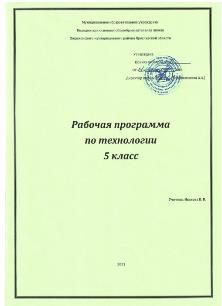 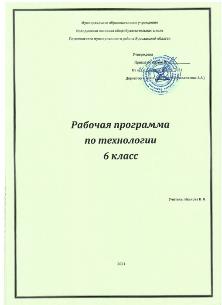 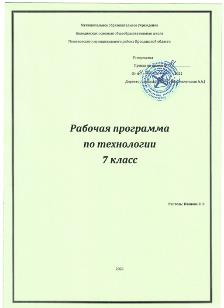 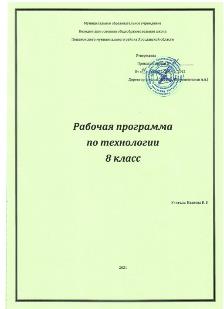 Муниципальное  бюджетное общеобразовательное учреждениеКолодинская основная  школаУтверждаю:Директор школы:_______________/Богоявленская А.А./Приказ № 81 от 01.09 2021.Рабочая программа учебного предмета  «Технология»для обучающихся  5-8  классовСоставитель: Иванова В.В.,учитель 2020-2021 учебный годВводная частьРабочая программа учебного предмета «Технология» для 5-8 классов составлена на основе авторской программыТехнология: программа. 5–8 (9) классы / авт.-сост.  Н.В. Синица, П.С.Самородский — М.: Вентана-Граф, 2013, примерной основной образовательной программы образовательного учреждения. Основная школа. 2015,  одобренной решением федерального учебно-методического объединения по общему образованию (протокол от 8 апреля 2015 г. № 1/15), примерной основной образовательной программы образовательного учреждения. Основная школа / Сост. Е.С.Савинов. – М.: Просвещение, 2011. –342 с. – (Стандарты второго поколения) для реализации в 5-8 классах сельской школы.В соответствии с  учебным планом  МБОУ Пятницкой ОШ  и годовым календарным графиком, устанавливающим продолжительность учебного времени в 5-8 классах  в количестве 35 недель,  на изучение программы по технологии в 2016-2017 учебном году в 5 классе отводится 70 часов (2 часа в неделю), в 6 классе -70 часов (2 часа в неделю), в 7 классе – 35 часов  (1 час в неделю), в 8 классе – 35 часов (1 час в неделю).Условия сельской местности, наличие пришкольного участка определяют необходимость увеличения количества часов на изучение  сельскохозяйственных технологий.Все разделы программы содержат основные теоретические сведения и лабораторно-практические и практические работы. При этом предполагается, что перед выполнением практических работ школьники должны освоить необходимый минимум теоретического материала. Основная форма обучения — учебно-практическая деятельность. Приоритетными методами являются упражнения, лабораторно-практические и практические работы. Программой предусмотреноформирование технологической культуры и проектно-технологического мышления обучающихся через реализацию проектов разных типов.Данная программа предназначена для работы с обучающимися, имеющими ограниченные возможности здоровья. Для обеспечения выполнения требований стандарта на базовом уровне детям  предоставляется возможность выбора заданий, посильных для выполнения, обеспечивается наглядность при их  выполнении, возможность использования источников информации (при необходимости), упрощается технология проектной деятельности в плане оформления необходимой документации.Рабочая программа включает разделы:1.Личностные, метапредметные и предметные результаты освоения конкретного учебного предмета2. Содержание учебного  предмета3. Календарно-тематическое планирование с определением основных видов учебной деятельности 1.Личностные, метапредметные и предметные результаты освоения  учебного предмета «Технология»Личностные результаты освоения учебного предмета «Технология»5 класспознавательная активность в области предметной технологической деятельности;ответственное отношение к учению, готовность и способность обучающихся к саморазвитию и самообразованию на основе мотивации к обучению и познанию; овладение элементами организации умственного и физического труда;самооценка умственных и физических способностей при трудовой деятельности в различных сферах с позиций будущей социализации;трудолюбие и ответственность за результаты своей деятельности; выражение желания учиться для удовлетворения перспективных потребностей;уважительное  отношение к труду;осознание необходимости общественно полезного труда как условия безопасной и эффективной социализации;умение общаться при коллективном выполнении работ или проектов с учётом общности интересов и возможностей членов трудового коллектива;формирование основ экологической культуры,  бережное отношение к природным и хозяйственным ресурсам; 6 класспознавательная активность в области предметной технологической деятельности;ответственное отношение к учению, готовность и способность обучающихся к саморазвитию и самообразованию на основе мотивации к обучению и познанию; овладение элементами организации умственного и физического труда;самооценка умственных и физических способностей при трудовой деятельности в различных сферах с позиций будущей социализации;трудолюбие и ответственность за результаты своей деятельности; выражение желания учиться для удовлетворения перспективных потребностей;уважительное  отношение к труду;осознание необходимости общественно полезного труда как условия безопасной и эффективной социализации;умение общаться при коллективном выполнении работ или проектов с учётом общности интересов и возможностей членов трудового коллектива;формирование основ экологической культуры,  бережное отношение к природным и хозяйственным ресурсам; 7 класспознавательная активность в области предметной технологической деятельности;ответственное отношение к учению, готовность и способность обучающихся к саморазвитию и самообразованию на основе мотивации к обучению и познанию; овладение элементами организации умственного и физического труда;самооценка умственных и физических способностей при трудовой деятельности в различных сферах с позиций будущей социализации;трудолюбие и ответственность за результаты своей деятельности; выражение желания учиться для удовлетворения перспективных потребностей;уважительное  отношение к труду;осознание необходимости общественно полезного труда как условия безопасной и эффективной социализации;умение общаться при коллективном выполнении работ или проектов с учётом общности интересов и возможностей членов трудового коллектива;формирование основ экологической культуры,  бережное отношение к природным и хозяйственным ресурсам; 8 класспроявление познавательных интересов  и активности в области предметной технологической деятельности;выявление желания учиться и трудиться в промышленном производстве для удовлетворения текущих и перспективных потребностей;развитие трудолюбия и ответственности за качество своей деятельности;овладение установками, нормами и правилами научной организации умственного и физического труда;самооценка умственных  и физических способностей для труда  в различных сферах с позиций будущей социализации и стратификации;становления самоопределения в выбранной сфере будущей профессиональной деятельности;планирование образовательной и профессиональной карьеры;осознание необходимости общественно полезного труда как условия безопасной и эффективной социализации;бережное отношение к природным и хозяйственным ресурсам;готовность к рациональному ведению домашнего хозяйства;проявление технико-технологического и экономического мышления при организации своей деятельности;самооценка готовности к предпринимательской деятельности в сфере технического труда.Метапредметные  результаты освоения учебного предмета «Технология»Регулятивные5 класс• целеполагание  как постановка учебной задачи на основе соотнесения того, что уже известно и усвоено учащимся, и того, что еще неизвестно;
• планирование – определение последовательности промежуточных целей с учетом конечного результата; составление плана и последовательности действий;
• прогнозирование – предвосхищение результата и уровня усвоения, его временных характеристик;
• контроль в форме сличения способа действия и его результата с заданным эталоном с целью обнаружения отклонений и отличий от эталона;
• коррекция – внесение необходимых дополнений и корректив в план и способ действия в случае расхождения эталона, реального действия и его продукта; 
• оценка - выделение и осознание учащимся того, что уже усвоено и что еще подлежит усвоению, осознание качества и уровня усвоения;
• саморегуляция  как способность к мобилизации сил и энергии, к волевому усилию (к выбору в ситуации мотивационного конфликта) и преодолению препятствий.6 класс• целеполагание  как постановка учебной задачи на основе соотнесения того, что уже известно и усвоено учащимся, и того, что еще неизвестно;
• планирование – определение последовательности промежуточных целей с учетом конечного результата; составление плана и последовательности действий;
• прогнозирование – предвосхищение результата и уровня усвоения, его временных характеристик; 
• контроль в форме сличения способа действия и его результата с заданным эталоном с целью обнаружения отклонений и отличий от эталона;
• коррекция – внесение необходимых дополнений и корректив в план и способ действия в случае расхождения эталона, реального действия и его продукта; 
• оценка - выделение и осознание учащимся того, что уже усвоено и что еще подлежит усвоению, осознание качества и уровня усвоения;
• саморегуляция  как способности к мобилизации сил и энергии, к волевому усилию (к выбору в ситуации мотивационного конфликта) и преодолению препятствий.7 класс• целеполагание  как постановка учебной задачи на основе соотнесения того, что уже известно и усвоено учащимся, и того, что еще неизвестно;
• планирование– определение последовательности промежуточных целей с учетом конечного результата; составление плана и последовательности действий;
• прогнозирование – предвосхищение результата и уровня усвоения, его временных характеристик; 
• контроль в форме сличения способа действия и его результата с заданным эталоном с целью обнаружения отклонений и отличий от эталона;
• коррекция – внесению необходимых дополнений и корректив в план и способ действия в случае расхождения эталона, реального действия и его продукта; 
• оценка - выделению и осознанию учащимся того, что уже усвоено и что еще подлежит усвоению, осознание качества и уровня усвоения;
• саморегуляция как способности к мобилизации сил и энергии, к волевому усилию (к выбору в ситуации мотивационного конфликта) и преодолению препятствий.8 класссамостоятельная организация и выполнение различных творческих работ по созданию изделий;объективное оценивание  вклада своей познавательно-трудовой деятельности в решение общих задач коллектива;диагностика результатов познавательно-трудовой деятельности по принятым критериям и показателям;обоснование путей и средств устранения ошибок или разрешения противоречий в выполняемых технологических процессах.Коммуникативные5 классучитывать разные мнения и позиции в сотрудничестве;формулировать собственное мнение и позицию, аргументировать их;сравнивать разные точки зрения;аргументировать свою точку зрения, спорить и отстаивать ее не враждебным для оппонента образом;задавать вопросы, необходимые для организации собственной деятельности и сотрудничества с партнером;осуществлять взаимный контроль и взаимопомощь в сотрудничестве;адекватно использовать речь для планирования и регуляции своей деятельности;владеть устной и письменной речью (на уровне возрастных возможностей);работать в группе со сверстниками и взрослыми.в совместной деятельности четко формулировать цели группы.6 классучитывать разные мнения и позиции в сотрудничестве;формулировать собственное мнение и позицию, аргументировать их;сравнивать разные точки зрения;аргументировать свою точку зрения, спорить и отстаивать ее не враждебным для оппонента образом;задавать вопросы, необходимые для организации собственной деятельности и сотрудничества с партнером;осуществлять взаимный контроль и взаимопомощь в сотрудничестве;адекватно использовать речь для планирования и регуляции своей деятельности;владеть устной и письменной речью (на уровне возрастных возможностей);работать в группе со сверстниками и взрослыми.7 классучитывать разные мнения и позиции в сотрудничестве;формулировать собственное мнение и позицию, аргументировать их;сравнивать разные точки зрения;аргументировать свою точку зрения, спорить и отстаивать ее не враждебным для оппонента образом;задавать вопросы, необходимые для организации собственной деятельности и сотрудничества с партнером;осуществлять взаимный контроль и взаимопомощь в сотрудничестве;адекватно использовать речь для планирования и регуляции своей деятельности;владеть устной и письменной речью (на уровне возрастных возможностей);работать в группе со сверстниками и взрослыми.8 классСогласование и координация совместной познавательно-трудовой деятельности с другими ее участникамиПознавательные5 классосновы реализации проектно-исследовательской деятельности;проводить наблюдение и эксперимент под руководством учителя;осуществлять поиск информации с использованием ресурсов библиотек и Интернета;давать определение понятиям;осуществлять сравнение, сериацию, классификацию;объяснять явления, процессы, связи и отношения, выявляемые в ходе исследования;6 классосновы реализации проектно-исследовательской деятельности;проводить наблюдение и эксперимент под руководством учителя;осуществлять поиск информации с использованием ресурсов библиотек и Интернета;давать определение понятиям;осуществлять сравнение, сериацию, классификацию;объяснять явления, процессы, связи и отношения, выявляемые в ходе исследования;7 классосновы реализации проектно-исследовательской деятельности;проводить наблюдение и эксперимент под руководством учителя;осуществлять поиск информации с использованием ресурсов библиотек и Интернета;давать определение понятиям;осуществлять сравнение, сериацию, классификацию;объяснять явления, процессы, связи и отношения, выявляемые в ходе исследования;8 классалгоритмизированное планирование процесса познавательно-трудовой деятельностиопределение адекватных имеющимся организационным и материально- техническим условиям способов решения учебной или трудовой задачи на основе заданных алгоритмов;комбинирование известных алгоритмов технического и технологического творчества в ситуациях, не предполагающих стандартного применения одного из них;проявление инновационного подхода к решению учебных и практических задач в процессе моделирования изделия или технологического процесса;поиск новых решений возникшей технической или организационной проблемы;виртуальное и натурное  моделирование технических объектов и технологических процессов;приведение примеров, подбор аргументов, формулирование выводов по обоснованию технико-технологического и организационного решения; отражение в устной и письменной форме результатов своей деятельности;выявление потребностей, проектирование и создание объектов, имеющих потребительную стоимость;выбор для решения познавательных и коммуникативных задач различных источников информации, включая энциклопедии, словари, интернет ресурсы и другие базы данных;использование дополнительной информации при проектировании и создании объектов , имеющих личную или общественно  значимую потребительную стоимость.Предметные результаты 5 классСовременные материальные, информационные и гуманитарные технологии и перспективы из развитияТехнологии обработки конструкционных и поделочных материаловУченик научится:выполнять в масштабе и правильно выполнять технические рисунки и эскизы разрабатываемых объектов;осуществлять технологические процессы создания или ремонта материальных объектовосуществлять сборку моделей с помощью образовательного конструктора по инструкции;КулинарияУченик научится:самостоятельно готовить для своей семьи простые кулинарные блюда из сырых и варёных овощей и фруктов, яиц, отвечающие требованиям рационального питания, соблюдая правильную технологическую последовательность приготовления, санитарно-гигиенические требования и правила безопасной работы; применять основные виды и способы  заготовки пищевых продуктов в домашних условиях.Ученик получит возможность научиться:выбирать пищевые продукты для удовлетворения потребностей организма в белках, углеводах, жирах, витаминах, минеральных веществах, организовывать своё рациональное питание в домашних условиях; применять различныеспособы обработки пищевых продуктов с целью сохраненияв них питательных веществ;оформлять приготовленные блюда, сервировать стол; соблюдать правила этикета за столомСоздание изделий из текстильных и поделочных материалов Ученик научитсяприводить произвольные примеры производственных технологий и технологий в сфере быта;Ученик получит возможность научиться:выполнять несложные приёмы моделирования швейных изделий; выполнять художественную отделку швейных изделий.Технологии растениеводстваУченик научится:самостоятельно выращивать наиболее распространенные в регионе виды сельскохозяйственных растений в условиях личного подсобного хозяйстве и школьного учебно-опытного участка с использованием ручных инструментов, соблюдая правила безопасного труда и охраны окружающей среды;планировать размещение культур на учебно-опытном участке и в личном подсобном хозяйствеУченик получит возможность научиться:самостоятельно составлять простейшую технологическую карту выращивания сельскохозяйственных растений в условиях личного подсобного хозяйства и школьного учебно-опытного участка;находить и анализировать информацию о проблемах сельскохозяйственного производства в своем  селе, формулировать на ее основе темы исследовательских работ и проектов социальной направленности.Технологии животноводстваосуществлять простейшие технологические процессы сезонного получения животноводческой продукции (выращивание и откорм молодняка сельскохозяйственной птицы) в летний период;понимать структуру полного технологического цикла получения животноводческой продукции  и значение каждого элемента технологии (содержание птицы, кормление, разведение, ветеринарная защита, непосредственное получение продукции);находить необходимую  информацию, связанную с получением животноводческой продукции в личном подсобном  хозяйстве.Ученик получит возможность научиться:планировать простейший технологический процесс и объем производства продукции животноводства в личном подсобном хозяйстве на основе потребностей семьи;составлять с помощью справочной литературы простые рационы кормления;находить и анализировать информацию о проблемах животноводства в своем селе, формулировать на ее основе темы проектов социальной направленности.Формирование технологической культуры и проектно-технологического мышления обучающихсяУченик научится:планировать и выполнять учебные технологические проекты: выявлять и формулировать проблему; обосновывать цель проекта, конструкцию изделия, сущность итогового продукта или желаемого результата; планировать этапы выполнения работ; составлять технологическую карту изготовления изделия; выбирать средства реализации замысла, осуществлять технологический процесс, контролировать ход и результаты выполнения проекта;характеризовать рекламу как средство формирования потребностей;характеризовать виды ресурсов, объяснять место ресурсов в проектировании и реализации технологического процесса;называть предприятия региона проживания, работающие на основе современных производственных технологий, приводит примеры функций работников этих предприятий;представлять результаты выполненного проекта: готовить пояснительную записку к проекту; оформлять проектные материалы; представлять проект к защите.Получать и  анализировать опыт изучения потребностей ближайшего социального окружения на основе самостоятельно разработанной программы;получать и анализировать опыт изготовления информационного продукта по заданному алгоритму;Ученик получит возможность научиться:организовывать и осуществлять проектную деятельность на основе установленных правил, поиска новых решений, планировать и организовывать технологический процесс с учетом имеющихся ресурсов и условий.6 классПредметные результаты:Современные материальные, информационные и гуманитарные технологии и перспективы из развитияТехнологии обработки конструкционных и поделочных материаловУченик научится:объяснять основания развития технологий;-приводить примеры антропогенного воздействия технологий на окружающую среду;выполнять в масштабе и правильно выполнять технические рисунки и эскизы разрабатываемых объектов;осуществлять технологические процессы создания или ремонта материальных объектов;находить в учебной литературе сведения, необходимые для конструирования объекта и осуществления выбранной технологии;читать технические рисунки, эскизы, чертежи, схемы.Ученик получит возможность научиться:грамотно пользоваться графической документацией и технико-технологической информацией, которые применяются при разработке, создании и эксплуатации различных технических объектов.КулинарияУченик научится:самостоятельно готовить для своей семьи простые кулинарные блюда из рыбы, мяса, птицы,  отвечающие требованиям рационального питания, соблюдая правильную технологическую последовательность приготовления,  составлять технологическую карту процесса, соблюдать санитарно-гигиенические требования и правила безопасной работы; применять основные виды и способы  заготовки пищевых продуктов в домашних условиях.Ученик получит возможность научиться:выбирать пищевые продукты для удовлетворения потребностей организма в белках, углеводах, жирах, витаминах, минеральных веществах, организовывать своё рациональное питание в домашних условиях; применять различныеспособы обработки пищевых продуктов с целью сохраненияв них питательных веществ;оформлять приготовленные блюда, сервировать стол; соблюдать правила этикета за столомопределять виды экологического загрязнения пищевых продуктов.Создание изделий из текстильных и поделочных материаловВыпускник научится:изготовлять с помощью ручных инструментов и оборудования для швейных и декоративно-прикладных работ, швейной машины простые по конструкции модели швейных изделий, пользуясь технологической документацией;выполнять влажно-тепловую обработку швейных изделийУченик получит возможность научиться:выполнять несложные приёмы моделирования швейных изделий; выполнять художественную отделку швейных изделий.изготовлять изделия декоративно-прикладного искусства.Технологии растениеводстваУченик научится:самостоятельно выращивать наиболее распространенные в регионе виды сельскохозяйственных растений в условиях личного подсобного хозяйстве и школьного учебно-опытного участка с использованием ручных инструментов, соблюдая правила безопасного труда и охраны окружающей среды;планировать размещение культур на учебно-опытном участке и в личном подсобном хозяйствеУченик получит возможность научиться:самостоятельно составлять простейшую технологическую карту выращивания сельскохозяйственных растений в условиях личного подсобного хозяйства и школьного учебно-опытного участка;находить и анализировать информацию о проблемах сельскохозяйственного производства в своем  селе, формулировать на ее основе темы исследовательских работ и проектов социальной направленности.Технологии животноводстваосуществлять простейшие технологические процессы сезонного получения животноводческой продукции (выращивание кроликов);понимать структуру полного технологического цикла получения животноводческой продукции  и значение каждого элемента технологии (содержание, кормление, разведение, ветеринарная защита, непосредственное получение продукции);находить необходимую  информацию, связанную с получением животноводческой продукции в личном подсобном  хозяйстве.Ученик получит возможность научиться:планировать простейший технологический процесс и объем производства продукции животноводства в личном подсобном хозяйстве на основе потребностей семьи;составлять с помощью справочной литературы простые рационы кормления;находить и анализировать информацию о проблемах животноводства в своем селе, формулировать на ее основе темы проектов социальной направленности.Формирование технологической культуры и проектно-технологического мышления обучающихсяУченик научится:планировать и выполнять учебные технологические проекты: выявлять и формулировать проблему; обосновывать цель проекта, конструкцию изделия, сущность итогового продукта или желаемого результата; планировать этапы выполнения работ; составлять технологическую карту изготовления изделия; выбирать средства реализации замысла, осуществлять технологический процесс, контролировать ход и результаты выполнения проекта;представлять результаты выполненного проекта: готовить пояснительную записку к проекту; оформлять проектные материалы; представлять проект к защите.Получать опыт получения материального продукта (на основании потребности и собственной практики)Ученик получит возможность научиться:организовывать и осуществлять проектную деятельность на основе установленных правил, поиска новых решений, планировать и организовывать технологический процесс с учетом имеющихся ресурсов и условий.7 классСовременные материальные, информационные и гуманитарные технологии и перспективы из развитияТехнологии обработки конструкционных и поделочных материаловУченик научится:Описывать жизненный цикл технологий, приводить примерыПриводить примеры материальных, информационных, социальных технологий.-Называть побочные эффекты реализации технологического процессаОсваивать техники обработки материалов.выполнять в масштабе и правильно выполнять технические рисунки и эскизы разрабатываемых объектов;осуществлять технологические процессы создания или ремонта материальных объектов;находить в учебной литературе сведения, необходимые для конструирования объекта и осуществления выбранной технологии;читать технические рисунки, эскизы, чертежи, схемы.Ученик получит возможность научиться:грамотно пользоваться графической документацией и технико-технологической информацией, которые применяются при разработке, создании и эксплуатации различных технических объектовКулинарияВыпускник научится:• самостоятельно готовить для своей семьи простые кулинарные блюда из  молока и молочных продуктов,  различных видов теста, отвечающие требованиям рационального питания, соблюдая правильную технологическую последовательность приготовления, санитарно-гигиенические требования и правила безопасной работы.Характеризовать современную индустрию питания и перспективы ее развития.Выпускник получит возможность научиться:•  организовывать своё рациональное питание в домашних условиях; применять различные способы обработки пищевых продуктов с целью сохранения в них питательных веществ;• • экономить электрическую энергию при обработке пищевых продуктов; оформлять приготовленные блюда, сервировать стол; соблюдать правила этикета за столом;Создание изделий из текстильных и поделочных материаловВыпускник научится:изготовлять с помощью ручных инструментов и оборудования для швейных и декоративно-прикладных работ, швейной машины простые по конструкции модели швейных изделий, пользуясь технологической документацией;выполнять влажно-тепловую обработку швейных изделийУченик получит возможность научиться:выполнять несложные приёмы моделирования швейных изделий; выполнять художественную отделку швейных изделий.изготовлять изделия декоративно-прикладного искусства.Технологии растениеводстваУченик научится:самостоятельно выращивать наиболее распространенные в регионе виды сельскохозяйственных растений в условиях личного подсобного хозяйстве и школьного учебно-опытного участка с использованием ручных инструментов, соблюдая правила безопасного труда и охраны окружающей среды;планировать размещение культур на учебно-опытном участке и в личном подсобном хозяйствеУченик получит возможность научиться:самостоятельно составлять простейшую технологическую карту выращивания сельскохозяйственных растений в условиях личного подсобного хозяйства и школьного учебно-опытного участка;находить и анализировать информацию о проблемах сельскохозяйственного производства в своем  селе, формулировать на ее основе темы исследовательских работ и проектов социальной направленности.Технологии животноводстваУченик научится:Осваивать основные технологические приемы  в  молочном скотоводствеЗнакомиться с профессиями в скотоводстве, проводить самодиагностику.Ученик получит возможность научиться:находить и анализировать информацию о проблемах сельскохозяйственного производства в своем  селе, формулировать на ее основе темы исследовательских работ и проектов социальной направленности.Формирование технологической культуры и проектно-технологического мышления обучающихсяУченик научится:планировать и выполнять учебные технологические проекты: выявлять и формулировать проблему; обосновывать цель проекта, конструкцию изделия, сущность итогового продукта или желаемого результата; планировать этапы выполнения работ; составлять технологическую карту изготовления изделия; выбирать средства реализации замысла, осуществлять технологический процесс, контролировать ход и результаты выполнения проекта;представлять результаты выполненного проекта: готовить пояснительную записку к проекту; оформлять проектные материалы; представлять проект к защите.Получать опыт изготовления информационного продукта по заданному алгоритмуУченик получит возможность научиться:организовывать и осуществлять проектную деятельность на основе установленных правил, поиска новых решений, планировать и организовывать технологический процесс с учетом имеющихся ресурсов и условий.8 классСовременные материальные, информационные и гуманитарные технологии и перспективы их развитияУченик научится:Знакомиться с приточно-вытяжной естественной вентиляцией в помещении. Знакомиться с системой фильтрации воды (на лабораторном стенде)Получать и анализировать опыт исследования способов  жизнеобеспечения и состояния жилых зданий.-Называть и характеризовать актуальные технологии возведения зданий и сооружений;-Получать и анализировать опыт решения задач на взаимодействие со службами ЖКХ;Определять составляющие системы водоснабжения и канализации в школе и дома.Определять расход и стоимость горячей и холодной воды за месяцПеречислять, характеризовать, распознавать устройства для накопления и передачи энергии;Оценивать допустимую суммарную мощность электроприборов, подключаемых к одной розетке и квартирной (домовой) сети. Знакомиться с устройством и принципом действия стиральной машины-автомата, электрического фена. Знакомиться со способом защиты электронных приборов от скачков напряженияСобирать электрическую цепь из деталей конструктора с гальваническим источником тока. Исследовать работу цепи при различных вариантах её сборки. Знакомиться с видами электромонтажных инструментов и приёмами их использования; выполнять упражнения по несложному электромонтажу.Использовать пробник для поиска обрыва в простых электрических цепяхЗнакомиться со схемой квартирной электропроводки. Определять расход и стоимость электроэнергии за месяц. Знакомиться с устройством и принципом работы бытового электрического утюга с элементами автоматикиОсуществлять  модификацию заданной электрической цепи в соответствии с поставленной задачей, конструирование электрических цепей в соответствии с поставленной задачей.Конструировать простые системы на основе технического конструктораРазъяснять функцию модели и принципы моделированияСоздавать модель, адекватную практической задаче.Оценивать имеющиеся и возможные источники доходов семьи. Анализировать потребности членов семьи. Планировать недельные, месячные и годовые расходы семьи с учётом её состава. Анализировать качество и потребительские свойства товаров. Планировать возможную индивидуальную трудовую деятельностьОбъяснять сущность управления в технологических системах, характеризовать автоматические и  саморегулируемые  системы;-Объяснять понятие «машина», характеризовать технологические системы, преобразующие энергию в вид, необходимый потребителю;-Называть и характеризовать актуальные и перспективные технологии в области энергетики.Характеризовать автоматизацию производства на примере Ярославской области, Определять специфику социальных технологий;Объяснять  специфику социальных технологий, пользуясь произвольно выбранными примерами , характеризовать тенденции развития социальных технологий в 21 веке.Называть и характеризовать актуальные и перспективные информационные технологии, Называть и характеризовать актуальные и перспективные технологии транспорта;Получать опыт выявления проблем транспортной логистики на основе самостоятельного наблюдения;Получать опыт решения логистических задач;Объяснять закономерности технологического развития цивилизации;-Называть и характеризовать технологии в области электроники, тенденции их развития;- Называть и характеризовать актуальные и перспективные медицинские технологии;Ученик получит возможность научиться:Проводить рассуждения, содержащие аргументированные  оценки и прогнозы развития технологий в сферах медицины, производства и обработки материалов, машиностроения, производства продуктов питания, сервиса, информационной сфереПостроение образовательных траекторий и планов в области профессионального самоопределенияУченик научится:- Называть профессии в области энергетики-Называть профессии, обслуживающие автоматические производства, приводить примеры автоматизации в деятельности представителей различных профессий;-Характеризовать профессии, связанные с реализацией социальных технологийХарактеризовать профессии в области информационных технологий;- Знакомиться по Единому тарифно-квалификационному справочнику с массовыми профессиями. -Характеризовать современный рынок труда, описывать цикл жизни профессии, характеризовать новые и умирающие профессии;-Характеризовать ситуацию на региональном рынке труда, анализировать предложения работодателей;- Разъяснять социальное значение групп профессий, востребованных на региональном рынке труда-Искать информацию в различных источниках, включая Интернет, о возможностях получения профессионального образования. -Проводить диагностику склонностей и качеств личности. -Строить планы профессионального образования и трудоустройства. Ученик получит возможность научитьсяПредлагать альтернативные варианты траекторий профессионального образования для занятия заданных должностейАнализировать социальный статус произвольно заданной социально-профессиональной группы из числа профессий, обслуживающих технологии в сферах медицины, производства и обработки  материалов, машиностроения, производства продуктов питания, сервиса, информационной сфере.Формирование технологической культуры и проектно-технологического мышления обучающихсяУченик научится:Получать опыт создания информационного продуктаПланировать продвижение продукта- Разрабатывать маркетинговый планПолучать опыт  изучения потребностей населенияРазрабатывать бизнес-план с учетом выявленных потребностей Ученик получит возможность научитьсяВыявлять и формулировать проблему, требующую технологического решения;Модифицировать имеющиеся продукты в соответствии с ситуацией и в соответствии с их характеристиками разрабатывать технологию на основе базовой технологии;Технологизировать свой опыт, представлять на основе ретроспективного анализа и унификации деятельности описание в виде инструкции или технологической карты;Оценивать коммерческий потенциал продукта или технологии.2.  Содержание программы по предмету «Технология» 5 классСовременные материальные, информационные и гуманитарные технологии и перспективы их развития «Технологии растениеводства»Тема 1. «Технологии выращивания овощных и цветочно- декоративных культур»Теоретические сведения.  Растениеводство и его структура. Основные направления растениеводства в регионе. Направления растениеводства в регионе, в ЛПХ своего села, на пришкольном участке.  Понятие о технологии производства продукции растениеводства и ее основных элементах. Понятие об урожае и урожайности. Способы размножения растений. Понятия: однолетнние, двулетние и многолетние растения, сорт. Размножение семенами, подготовка семян к посеву. Правила безопасного и рационального труда в растениеводстве. Ведущие овощные и цветочно-декоративные культуры региона, их биологические и хозяйственные особенности. Технология выращивания луковичных растений. Профессии, связанные с выращиванием овощей и цветов.Лабораторно-практические и практические работы.Осенние работы:Уборка и учёт урожая овощных культур, подготовка урожая к хранению, сбор семян, выбор способа обработки почвы и необходимых ручных орудий, осенняя обработка почвы на пришкольном участке ручными орудиями, подготовка участка к зиме (выбор способов укрытия, заготовка необходимых материалов и укрытие теплолюбивых растений), подзимний посев семян, посадка луковиц.Весенние работы: Планирование весенних работ на учебно-опытном участке, выбор культур, планирование их размещения на участке, определение качества семян, подготовка семян к посеву. «Технологии животноводства»Тема 1. Основы птицеводства. Выращивание молодняка сельскохозяйственной птицы.Теоретические сведения. Животноводство и его структура. Основные направления животноводства в регионе. Понятие о получении животноводческой продукции, ее основные элементы: содержание животных, кормление, разведение, ветеринарная защита.Птицеводство. Биологические особенности и  хозяйственные особенности основных видов сельскохозяйственной птицы: кур, уток, гусей, индеек. Новые виды птицы для продуктивного разведения: японские перепела, цесарки, страусы. Правила безопасного труда при работе с  с/х птицей. Требования к условиям содержания молодняка сельскохозяйственной  птицы. Правила ухода за молодняком: способы поддержания оптимальной температуры, необходимые корма, организация кормления.Лабораторно-практические и практические работы. Подготовка кормов и кормление. Экскурсия в ЛПХ. «Оформление интерьера»Тема 1. Интерьер кухни, столовойТеоретические сведения. Общие сведения из истории архитектуры и интерьера, связь архитектуры с природой. Интерьер жилых помещений и их комфортность. Современные стили в интерьере. Создание интерьера кухни с учетом запросов и потребностей семьи и санитарно-гигиенических требований.  Разделение кухни на зону для приготовления пищи и зону столовой. Оборудование кухни и его рациональное размещение в интерьере. Современные стили в оформлении кухни. Декоративное оформление кухни изделиями собственного изготовления.Лабораторно-практические и практические  работы. Разработка плана размещения оборудования на кухне-столовой. Выполнение эскиза интерьера кухни. «Электротехника»Тема 1. Бытовые электроприборыТеоретические сведения. Общие сведения о видах , принципе действия и правилах эксплуатации бытовых приборов на кухне: бытового холодильника, микроволновой печи, посудомоечной машины.Лабораторно-практические и практические  работы.Изучение правил эксплуатации  и безопасных приемов работы с бытовым электрооборудованием. «Кулинария»Тема 1. Санитария и гигиена на кухне.Теоретические сведения.  Общие правила безопасных приемов труда, санитарии и гигиены.Санитарные требования к помещению кухни и столовой, к посуде и кухонному инвентарю.  Соблюдение санитарных правил и личной гигиены при кулинарной обработке продуктов для сохранения их качества и предупреждения пищевых отравлений.Правила мытья посуды ручным способом и в посудомоечных машинах.  Применение моющих  и дезинфицирующих средств  для мытья посуды. Требования к точности соблюдения технологического процесса приготовления пищи. Санитарное значение соблюдения технологического процесса приготовления пищи. Санитарное значение соблюдения температурного режима и длительности тепловой кулинарной обработки продуктов для предупреждения пищевых отравлений и инфекций.Безопасные приемы  работы с кухонным оборудованием, колющими и режущими инструментами, горячими жидкостями. Оказание первой помощи при ожогах и порезах.Лабораторно-практические и практические  работы.Определение набора безопасных для здоровья моющих средств  для  посуды.Тема 2. Физиология питанияТеоретические сведения. Понятие о процессе пищеварения , об усвояемости пищи; условия, способствующие лучшему пищеварению; роль слюны, кишечного сока и желчи в пищеварении; общие сведения о питательных веществах.Обмен веществ; пищевые продукты как источник белков, жиров и углеводов; калорийность пищи; факторы, влияющие на обмен веществ.Физиологические основы рационального питания. Современные данные о роли витаминов, минеральных солей и микроэлементов в обмене веществ, их содержание в пищевых продуктах; суточная потребность в витаминах, солях и микроэлементах.Составление рациона здорового питания с применением компьютерных программ. Понятие о микроорганизмах , полезное и вредное воздействие  микроорганизмов на пищевые продукты; органолептические и лабораторные методы определения качества пищевых продуктов; первая помощь при пищевых отравлениях.Лабораторно-практические и практические  работы. Составление меню, отвечающего здоровому образу жизни. Поиск рецептов блюд, соответствующих принципам рационального питания.Тема 3. Бутерброды и горячие напитки.Теоретические сведения. Продукты, используемые для приготовления бутербродов. Значение хлебы в питании человека.  Виды бутербродов. Способы нарезки продуктов для бутербродов, инструменты и приспособления для нарезки. Особенности технологии приготовления и   украшения различных видов бутербродов. Требования к качеству готовых бутербродов, условия  и сроки их хранения. Подача бутербродов.Виды горячих напитков (чай, кофе, какао,  цикорий, горячий шоколад). Правила хранения чая, кофе, какао. Сорта чая, их вкусовые достоинства, полезные свойства. Влияние эфирных масел, воды на качество напитка. Технология заваривания чая, подача чая. Сорта и виды кофе. Устройства для размола зерен кофе. Технология приготовления кофе, подача напитка. Приборы для приготовления кофе.  Получение какао-порошка. Технология приготовления какао, подача напитка. Требования к качеству готовых напитков.Лабораторно-практические и практические  работы.Выполнение эскиза художественного оформления бутербродов.Приготовление бутербродов и горячих напитков к завтраку.Тема  4. Блюда из яицТеоретические сведения.  Значение яиц в питании человека.  Использование яиц в кулинарии. Меры предосторожности при работе с яйцами.  Способы определения свежести яиц.  Способы хранения яиц.  Технология приготовления блюд из  яиц. Приспособления и оборудование для  взбивания и приготовления блюд из яиц.  Оформление и подача готовых блюд.Лабораторно-практические и практические  работы. Приготовление блюда из яиц.Тема 5. Блюда из овощей и фруктовТеоретические сведения. Пищевая ценность овощей и фруктов. Виды овощей и фруктов, используемых в кулинарии. Содержание в овощах и фруктах минеральных веществ, белков, жиров, углеводов, витаминов. Сохранность этих веществ в пищевых продуктах в процессе хранения и кулинарной обработки. Содержание влаги в продуктах. Влияние ее на качество и сохранность продуктов.Свежемороженые овощи. Условия и сроки их хранения, способы их кулинарного использования.Влияние экологии окружающей среды на качество овощей  и фруктов. Методы определения качества овощей и фруктов по внешнему виду. Определение количества нитратов с помощью измерительных приборов в химических лабораториях , при помощи бумажных индикаторов в домашних условиях. Назначение, правила и санитарные условия механической кулинарной обработки овощей. Причины потемнения картофеля и способы его предотвращения.Особенности механической кулинарной обработки листовых, луковых, пряных, тыквенных, томатных и капустных овощей.Назначение и кулинарное использование различных форм нарезки овощей. Инструменты и приспособления для нарезки овощей. Правила обработки, обеспечивающие  сохранение  цвета овощей и содержания в них витаминов.Использование салатов в качестве самостоятельных блюд и дополнительных гарниров к мясным и рыбным блюдам. Технология приготовления салатов из сырых овощей. Оформление салатов продуктами, входящими в состав салатов и имеющих яркую окраску, листьями зелени.Значение и виды тепловой кулинарной обработки продуктов(варка, жаренье, тушение, запекание, припускание, пассерование, бланширование). Преимущества и недостатки различных способов варки овощей.Изменение содержания витаминов и минеральных веществ в овощах  в зависимости от условий кулинарной обработки. Технология приготовления  блюд из отварных овощей. Требования к качеству и оформлению готовых блюд.Лабораторно-практические и практические  работы. Определение доброкачественности овощей по внешнему виду и при помощи индикаторов.Приготовление салата из сырых овощей.Тема 6. Приготовление завтрака. Сервировка стола к завтраку.Теоретические сведения. Понятие о сервировке стола. Особенности сервировки стола к завтраку. Меню завтрака. Понятие о калорийности продуктов. Набор столового белья, приборов и посуды для завтрака. Способы складывания салфеток. Правила поведения за столом и пользования столовыми приборами.Лабораторно-практические и практические  работыРазработка меню завтрака. Сервировка стола к завтраку.«Создание изделий из текстильных материалов»Тема 1. Декоративно-прикладное искусствоТеоретические сведения. Понятие «декоративно-прикладное искусство».Знакомство с различными видами декоративно-прикладного искусства народов нашей страны. Традиционные виды рукоделия: вышивка, вязание, плетение и др.. Знакомство с творчеством народных умельцев своего края, области, села. Инструменты и приспособления, применяемые в традиционных художественных ремеслах.   Традиции, обряды, семейные праздники.  Подготовка одежды к традиционным праздникам : отделка изделий вышивкой, тесьмой; изготовление сувениров к праздникам.Лабораторно-практические и практические работы: Экскурсия в краеведческий музей г. Пошехонье. Зарисовка и фотографирование образцов рукоделия.Тема 2. Основы композиции и законы восприятия цвета при создании предметов декоративно-прикладного искусства.Теоретические сведения. Понятие о композиции. Правила, приемы и средства композиции. Эмоциональное воздействие декоративной композиции. Статичная и динамичная композиция. Понятие о ритмической или пластической композиции, ее тональное решение. Симметричные и ассиметричные композиции, их основные решения в построении. Роль  композиции, колорита, фактуры материала в художественном выражении произведений декоративно-прикладного искусства. Приемы стилизации реальных форм. Элементы декоративного решения реально существующих форм.Понятие орнамента. Символика в орнаменте. Характерные черты орнаментов народов России. Цветовые сочетания в орнаменте. Ахроматические и хроматические цвета. Основные и дополнительные, теплые и холодные цвета. Виды орнаментов. Возможности графических редакторов ПК в создании эскизов, орнаментов, элементов композиций, в изучении сочетания различных цветов.Лабораторно-практические и практические работы.Зарисовка современных и старинных узоров и орнаментов.Тема 3. Лоскутное шитьеТеоретические сведения. Краткие сведения из истории создания изделий из лоскута. Возможности лоскутной пластики, ее связь с направлениями современной моды. Традиционные узоры в лоскутном шитье. Материалы для лоскутной пластики. Подготовка материалов к работе. Инструменты, , приспособления, шаблоны для выкраивания элементов орнамента. Технология соединения деталей между собой и с подкладкой. Использование прокладочных материалов.Лабораторно-практические и практические работы.Изготовление изделия в технике лоскутного шитья.Тема 4. Свойства текстильных материалов.Теоретические сведения. Классификация текстильных волокон. Способы получения и свойства натуральных волокон растительного происхождения. Изготовление нитей и тканей в условиях прядильного, ткацкого и отделочного современного производства и в домашних условиях. Основная и уточная нити в ткани. Ткацкие переплетения: полотняное, саржевое, сатиновое и атласное. Лицевая и изнаночная стороны ткани.Общие свойства текстильных материалов: физические, эргономические, эстетические, технологические. Виды и свойства текстильных материалов из волокон растительного происхождения: хлопчатобумажных и льняных  тканей, ниток, тесьмы, лент. Профессии  оператор прядильного производства, ткач.Лабораторно-практические и практические работы.Определение направления долевой нити в ткани. Определение лицевой и изнаночной сторон в ткани. Изучение свойств  тканей из хлопка и льна.Тема 5. Конструирование швейных изделийТеоретические сведения.  Классово-социальное положение человека и его отражение в костюме. Краткие сведения из истории одежды. Современные направления моды. Народный костюм как основа в построении современных форм одежды.Роль конструирования в выполнении основных требований к одежде. Инструменты и приспособления для изготовления выкройки. Определение размеров швейного изделия. Типовые фигуры и размерные  признаки фигуры человека. Системы конструирования одежды. Краткая характеристика расчетно-графической системы конструирования.Лабораторно-практические и практические работы. Снятие мерок и запись результатов измерений.Тема 6. Швейная машинаТеоретические сведения. Классификация машин швейного производства по назначению, степени механизации и автоматизации. Характеристики и области применения современных швейных, краеобметочных и вышивальных машин с программным управлением. Бытовая швейная машина, ее технические характеристики, назначение основных узлов. Виды приводов швейной машины, их устройство , преимущества и недостатки.Организация рабочего места для выполнения машинных работ. Правила безопасной работы на универсальной бытовой швейной машине. Правила подготовки швейной машины к работе. Формирование первоначальных навыков работы на швейной машине. Назначение, устройство и принцип действия регуляторов универсальной швейной машины.Лабораторно-практические и практические работы.Намотка нитки на шпульку. Заправка верхней и нижней нитей.Тема 7. Технология изготовления швейных изделийТеоретические сведения. Подготовка ткани к раскрою. Раскладка выкроек на ткани с учетом направления долевой нити.  Особенности раскладки выкроек в зависимости от ширины ткани и направления рисунка. Инструменты и приспособления для раскроя. Обмеловка выкройки с учетом припусков на швы. Выкраивание деталей. Критерии качества кроя. Правила безопасной работы с инструментами.Ручные стежки и строчки. Инструменты и приспособления для ручных работ. Требования к выполнению ручных работ. Правила выполнения прямого стежка. Способы переноса линий выкройки на детали кроя. Основные операции при ручных работах :  ручное обметывание, сметывание, заметывание.Основные операции при машинной обработке изделия: машинное обметывание, стачивание, застрачивание. Требования к выполнению машинных работ.Оборудование для влажно-тепловой обработки ткани. Правила ВТО. Основные операции ВТО: приутюживание,  разутюживание, заутюживание. Классификация машинных швов: соединительные и краевые. Технология выполнения машинных швов, их условные графические обозначения. Лабораторно-практические и практические работы. Выполнение образцов ручных стежков , строчек и швов. «Технологии обработки конструкционных материалов»Тема 1. Технологии ручной обработки древесины и древесных материалов.Теоретические сведения. Древесина как природный конструкционный материал, ее строение, свойства,  и области применения. Пиломатериалы, их виды, области применения. Виды древесных материалов, свойства, области применения.Понятие «изделие» и «деталь». Графическое изображение деталей и изделий. Графическая документация: технический рисунок, эскиз, чертеж. Линии и условные обозначения. Прямоугольное проецирование  на одну, две и три плоскости.Столярный верстак, его устройство. Ручные инструменты и приспособления для обработки древесины  и древесных материалов.Последовательность  изготовления деталей из древесины. Технологический процесс, технологическая карта.Разметка заготовок из древесины. Виды контрольно-измерительных и разметочных инструментов, применяемых при изготовлении изделий из древесины.Основные технологические операции ручной обработки древесины, особенности их выполнения: разметка, пиление, долбление, сверление; сборка деталей изделия из древесины с помощью гвоздей, шурупов, саморезов. Декоративная отделка деталей и изделий. Контроль качества. Правила безопасного труда при работе с ручными столярными инструментами. Лабораторно-практические и практические работы.Распознавание древесины и древесных материалов. Организация  рабочего места столяра.  Ознакомление с видами и способами применения контрольно-измерительных  и разметочных инструментов.Ознакомление с видами и рациональными приемами работы ручными инструментами, приспособлениями.Тема 2. Технологии ручной обработки металлов и искусственных материалов.Теоретические сведения. Конструкционные металлы и их сплавы, технологические свойства и область применения. Черные и цветные металлы. Способы обработки отливок из металла. Тонколистовой металл и проволока. Профессии, связанные с производством металлов.Виды, свойства и способы получения искусственных материалов. Назначение и область применения искусственных материалов. Особенности их обработки. Экологическая безопасность при  обработке, применении и утилизации искусственных материалов.Рабочее место для ручной обработки металлов. Слесарный верстак и его назначение. Устройство слесарных тисков. Особенности графических изображений деталей и изделий из различных материалов. Спецификация. Допуски и посадки. Правила чтения сборочных чертежей. Применение ПК при проектировании и разработке графической документации. Точность обработки и качество поверхности деталей. Контрольно-измерительные и разметочные инструменты, применяемые при работе с металлами и искусственными материалами. Основные сведения от процессе резания, пластического формования и современных технологиях обработки металлов и искусственных материалов на станках. Ручные инструменты и приспособления для обработки металлов и искусственных материалов , их назначение и способы применения. Основные технологические  операции обработки обработки  металлов ручными инструментами: правка, разметка, резание, гибка, зачистка, сверление. Особенности выполнения работ. Способы защиты и отделки поверхностей изделий из металлов и искусственных материалов. Современные отделочные материалы и технологии нанесения декоративных и защитных покрытий.Лабораторно-практические и практические работы. Распознавание видов металлов. Чтение технических рисунков, эскизов и чертежей деталей и изделий из тонколистового металла и проволоки. Защитная и декоративная отделка изделия. Соблюдение правил безопасности труда.Тема 3.Технологии машинной обработки металлов и искусственных материалов.Теоретические сведения. Понятие о машинах и механизмах. Виды механизмов. Виды соединений деталей из металлов и искусственных материалов, их классификация. Особенности выполнения сборочных работ. Простые и сложные детали. Профессии, связанные  с обслуживанием машин и механизмов.Операции и приемы работы с металлами и искусственными материалами на сверлильном станке. Оснастка сверлильного станка для выполнения работ с металлом. Организация рабочего места  для работы на сверлильном станке. Инструменты и приспособления для работы  на сверлильном станке. Правила безопасного труда при работе на сверлильном станке. Изготовление деталей из тонколистового металла, .проволоки, искусственных материалов по эскизам, чертежам и технологическим картам.Лабораторно-практические и практические работы.  Ознакомление с видами современных ручных технологических машин и инструментов.Тема 4. Технологии художественно-прикладной обработки материалов.Теоретические сведения. Традиции и обряды, семейные праздники. Национальные орнаменты в предметах быта, художественно-прикладные изделия. Традиционные виды декоративно-прикладного творчества и народных промыслов России. Ремесла Ярославского края. Единство функционального назначения, формы и художественного оформления изделия. Традиционные виды декоративно-прикладного творчества и народных промыслов при работе с древесиной.Выпиливание лобзиком. Материалы, инструменты и приспособления для выпиливания. Организация рабочего места. Приемы выполнения работ. Правила безопасно труда. Технология выжигания по дереву. Материалы, инструменты и приспособления для выжигания. Организация рабочего места. Приемы выполнения работ. Правила безопасного труда.Лабораторно-практические и практические работы.  Ознакомление с характерными особенностями различных видов декоративно-прикладного творчества народов России.  « Технологии домашнего хозяйства»Тема 1. Технологии ремонта деталей интерьера, одежды и обуви и ухода за нимиТеоретические сведения. Способы ухода за различными видами половых покрытий, лакированной и мягкой мебели, их мелкий ремонт. Средства для ухода за раковиной и посудой. Средства для ухода за мебелью. Выбор и использование современных средств ухода за одеждой и обувью. Способы удаления пятен с одежды и обивки мебели. Экологические аспекты применения современных химических средств и препаратов в быту. Выбор технологий длительного хранения одежды и обуви. Уход за окнами. Способы утепления окон в зимний период. Профессии в сфере обслуживания и сервиса.Лабораторно-практические и практические работы. Удаление пятен с одежды и обивки мебели. Соблюдение правил безопасности и гигиены.Тема 2. Эстетика и экология жилища.Теоретические сведения.  Понятие об экологии жилища. Оценка и регулирование микроклимата в доме. Современные приборы для поддержания температурного режима, влажности и состояния воздушной среды. Роль освещения в интерьере. Подбор на основе рекламной информации современной бытовой техники с учетом потребностей и доходов семьи.Лабораторно-практические и практические работы.Подбор бытовой техники по рекламным проспектам. Разработка вариантов размещения бытовых приборов.Формирование технологической культуры и проектно-технологического мышления обучающихсяТема 1. Исследовательская и созидательная деятельностьТеоретические сведения. Творческая проектная деятельность. Вводный инструктаж. Разработка эскиза рекламы проектного изделия. Потребности и технологии. Потребности. Иерархия потребностей. Общественные потребности. Потребности и цели. Развитие потребностей и развитие технологий. Реклама. Принципы организации рекламы. Способы воздействия рекламы на потребителя и его потребности.. Этапы выполнения проекта. Разработка нескольких вариантов изделия и выбор наилучшего.  Испытание изделия. Защита проекта.Выбор тем проектов методы поиска информации в книгах, журналах и сети Интернет. Технические и технологические задачи при проектировании изделия. Подготовка графической и технологической документации. Расчет стоимости материалов для  изготовления  изделия.  Окончательный контроль и оценка проекта. Способы проведения презентации проекта.Практические работы. Обоснование выбора изделия на основе личных потребностей. Поиск необходимой информации с использованием сети Интернет. Выбор видов изделия. Определение состава деталей. Выполнение эскиза, модели изделия. Оценка стоимости изделия. Подготовка пояснительной записки. Разработка электронной презентации. Презентация и защита творческого проекта.6 классСовременные материальные, информационные и гуманитарные технологии и перспективы их развитияИстория развития технологий. Источники развития технологий: эволюция потребностей, практический опыт, научное знание, технологизация научных идей. Развитие технологий и проблемы антропогенного воздействия на окружающую среду. Технологии и мировое хозяйство. Закономерности технологического развития.«Технологии растениеводства»Тема 1. Технологии выращивания овощных и цветочно-декоративных культурТеоретические сведения.  Почва – основное средство сельскохозяйственного производства. Характеристика основных видов почв, понятие «плодородие почвы».Правила безопасного и рационального труда в растениеводстве. Основные приемы ухода за растениями. Проведение фенологических наблюдений. Использование органических удобрений  с учетом требований безопасного труда, охраны здоровья и окружающей среды. Технологии защиты растений от болезней и вредителей. Понятие об экологической чистоте продукции растениеводства. Виды и применение севооборотов. Понятие «урожай», «урожайность». Учет урожайности. Осенняя обработка почвы. Способы хранения урожая овощей, клубней и луковиц многолетних растений, семенников двулетних овощных культур.Лабораторно-практические и практические работы. Весенний период: Планирование весенних работ на учебно-опытном участке, выбор культур, планирование их размещения на участке. Внесение удобрений (компост).Осенний период: Уборка и учет урожая овощей, закладка урожая на хранение. Отбор и закладка на хранение семенников двулетних овощных культур. Осенняя обработка почвы с внесение удобрений, описание типов почв пришкольного участка.Тема 2.Технологии выращивания плодовых и ягодных культурТеоретические сведения.  Группировка и характеристика плодовых и ягодных растений, их основные виды и сорта в регионе. Технологии выращивания ягодных кустарников, плодовых растений.Лабораторно-практические и практические работы. Уход за земляникой и ягодными кустарниками, оценка их состояния, выбраковка, подготовка к зиме, выбор экземпляров и заготовка материала для размножения, подготовка участка и осенние посадки розеток земляники. Отбор посадочного материала и посадка ягодных кустарников. «Технологии животноводства»Тема3. КролиководствоТеоретические сведения. Биологические особенности и условия содержания кроликов.Кормление, требования к кормам. Понятие о классификации кормов, их питательности. Составление рационов по образцам, правила замены кормов в рационе. Размножение кроликов. Наиболее распространенные болезни, их признаки профилактика.Лабораторно-практические и практические работы. Уход за кроликами, их кормление (экскурсия)Формирование технологической культуры и проектно-технологического мышления обучающихсяВыявление и формулирование проблем в технологиях производства сельскохозяйственной продукции. Выбор  и обоснование темы проекта.Проведение наблюдений, фиксация результатов. «Технологии ведения домашнего хозяйства»Тема 2. Интерьер жилого домаТеоретические сведения. Понятие о жилом помещении: жилой дом, квартира, комната, многоквартирный дом.  Понятие о композиции и интерьере.  Характерные особенности интерьера жилища, отвечающие национальному укладу и образу жизни. Зонирование пространства жилого дома. Организация зон приготовления и приёма пищи, отдыха и общения членов семьи, приёма гостей, зоны сна, санитарно-гигиенической зоны. Зонирование комнаты подростка.Интерьер жилого дома. Использование современных материалов и подбор цветового решения в отделке квартиры. Виды отделки потолка, стен, пола. Декоративное оформление интерьера. Применение текстиля в интерьере: подбор штор, занавесей, портьер, накидок, ковров и т.д. Основные виды занавесей для окон.Лабораторно-практические и практические работы. Выполнение электронной презентации «Декоративное оформление интерьера». Выполнение эскиза планировки сельского дома.Тема 3. Комнатные растения в интерьере.Теоретические сведения. Понятие о фитодизайне как искусстве  оформления интерьера, создания композиций с использованием растений. Приемы  размещения комнатных растений в интерьере: одиночные растения, композиция из горшечных растений, комнатный садик, террариум.Требования растений к окружающим условиям. Светолюбивые, теневыносливые и тенелюбивые растения. Разновидности  комнатных растений: декоративнолистные,  декоративноцветущие  комнатные, декоративноцветущие  горшечные, кактусы и суккуленты. Виды растений по внешним данным: злаковидные,  растения с прямостоячими стеблями, лианы и ампельные растения, розеточные,  шарообразные и кустистые растения.Технологии выращивания комнатных растений. Влияние растений на микроклимат помещения. Проблема чистого воздуха. Правила ухода за комнатными растениями. Пересадка и перевалка комнатного растения. Оформление балконов, лоджий, приусадебных участков. Декоративное цветоводство. Профессия садовник.Лабораторно-практические и практические работы. Эскиз интерьера с комнатными цветами. «Кулинария»Тема 8. Блюда из круп, бобовых  и макаронных изделийТеоретические сведения. Способы обработки продуктов питания и потребительские качества пищи. Условия хранения продовольственных продуктовВиды круп, применяемых в питании человека. Подготовка  к варке круп, бобовых и макаронных изделий. Технология приготовления крупяных,  рассыпчатых, вязких и жидких каш. Кулинарные приемы приготовления блюд из бобовых , обеспечивающие сохранение в них витаминов группы В. Способы варки макаронных изделий. Соотношение крупы, бобовых и макаронных изделий и жидкости при варке каш различной консистенции и гарниров. Посуда и инвентарь,  применяемые при варке каш, бобовых и макаронных изделий.Лабораторно-практические и практические работы. Приготовление гарнира из макаронных изделий.Тема 9. Блюда из рыбы и нерыбных продуктов моря.Теоретические сведения. Понятие о пищевой ценности рыбы и нерыбных продуктов моря. Содержание в рыбе белков, жиров и углеводов, витаминов. Изменение содержания этих веществ в процессе хранения и кулинарной обработки. Рыбные полуфабрикаты. Условия и  сроки хранения живой, свежей, мороженой, копченой, вяленой, соленой рыбы и рыбных консервов. Органолептические и лабораторные экспресс-методы определения качества рыбы и рыбных консервов. Маркировка рыбных консервов и пресервов.  Санитарные условия механической кулинарной обработки рыбы и рыбных продуктов. Правила оттаивания мороженой рыбы. Вымачивание соленой рыбы. Способы разделки в зависимости от породы рыбы, ее размеров и кулинарного использования. Краткая характеристика оборудования, инвентаря, инструментов, посуды, применяемой при механической и тепловой обработке рыбы и приготовления рыбных полуфабрикатов. Технология приготовления блюд из рыбы и морепродуктов. Требования к качеству готовых блюд. Правила подачи рыбных блюд  к столу.Лабораторно-практические и практические работы. Определение свежести рыбы  органолептическими и лабораторными методами. Определение срока годности рыбных консервов.Тема 9. Блюда из мясаТеоретические сведения. Значение и место мясных блюд в питании. Понятие о пищевой ценности мяса. Виды мяса и субпродуктов. Признаки доброкачественности мяса. Органолептические и лабораторные экспресс-методы определения качества мяса. Условия и хранение мяса и мясных полуфабрикатов.  Подготовка мяса к тепловой обработке. Оттаивание мяса. Санитарные требования при обработке мяса. Оборудование и инвентарь, применяемые для механической и тепловой кулинарной обработки мяса.Технология приготовления  мясных блюд. Принципы подбора гарниров и соусов к мясным блюдам. Требования к качеству  готовых блюд. Подача готовых блюд к столу.Лабораторно-практические и практические работы. Определение доброкачественности мяса органолептичесими и лабораторными методами. Приготовление  мясных блюд.Тема 10. Блюда из птицы.Теоретические сведения. Виды домашней и сельскохозяйственной птицы и их кулинарное употребление Способы определения качества птицы. Посуда и оборудование для тепловой кулинарной обработки птицы Способы разрезания птицы на части. Технология приготовления блюд из сельскохозяйственной птицы. Разработка технологической карты.Оформление готовых блюд и подача их  к столу.Лабораторно-практические и практические работы.Приготовление блюда из сельскохозяйственной птицы.Тема 11. Заправочные супы.Теоретические сведения. Значение супов в рационе питания. Технология приготовления мясных  бульонов, используемых при приготовлении заправочных супов. Разработка технологической карты.Способы очистки бульона. Виды заправочных супов. Технология приготовления щей, борща, рассольника, солянки, овощных супов и супов с крупами и мучными изделиями. Значение соотношения воды и остальных продуктов в супах. Оформление готового супа зеленью петрушки, укропа, зеленого лука. Оценка качества супа и подача его к столу.Лабораторно-практические и практические работы.Приготовление заправочного супа.Тема 12. Приготовление обеда.  Сервировка стола к обеду.Теоретические сведения.  Особенности сервировки стола к обеду. Меню обеда. Набор столового белья, приборов и посуды для обеда. Способы складывания салфеток. Подача готовых блюд к столу. Правила подачи десерта. Правила поведения за столом и пользования столовыми приборами.Эстетическое оформление стола. Освещение и музыкальное освещение. Культура использования звуковоспроизводящей аппаратуры. Прием гостей и правила поведения в гостях. Время и продолжительности визита. Приглашения и поздравительные открытки.Лабораторно-практические и практические работы. Составление меню обеда. Сервировка стола к обеду.  «Создание изделий из текстильных материалов»Тема 1. Свойства текстильных материалов Теоретические сведения. Способы получения и свойства искусственных и синтетических волокон. Сравнительные характеристики тканей из натуральных и химических волокон. Способы обнаружения химических волокон в тканях. Виды нетканых материалов из химических волокон.Лабораторно-практические и практические работы. Изучение свойств текстильных материалов из химических волокон.Тема 2. Конструирование швейных изделийТеоретические сведения. Понятие о плечевой одежде. Понятие об одежде с цельнокроеным и втачным рукавом. Определение размеров фигуры человека. Снятие мерок для изготовления плечевой одежды. Основные точки и линии измерения фигуры человека. Последовательность построения чертежей основы швейных изделий по своим меркам. Построение чертежа основы плечевого изделия с цельнокроеным рукавом.Лабораторно-практические и практические работы.Эскизная разработка модели спортивной одежды на основе чертежа швейного изделия с цельнокроеным рукавом на основе цветовых контрастов.Тема 3. Моделирование швейных изделийТеоретические сведения. Понятие о композиции в одежде (материал, цвет, силуэт, пропорции, ритм). Зрительные иллюзии в одежде. Виды художественного оформления в швейных изделий. Способы моделирования швейных изделий. Моделирование формы выреза горловины. Моделирование плечевой одежды с застежкой на пуговицах. Моделирование отрезной плечевой одежды. Выбор ткани и художественной отделки изделия. Художественное оформление народной одежды. Связь художественного оформления современной одежды с традициями народного костюма.    Приемы изготовления выкроек дополнительных  деталей изделия.Лабораторно-практические и практические работы. Моделирование выкройки проектного изделия. Расчет количества ткани.Тема 4. Швейная машинаТеоретические сведения. Подбор толщины иглы и нитей в зависимости от вида ткани. Неполадки в работе швейной машины, связанные с неправильной установкой иглы, ее поломкой. Замена машинной иглы. Неполадки в работе швейной машины, связанные с неправильным натяжением ниток. Дефекты машинной строчки. Приспособления к швейным машинам. Назначение и правила использования регулятора натяжения верхней нитки.Лабораторно-практические и практические работы.Устранение дефектов машинной строчки. Применение приспособлений к швейной машине. Выполнение прорезных петель. Пришивание пуговицы.Тема 5. Технология изготовления швейных изделийТеоретические сведения. Технология изготовления плечевого швейного изделия с цельнокроеным рукавом. Последовательность подготовки ткани к раскрою. Правила раскладки выкроек на ткани. Правила раскроя. Выкраивание деталей из прокладки. Критерии качества кроя. Правила безопасной работы иголками и булавками.Понятие о дублировании деталей кроя. Технология соединения детали с клеевой подкладкой. Правила безопасной работы утюгом. Способы переноса линий выкройки на детали кроя с помощью прямых копировальных стежков.Основные операции при ручных работах: временное соединение мелкой детали с крупной – приметывание; временное ниточное закрепление стачанных и вывернутых краев – выметывание.Основные машинные операции: присоединение мелкой детали к крупной – притачивание; соединение деталей по контуру с последующим вывертыванием – обтачивание. Обработка припусков шва перед вывертыванием. Классификация машинных швов: соединительные (обтачной с расположением шва на сгибе и в кант). Обработка мелких деталей швейного изделия обтачным швом – мягкого пояса, бретелей.Подготовка и проведение примерки плечевой одежды в цельнокроеным рукавом. Устранение дефектов после примерки. Последовательность изготовления плечевой одежды с цельнокроеным рукавом. Технология обработки среднего шва с застежкой и разрезом, плечевых  швов, нижних срезов рукавов. Обработка срезов подкройной обтачкой с расположением ее на изнаночной или лицевой стороне изделия. Обработка застежки подбортом. Обработка боковых швов. Соединение лифа с юбкой. Обработка нижнего среза изделия. Обработка разреза в шве. Окончательная отделка изделия. Профессия технолог-конструктор.Лабораторно-практические и практические работы. Прокладывание контурных и контрольных линий и точек на деталях кроя. «Художественные ремесла»Тема 4. Вязание крючкомТеоретические сведения. Вязаные изделия в современной моде. Материалы и инструменты для вязания. Виды крючков и спиц. Правила подбора инструментов в зависимости от вида изделия, узора и толщины нити. Организация рабочего места при вязании. Подотовка материалов к работе. Расчет количества петель для изделия. Отпаривание и сборка готового изделия. Изделия, связанные крючком в современной моде. Вязание полотна: начало вязания, вязание рядами, основные способы вывязывания петель, закрепление вязания. Условные обозначения , применяемые при вязании крючком. Раппорт узора и его запись. Вязание по кругу: основное кольцо, способ вязания по кругу.Лабораторно-практические и практические работы.Вывязывание образцов вязания крючком. Выполнение плотного вязания по кругу.Тема 5. Вязание спицамиТеоретические сведения. Ассортимент изделий, связанных на спицах. Набор петель на спицы, применение схем узоров с условными обозначениями. Приемы вязания на двух и пяти спицах. Характеристика шерстяных, пуховых, хлопчатобумажных и шелковых нитей. Кромочные, лицевые и изнаночные петли, закрытие петель последнего ряда. Вязание полотна лицевыми и изнаночными петлями. Вязание цветных узоров. Создание схем для вязания с помощью ПК. Профессия вязальщица текстильно-галантерейных изделий.Лабораторно-практические и практические работы. Выполнение  образцов вязок лицевыми и изнаночными петлями на спицах.Формирование технологической культуры и проектно-технологического мышления обучающихсяТема 1. Исследовательская и созидательная деятельностьТеоретические сведения. Цель и задачи проектной деятельности. Составные части творческого проекта. Практические работы. Творческие проекты по разделу «Технологии домашнего хозяйства».«Технологии обработки конструкционных материалов»Тема 1. Технология ручной обработки древесины и древесных материаловТеоретические сведения. Способы представления технической и технологической информации. Техническое задание. Технические условия. Эскизы и чертежи. Технологическая карта. Алгоритм, Инструкция. Порядок действий по сборке конструкции. Способы соединения деталей. Технологический узел.  Понятие модели. Заготовкадревесины.Свойствадревесины.Порокидревесины.Профессии,связанныеспроизводством древесины, древесных материалов и восстановлением лесных массивов. Сборочные чертежи, спецификация.Технологическиекарты. Соединениебрусков из древесины. Изготовлениецилиндрическихиконическихдеталейручныминструментом.Отделкадеталейиизделийокрашиванием.Контролькачестваизделий,выявлениедефектов,их устранение.Правилабезопасного труда.Лабораторно-практические и практические работы.Выявление природных пороков древесины в материалах и заготовках. Исследование твердости древесины и древесных материалов. Чтение и выполнение технических рисунков, эскизов и чертежей деталей различной формы. Определение последовательности изготовления деталей и сборки изделия  по технологической документации. Изготовление деталей и изделий по техническим рисункам, эскизам, чертежам и технологическим картам.Тема 2. Технологии машинной обработки древесины и древесных материалов.Теоретические сведения. Токарный станок для обработки древесины: устройство, оснастка, инструменты, приёмы работы. Технология токарной обработки древесины.  Графическая и технологическая документация для изделий из древесины, изготовляемых на токарном станке. Компьютеризация  проектирования изделий из древесины и древесных материалов. Разработка и создание изделия средствами учебного станка.Изготовление деталей и изделий на токарном станке по техническим рисункам, эскизам, чертежам и технологическим картамКонтроль качества деталей. Профессии, связанные с производством и обработкой древесины и древесных материалов. Правила безопасного труда при работе на токарном станке.Лабораторно-практические и практические работы.Ознакомление с устройством и технологической оснасткой токарного станка для обработки древесины. Организация рабочего места для выполнения токарных работ с древесиной, проверка станка на холостом ходу.Тема 3. Технологии  ручной обработки металлов и искусственных материалов.Теоретические сведения. Материалы, изменившие мир. Технологии получения материалов. Технологии получения и обработки материалов с заданными свойствами (закалка, сплавы, обработка поверхности, порошковая металлургия, композитные материалы, технологии  синтеза. Биотехнологии.Свойства чёрных и цветных металлов. Свойства искусственных материалов. Исследование технологических свойств металлов. Сортовой прокат, профили сортового проката. Виды, способы получения и обработки отливок из проката.  Чтение сборочных чертежей. Измерение размеров деталей с помощью штангенциркуля. Современные материалы: многофункциональные материалы, возобновляемые материалы, пластики и керамика как альтернатива металлам, новые перспективы применения металлов, пористые  металлы.  Производство материалов на предприятиях Ярославской области.  Технологические операции обработки искусственных материалов ручными инструментами: резание, рубка, опиливание, отделка; инструменты и приспособления для данных операций. Способы механической, химической и декоративной лакокрасочной защиты и отделки поверхностей изделий из металлов и искусственных материалов. Современные отделочные материалы и технологии нанесения декоративных и защитных покрытий. Профессии, связанные с обработкой металлов.Лабораторно-практические и практические работы. Распознавание видов металлов, сортового проката и искусственных материалов. Чтение технических рисунков, эскизов и чертежей деталей и изделий из металла и искусственных материалов. Определение последовательности изготовления детали и изделия по технологической документации. Определение допустимых отклонений размеров при изготовлении деталей.Резание металла и пластмассы слесарной ножовкой. Рубка металла в тисках и на плите.Тема 4. Технологии машинной обработки металлов и искусственных материалов.Теоретические сведения. Элементы машиноведения..  Составные части машин. Виды механических передач. Понятие о передаточном отношении. Соединения деталей. Простые механизмы как часть технологических систем. Виды движения.Современные ручные технологические машины и механизмы для выполнения слесарных работ.Лабораторно-практические и практические работы.Ознакомление с современными ручными технологическими машинами и механизмами для выполнения слесарных работ.Тема 5. Технологии художественно-прикладной обработки металлов.Теоретические сведения. Виды резьбы по дереву, оборудование и инструменты. Основные средства художественной выразительности. Технологии выполнения ажурной, геометрической, рельефной и скульптурной резьбы по дереву различными видами  ручных инструментов. Эстетические и эргономические требования к изделию. Понятие о композиции. Правила безопасного труда при выполнении художественно-прикладных работ с древесиной. Профессии, связанные  с художественной обработкой древесины.Изготовление изделия с применением технологий ручной и механизированной обработки материалов .Отделка и презентация изделий.Лабораторно-практические и практические работы.  Определение требований к создаваемому изделию. Разработка эскизов изделий и их декоративного оформления. Соблюдение правил безопасного труда.  «Технологии домашнего хозяйства»Тема 1. Технологии ремонта деталей интерьера, одежды и обуви и ухода за нимиТеоретические сведения. Интерьер жилого помещения. Технология крепления деталей интерьера (настенных предметов). Выбор способа крепления в зависимости от веса предмета и материала стены. Инструменты и крепёжные детали. Правила безопасного выполнения работЛабораторно-практические и практические работы. Закрепление настенных предметов (картины, стенда, полочки). Пробивание (сверление) отверстий в стене, установка крепежных деталей.Тема 4. Технология  ремонтно-отделочных работТеоретические сведения. Виды ремонтно-отделочных работ. Современные материалы для выполнения ремонтно-отделочных работ в жилом помещении.Основы технологии штукатурных работ. Инструменты для штукатурных работ, их назначение. Особенности работы со штукатурными растворами.Технология оклейки помещений обоями. Декоративное оформление интерьера. Назначение и виды обоев.  Виды клеев для наклейки обоев. Расчет необходимого количества рулонов обоев. Профессии, связанные с выполнением ремонтно-отделочных и строительных работ.Способы решения экологических проблем, возникающих  при проведении ремонтно-отделочных и строительных работ.Лабораторно-практические и практические работы. Проведение ремонтных штукатурных работ. Освоение инструментов для штукатурных работ. Заделка трещин, шлифовка.Разработка эскиза оформления стен декоративными элементами. Изучение видов обоев; подбор обоев покаталогами образцам. Выбор обойного клея под вид обоев. Наклейка образцов обоев (на лабораторном стенде).Тема 5. Технологии ремонта элементов систем водоснабжения и канализации.Теоретические сведения. Простейшее сантехническое оборудование в доме. Устройство водопроводных кранов и смесителей. Причины подтекания воды в водопроводных кранах и смесителях. Устранение простых неисправностей водопроводных кранов и смесителей. Инструменты и приспособления для санитарно-технических работ, их назначение.Профессии, связанные с выполнением санитарно-технических работ.Соблюдение правил безопасного труда при выполнении санитарно-технических работ.Лабораторно-практические и практические работы. Ознакомление с сантехническими инструментами и приспособлениями. Изготовление резиновых шайб и прокладок к вентилям и кранам.Разборка и сборка кранов и смесителей (на лабораторном стенде). Замена резиновых шайб и уплотнительных колец. Очистка аэратора смесителя.Формирование технологической культуры и проектно-технологического мышления обучающихсяТема 1. Исследовательская и созидательная деятельность.Теоретические сведения.Разработка и реализация персонального проекта, направленного на разрешение лично значимой для обучающегося проблемы.  Технологический проект. Разработка проектного замысла в рамках избранного обучающимися вида проекта. Методы принятия решений. Анализ альтернативных ресурсов. Бюджет проекта. Творческий проект. Понятие о техническом задании. Этапы проектирования и конструирования. Применение ПК при проектировании изделий. Технические и технологические задачи при проектировании изделия, возможные пути их решения (выбор материалов, рациональной конструкции, инструментов и технологий, порядка сборки, вариантов отделки).Цена изделия как товара. Основные виды проектной документации.Правила безопасного труда при выполнении творческих проектов.Практические работы. Коллективный анализ возможностей изготовления изделий, предложенных учащимися в качестве  творческого проекта. Конструирование и проектирование деталей с помощью ПК.Разработка чертежей и технологических карт. Изготовление деталей и контроль их размеров. Сборка и отделка изделия. Оценка стоимости материалов для изготовления изделия, ее сравнение с возможной рыночной ценой товара. Разработка варианта рекламы.Подготовка пояснительной записки. Оформление  проектных материалов. Презентация проекта. Использование ПК при выполнении и презентации проекта.Творческие проекты из древесины и поделочных материалов, из металлов и искусственных материалов.7 классСовременные материальные, информационные и гуманитарные технологии и перспективы их развитияЦикл жизни технологий. Материальные технологии, информационные технологии, социальные технологии. Побочные эффекты реализации технологического процесса. Технология в контексте производства.Технологии растениеводстваТема 1. Технологии выращивания овощных  культурТеоретические сведения: Понятия «урожай», «урожайность». Учет урожайности. Способы хранения урожая овощей. Оценка урожайности основных культур, анализ допущенных ошибок.Лабораторно-практические и практические работыУборка и учет урожая.Оценка урожайности основных культур и сортов в сравнении со справочными данными, анализ допущенных ошибок.Тема 2. Технологии выращивания плодовых и ягодных культурТеоретические сведения. Технологии выращивания плодовых растений и ягодных кустарников. Отбор посадочного материала и посадка ягодных кустарников.Лабораторно-практические и практические работыОсенний уход за плодово-ягодным садом. Отбор   посадочного материала и посадка ягодных кустарников.  Посадка черенков саженцев.Тема 3. Технологии выращивания растений рассадным способом и в защищенном грунте.Теоретические сведенияТехнология выращивания растений рассадным способом и в защищенном грунте. Основные культуры региона. Виды защищенного грунта. Современные укрывные материалы, состав почвосмесей, подкормки. Защита растений от вредителей и болезней.Лабораторно-практические и практические работыПодготовка и посев семян.Высадка рассады в открытый грунт. Высадка рассады в  пленочное укрытие,  теплицу.Технологии животноводстваТеоретические сведения. Основы молочного скотоводства. Молочное и мясное скотоводство, его развитие в Ярославской области. Крупный и мелкий рогатый скот. Основные породы, понятие о технологическом цикле производства молока. Понятие «рацион» и «норма кормления», составление примерных рационов. Выращивание телят. Основные периоды жизни телят, особенности ухода и кормления. Профессии в скотоводстве.Технологии домашнего хозяйстваТема 1. Освещение жилого помещения. Предметы искусства и коллекции в интерьереТеоретические сведения. Роль освещения в интерьере. Естественное и искусственное освещение. Типы ламп. Технические характеристики ламп накаливания и люминесцентных ламп дневного света. Их преимущества, недостатки и особенности эксплуатации.Освещение и освещенность, нормы освещенности  в зависимости от назначения помещения.  Разработка проекта освещения выбранного помещения, включая отбор конкретных приборов. Обоснование проектного решения по основаниям соответствия запросу и требованиям к освещенности и экономичности. Проект оптимизации энергозатрат. Виды и формы светильников. Системы управления светом.  Комплексная система управления «умный дом». Типы освещения.Оформление интерьера произведениями искусства. Оформление и размещение картин. Понятие о коллекционировании. Размещение коллекций в интерьере. Систематизация и хранение коллекций и книг. Значение предметов ручного труда в интерьере. Профессия дизайнер.Лабораторно-практические и практические работыВыполнение электронной презентации «Освещение жилого дома». Тема 2. Гигиена жилищаТеоретические сведения. Виды уборки, их особенности. Правила проведения ежедневной, влажной и генеральной уборки.  Электрические бытовые приборы для уборки и создания микроклимата в помещении. Современные натуральные и синтетические средства, применяемые при уходе за посудой и уборке помещения.Лабораторно-практические и практические работыПроведение генеральной уборки в кабинете.ЭлектротехникаТема 1. Бытовые электроприборыТеоретические сведения. Гигиена  и экология жилья. Технологии содержания жилья.  Энергетическое обеспечение нашего дома. Электроприборы. Бытовая техника и ее развитие. Хранение непродовольственных продуктов.   Пр.р. Исследование и  планирование  потребительских интересов «Дом и его содержание»Электрические бытовые приборы для уборки и создания микроклимата в помещении.   Современный пылесос, его функции. Понятие о микроклимате, современные технологии и технические средства создания микроклимата Характеристика бытовых приборов по их мощности и рабочему напряжению.Лабораторно-практические и практические работыИзучение потребности в бытовых приборах для уборки и создания микроклимата.Технологии обработки конструкционных материаловТема 1. Технологии ручной обработки древесины и древесных материалов.Теоретические сведения:  Проектирование изделий из древесины с учётом её свойств.Конструкторская и технологическая документация, технологический процесс и точность изготовления изделий. Изготовление изделия на основе технологической документации с применением рабочих инструментов. Заточка лезвия режущего инструмента. Развод зубьев пилы.Настройка стругов.Приёмы и правила безопасной работы при заточке, правке и доводке лезвий.Шиповые соединения деревянных изделий и их применение. Шиповые клеевые соединения. Соединение деталей шкантами. Угловое соединение деталей шурупами в нагель.Правила безопасной работы ручными столярными инструментамиЛабораторно-практические и практические работыОпределение плотности древесины по объему и массе образца. Соединение деталей в изделиях из древесины.Тема 2.Технологии ручной обработки металлов и искусственных материаловТеоретические сведения: Классификация и термическая обработка сталей.Правила безопасной работы при термообработке сталей.Профессии, связанные с термической обработкой материалов.Лабораторно-практические и практические работыОзнакомление с термической обработкой стали.Тема 3.Технологии машинной обработки металлов и искусственных материаловТеоретические сведения: Токарно-винторезные станки и их назначение.Принцип работы станка. Настройка станка. Инструменты и приспособления.Основные операции токарной обработки и особенности их выполнения. Особенности точения изделий из искусственных материалов. Крепление заготовки и резца. Правила безопасной работы на токарном станке. Виды и приёмы работ.Чертежи деталей, вытачиваемых на токарном станке.Информация о токарных станках с ЧПУ.Лабораторно-практические и практические работыОзнакомление с устройством токарно-винторезного станка.Тема 4. Технологии художественно-прикладной обработки материаловТеоретические сведения: Виды и приёмы выполнения декоративной резьбы на изделиях из древесины. Виды природных и искусственных материалов и их свойства для художественно-прикладных работ. Правила безопасного труда при выполнении художественно-прикладных работ. Профессии, связанные с художественной обработкой изделий из древесины.Тиснение на фольге. Инструменты для тиснения на фольге.Чеканка. Чеканы. Правила безопасного труда при выполнении художественно-прикладных работ. Профессии, связанные с художественной обработкой металлов.Лабораторно-практические и практические работыРазработка эскиза изделия. Освоение технологии  изготовления изделия тиснением по фольге.Создание изделий из текстильных материаловТема 1.Свойства текстильных материалов.Теоретические сведения: Натуральные волокна животного происхождения. Способы их получения. Виды и свойства шерстяных и шёлковых тканей. Признаки определения вида тканей по сырьевому составу. Сравнительная характеристика свойств тканей из различных волокон.Лабораторно-практические и практические работы   Определение сырьевого состава тканей и изучение их свойств.Тема 2. Конструирование швейных изделий.Теоретические сведения. Понятие о поясной одежде. Виды поясной одежды. Конструкции юбок. Снятие мерок для изготовления поясной одежды. Построение чертежа прямой юбки.Лабораторно-практические и практические работы  Снятие мерок и построение чертежа прямой юбки.Тема 3. Моделирование швейных изделийТеоретические сведения: Приёмы моделирования поясной одежды. Моделирование юбки с расширением книзу. Моделирование юбки со складками. Подготовка выкройки к раскрою. Получение выкройки швейного изделия из пакета готовых выкроек, журнала мод, с CD-диска или из Интернета.Лабораторно-практические и практические работы  Получение выкройки швейного изделия из журнала мод.Тема 4. Швейная машина.Теоретические сведения: Приспособления к швейной машине для потайного подшивания, обмётывания петель, пришивания пуговицы, притачивания потайной застёжки-молнии и окантовывания среза.Лабораторно-практические и практические работы  Уход за швейной машиной.Тема 5. Технология изготовления швейных изделийТеоретические сведения: Правила раскладки выкроек поясного изделия на ткани. Правила раскроя. Выкраивание бейки. Критерии качества кроя. Правила безопасной работы ножницами, булавками, утюгом. Дублирование детали пояса клеевой прокладкой-корсажем.Основные операции при ручных работах: прикрепление подогнутого края потайными стежками — подшивание.Основные машинные операции: подшивание потайным швом с помощью лапки для потайного подшивания; стачивание косых беек; окантовывание среза бейкой. Классификация машинных швов: краевой окантовочный с закрытыми срезами и с открытым срезом.Технология обработки среднего шва юбки с застёжкой-молнией и разрезом. Притачивание застёжки-молнии. Технология обработки односторонней, встречной и бантовой складок.Подготовка и проведение примерки поясной одежды. Устранение дефектов после примерки.Технология обработки поясного изделия после примерки. Технология обработки вытачек, боковых срезов, верхнего среза поясного изделия прямым притачным поясом. Вымётывание петли и пришивание пуговицы на поясе. Обработка нижнего среза изделия. Обработка разреза в шве. Окончательная чистка и влажно-тепловая обработка изделия.Лабораторно-практические и практические работы  Обработка складок. Технология обработки юбки после примерки.Художественные ремеслаТема 1. ВышиваниеТеоретические сведения: Материалы и оборудование для вышивки. Приёмы подготовки ткани и ниток к вышивке. Технология выполнения прямых, петлеобразных, петельных, крестообразных и косых ручных стежков.Материалы и оборудование для вышивки атласными лентами. Закрепление ленты в игле. Швы, используемые в вышивке лентами. Оформление готовой работы. Профессия вышивальщица.Лабораторно-практические и практические работы  Выполнение образцов швов прямыми, петлеобразными, петельными, крестообразными и косыми стежками. Выполнение образца вышивки атласными лентами.КулинарияТема 1. Блюда из молока и кисломолочных продуктовТеоретические сведения:Современные промышленные технологии получения продуктов питания. Производство продуктов питания на предприятиях  Ярославской области. Значение молока в питании человека. Натуральное (цельное) молоко. Молочные продукты. Молочные консервы. Кисломолочные продукты. Сыр. Методы определения качества молока и кисломолочных продуктов. Условия и сроки хранения молока, кисломолочных продуктов. Технология приготовления блюд из молока и кисломолочных продуктов. Требования к качеству готовых блюд. Подача готовых блюд. Профессия мастер производства молочной продукции.Лабораторно-практические и практические работы  Сравнительный анализ вкусовых качеств молока. Приготовление блюд из творога.Тема 2. Виды теста и выпечки.Теоретические сведения: Понятие «мучные изделия».  Продукты для приготовления выпечки. Инструменты и приспособления.  Продукты для приготовления мучных изделий. Технология приготовления пресного, бисквитного, слоёного, песочноготеста и выпечки мучных изделий. Профессия кондитер.Лабораторно-практические и практические работы  Исследование качества муки. Приготовление тонких блинчиков.Тема 3. Сладости, десерты, напиткиТеоретические сведения: Виды сладких блюд и напитков: компоты, кисели, желе, муссы, суфле. Их значение в питании человека. Десерты. Рецептура, технология их приготовления и подача к столу. Профессия кондитер сладких блюд.Лабораторно-практические и практические работы  Приготовление сладких блюд и напитков.Тема 4. Сервировка сладкого стола. Праздничный этикет.Теоретические сведения: Меню сладкого стола.Сервировка сладкого стола. Набор столового белья, приборов и посуды. Подача кондитерских изделий и сладких блюд. Правила поведения за столом и пользования десертными приборами. Сладкий стол-фуршет. Правила приглашения гостей. Разработка приглашения на праздник с помощью ПК.Лабораторно-практические и практические работы   Составление букета из конфет и печенья. Разработка приглашения на праздник с помощью ПК.Формирование технологической культуры и проектно-технологического мышления обучающихсяРазработка и изготовление материального продукта. Составление технического задания, призванного удовлетворять выявленные потребности. 8 классСовременные материальные, информационные и гуманитарные технологии и перспективы их развитияХарактеристика основных элементов систем энергоснабжения, теплоснабжения, водопровода и канализации в городском и сельском (дачном) домах. Правила их эксплуатации. Отопление и тепловые потери.  Современные системы фильтрации воды. Система безопасности жилища. Технологии возведения, ремонта и содержания зданий и сооружений. Схемы горячего и холодного водоснабжения в многоэтажном доме.Система канализации в доме. Мусоропроводы и мусоросборники. Работа счётчика расхода воды. Способы определения расхода и стоимости расхода воды. Экологические проблемы, связанные с утилизацией. Взаимодействие со службами ЖКХ. Электронагревательные приборы, их характеристики по мощности и рабочему напряжению. Электрическая и индукционная плиты на кухне: принцип действия, правила эксплуатации. Преимущества и недостатки. Энергосбережение в быту. Электробезопасность в быту и экология жилища. Общие сведения о принципе работы, видах и правилах эксплуатации бытовых устройств.Электронные приборы. Сокращение срока их службы и поломка при скачках напряжения. Способ защиты приборов от скачков напряжения. Общее понятие об электрическом токе, силе тока, напряжении и сопротивлении. Виды источников тока и приёмников электрической энергии. Условные графические изображения на электрических схемах. Описание систем и процессов с помощью блок-схем. Электрическая схема. Виды проводов. Инструменты для электромонтажных работ. Приёмы монтажа и соединений установочных проводов и установочных изделий.Правила безопасной работы. Профессии, связанные с выполнением электромонтажных и наладочных работ. Схема квартирной электропроводки. Работа счётчика электрической энергии. Элементы автоматики в бытовых электротехнических устройствах. Устройство и принцип работы бытового электрического утюга с элементами автоматики. Влияние электротехнических и электронных приборов на здоровье человека. Исследование характеристик конструкций. Моделирование. Функции моделей. Использование моделей в процессе проектирования технологической системы. Кинематические схемы. Сборка моделей. Построение модели по кинематической схеме.Источники семейных доходов и бюджет семьи. Способы выявления потребностей семьи. Технология построения семейного бюджета. Доходы и расходы семьи. Технология совершения покупок. Потребительские качества товаров и услуг. Способы защиты прав потребителей. Технология ведения бизнеса. Оценка возможностей предпринимательской деятельности для пополнения семейного бюджета. Сегментация рынка.  Построение образовательных траекторий и планов в области профессионального самоопределенияСферы и отрасли современного производства. Основные составляющие производства. Основные структурные подразделения производственного предприятия. Уровни квалификации и уровни образования. Факторы, влияющие на уровень оплаты труда.Понятие о профессии, специальности, квалификации и компетентности работникаТехнологическая система как средство для удовлетворения базовых и социальных нужд человека. Входы и выходы технологической системы. Управление в технологических системах. Обратная связь. Развитие технологических систем и последовательная передача функций управления и контроля от человека технологической системе. Системы автоматического управления. Программирование работы устройств.Робототехника. Робототехника и среда конструирования. Простейшие роботы. Производство, преобразование, распределение, накопление и передача энергии как технология. Использование энергии: механической, электрической, тепловой, гидравлической. Машины для преобразования энергии. Устройства для накопления энергии. Устройства для передачи энергии. Потеря энергии. Последствия потери энергии для экономики и экологии. Пути сокращения потерь энергии. Альтернативные источники энергии. Производство и потребление энергии в Ярославской области, профессии в сфере энергетики. Автоматизация производства. Производственные технологии автоматизированного производства.  Автоматизированные производства Ярославской области, новые функции рабочих профессий в условиях высокотехнологичных автоматизированных производств и новые требования к кадрам. Специфика социальных технологий. Технологии работы с общественным мнением. Социальные сети как технология. Технологии в сфере услуг. Технологии в сфере быта. Культура потребления: выбор продукта (услуги). Современные информационные технологии. Осуществление мониторинга СМИ и ресурсов Интернета по вопросам формирования, продвижения и внедрения новых технологий, обслуживающих ту или иную группу потребностей или отнесенных к той или иной технологической стратегии. Современные информационные технологии. Осуществление мониторинга СМИ и ресурсов Интернета по вопросам формирования, продвижения и внедрения новых технологий, обслуживающих ту или иную группу потребностей или отнесенных к той или иной технологической стратегии. Потребности в перемещении людей и товаров, потребительские функции транспорта. Виды транспорта, история развития транспорта. Влияние транспорта на окружающую среду. Безопасность транспорта. Транспортная логистика. Регулирование транспортных  потоков. Организация транспорта людей и грузов в Ярославской области, спектр профессий. Нанотехнологии: новые принципы получения материалов и продуктов с заданными свойствами. Электроника (фотоника). Квантовые компьютеры. Развитие многофункциональных IT- инструментов. Медицинские технологии. Тестирующие препараты. Локальная доставка препарата. Персонифицированная вакцина. Генная инженерия как технология ликвидации нежелательных наследуемых признаков. Создание генетических тестов. Создание органов и организмов с искусственной генетической программой. Управление в современном производстве. Роль метрологии в современном производстве. Инновационные предприятия. Трансферт технологий. Моделирование процесса управления в социальной системе (на примере элемента школьной жизни). Понятие трудового ресурса, рынка труда. Характеристика современного рынка труда. Виды массовых профессий сферы производства и сервиса в Ярославской области.Региональный рынок труда и его конъюнктура. Квалификации и профессии. Цикл жизни профессии. Стратегии профессиональной карьеры. Современные требования к кадрам. Концепция «обучения для жизни» и «обучения через всю жизнь». Профессиональные интересы, склонности и способности. Диагностика и самодиагностика профессиональной пригодности. Источники получения информации о профессиях, путях и уровнях профессионального образования. Здоровье и выбор профессии. Система профильного обучения: права, обязанности и возможности. Предпрофессиональные пробы, дающие представление о деятельности в определенной сфере. Опыт принятия ответственного решения при выборе краткосрочного курса. Творческий проект «Мой профессиональный выбор». Обобщение опыта получения продуктов различными субъектами, анализ потребительских свойств этих продуктов, запросов групп их потребителей, условий производства. Оптимизация и регламентация технологических режимов производства продукта.Формирование технологической культуры и проектно-технологического мышления обучающихсяПроектирование  схемы квартирной электропроводки. Разработка конструкций в заданной ситуации: нахождение вариантов, отбор решений, анализ. Логика проектирования технологической системы. Основные характеристики конструкций. Порядок действий по проектированию конструкции, удовлетворяющей заданным условиям. Творческий проект «Разработка плаката по электробезопасности». Способы продвижения продукта на рынке. Позиционирование продукта. Маркетинговый план. Выбор возможного объекта или услуги для предпринимательской деятельности на основе анализа потребностей местного населения и рынка потребительских товаров. Разработка бизнес-плана. Изготовление информационного продукта по заданному алгоритму  (презентация).6 класс7 класс8 класс3. Календарно-тематическое планирование с определением основных видов учебной деятельности 3. Календарно-тематическое планирование с определением основных видов учебной деятельности 3. Календарно-тематическое планирование с определением основных видов учебной деятельности 3. Календарно-тематическое планирование с определением основных видов учебной деятельности 3. Календарно-тематическое планирование с определением основных видов учебной деятельности 5 класс5 класс5 класс5 класс5 класс№  урокаДатаТема урокаХарактеристика видов деятельности обучающихсяФорма контроляРастениеводство. Осенние работы (11 часов)Растениеводство. Осенние работы (11 часов)Растениеводство. Осенние работы (11 часов)Растениеводство. Осенние работы (11 часов)1 Вводное занятие. Творческая проектная деятельность. Вводный инструктаж. Разработка эскиза рекламы проектного изделия. Потребности и технологии. Потребности. Иерархия потребностей. Общественные потребности. Потребности и цели. Развитие потребностей и развитие технологий. Реклама. Принципы организации рекламы. Способы воздействия рекламы на потребителя и его потребности. Понятие технологии- определять потребности и технологии, удовлетворяющие эти потребности- выстраивать иерархию потребностей- характеризовать рекламу как средство формирования потребностей- определять способы воздействия рекламы на потребителя-планировать осенние работы на учебно-опытном участке и в личном подсобном хозяйстве,- выбирать культуры, планировать их размещение на участке с учетом севооборота,- выбирать технологию, инструменты, орудия и выполнять основные технологические приемы выращивания растений и уборки урожая с учетом правил безопасного труда и охраны окружающей среды,- проводить опыты и фенологические наблюдения.- оценивать урожайность основных сортов и культур.Творческая работа2Основные направления растениеводства: полеводство, овощеводство, плодоводство, декоративное садоводство и цветоводство. - определять потребности и технологии, удовлетворяющие эти потребности- выстраивать иерархию потребностей- характеризовать рекламу как средство формирования потребностей- определять способы воздействия рекламы на потребителя-планировать осенние работы на учебно-опытном участке и в личном подсобном хозяйстве,- выбирать культуры, планировать их размещение на участке с учетом севооборота,- выбирать технологию, инструменты, орудия и выполнять основные технологические приемы выращивания растений и уборки урожая с учетом правил безопасного труда и охраны окружающей среды,- проводить опыты и фенологические наблюдения.- оценивать урожайность основных сортов и культур.3Правила безопасного и рационального труда в растениеводстве. Профессии, связанные с выращиванием овощей и цветов.- определять потребности и технологии, удовлетворяющие эти потребности- выстраивать иерархию потребностей- характеризовать рекламу как средство формирования потребностей- определять способы воздействия рекламы на потребителя-планировать осенние работы на учебно-опытном участке и в личном подсобном хозяйстве,- выбирать культуры, планировать их размещение на участке с учетом севооборота,- выбирать технологию, инструменты, орудия и выполнять основные технологические приемы выращивания растений и уборки урожая с учетом правил безопасного труда и охраны окружающей среды,- проводить опыты и фенологические наблюдения.- оценивать урожайность основных сортов и культур.4Ведущие овощные  и цветочно-декоративные культуры региона.- определять потребности и технологии, удовлетворяющие эти потребности- выстраивать иерархию потребностей- характеризовать рекламу как средство формирования потребностей- определять способы воздействия рекламы на потребителя-планировать осенние работы на учебно-опытном участке и в личном подсобном хозяйстве,- выбирать культуры, планировать их размещение на участке с учетом севооборота,- выбирать технологию, инструменты, орудия и выполнять основные технологические приемы выращивания растений и уборки урожая с учетом правил безопасного труда и охраны окружающей среды,- проводить опыты и фенологические наблюдения.- оценивать урожайность основных сортов и культур.5Биологические и хозяйственные особенности культур региона.- определять потребности и технологии, удовлетворяющие эти потребности- выстраивать иерархию потребностей- характеризовать рекламу как средство формирования потребностей- определять способы воздействия рекламы на потребителя-планировать осенние работы на учебно-опытном участке и в личном подсобном хозяйстве,- выбирать культуры, планировать их размещение на участке с учетом севооборота,- выбирать технологию, инструменты, орудия и выполнять основные технологические приемы выращивания растений и уборки урожая с учетом правил безопасного труда и охраны окружающей среды,- проводить опыты и фенологические наблюдения.- оценивать урожайность основных сортов и культур.6Пр.р.Уборка и учет урожая овощных культур. Пр.р.Выбор способов хранения урожая.- определять потребности и технологии, удовлетворяющие эти потребности- выстраивать иерархию потребностей- характеризовать рекламу как средство формирования потребностей- определять способы воздействия рекламы на потребителя-планировать осенние работы на учебно-опытном участке и в личном подсобном хозяйстве,- выбирать культуры, планировать их размещение на участке с учетом севооборота,- выбирать технологию, инструменты, орудия и выполнять основные технологические приемы выращивания растений и уборки урожая с учетом правил безопасного труда и охраны окружающей среды,- проводить опыты и фенологические наблюдения.- оценивать урожайность основных сортов и культур.Практическая работа6Пр.р.Уборка и учет урожая овощных культур. Пр.р.Выбор способов хранения урожая.- определять потребности и технологии, удовлетворяющие эти потребности- выстраивать иерархию потребностей- характеризовать рекламу как средство формирования потребностей- определять способы воздействия рекламы на потребителя-планировать осенние работы на учебно-опытном участке и в личном подсобном хозяйстве,- выбирать культуры, планировать их размещение на участке с учетом севооборота,- выбирать технологию, инструменты, орудия и выполнять основные технологические приемы выращивания растений и уборки урожая с учетом правил безопасного труда и охраны окружающей среды,- проводить опыты и фенологические наблюдения.- оценивать урожайность основных сортов и культур.7Пр.р.Подготовка урожая к закладке на  хранение.- определять потребности и технологии, удовлетворяющие эти потребности- выстраивать иерархию потребностей- характеризовать рекламу как средство формирования потребностей- определять способы воздействия рекламы на потребителя-планировать осенние работы на учебно-опытном участке и в личном подсобном хозяйстве,- выбирать культуры, планировать их размещение на участке с учетом севооборота,- выбирать технологию, инструменты, орудия и выполнять основные технологические приемы выращивания растений и уборки урожая с учетом правил безопасного труда и охраны окружающей среды,- проводить опыты и фенологические наблюдения.- оценивать урожайность основных сортов и культур.Практическая работа8Значение семян.  Пр.р. Сбор семян.- определять потребности и технологии, удовлетворяющие эти потребности- выстраивать иерархию потребностей- характеризовать рекламу как средство формирования потребностей- определять способы воздействия рекламы на потребителя-планировать осенние работы на учебно-опытном участке и в личном подсобном хозяйстве,- выбирать культуры, планировать их размещение на участке с учетом севооборота,- выбирать технологию, инструменты, орудия и выполнять основные технологические приемы выращивания растений и уборки урожая с учетом правил безопасного труда и охраны окружающей среды,- проводить опыты и фенологические наблюдения.- оценивать урожайность основных сортов и культур.Практическая работа9Пр.р.Выбор способа обработки почвы и необходимых ручных орудий.- определять потребности и технологии, удовлетворяющие эти потребности- выстраивать иерархию потребностей- характеризовать рекламу как средство формирования потребностей- определять способы воздействия рекламы на потребителя-планировать осенние работы на учебно-опытном участке и в личном подсобном хозяйстве,- выбирать культуры, планировать их размещение на участке с учетом севооборота,- выбирать технологию, инструменты, орудия и выполнять основные технологические приемы выращивания растений и уборки урожая с учетом правил безопасного труда и охраны окружающей среды,- проводить опыты и фенологические наблюдения.- оценивать урожайность основных сортов и культур.Практическая работа10Пр.р.Осенняя обработка почвы на пришкольном участке,  подготовка участка к зиме (выбор способов укрытия, заготовка необходимых  материалов и укрытие  теплолюбивых растений)- определять потребности и технологии, удовлетворяющие эти потребности- выстраивать иерархию потребностей- характеризовать рекламу как средство формирования потребностей- определять способы воздействия рекламы на потребителя-планировать осенние работы на учебно-опытном участке и в личном подсобном хозяйстве,- выбирать культуры, планировать их размещение на участке с учетом севооборота,- выбирать технологию, инструменты, орудия и выполнять основные технологические приемы выращивания растений и уборки урожая с учетом правил безопасного труда и охраны окружающей среды,- проводить опыты и фенологические наблюдения.- оценивать урожайность основных сортов и культур.Практическая работа11Технология выращивания луковичных растений. Пр.р.Подзимний посев семян, посадка луковиц.- определять потребности и технологии, удовлетворяющие эти потребности- выстраивать иерархию потребностей- характеризовать рекламу как средство формирования потребностей- определять способы воздействия рекламы на потребителя-планировать осенние работы на учебно-опытном участке и в личном подсобном хозяйстве,- выбирать культуры, планировать их размещение на участке с учетом севооборота,- выбирать технологию, инструменты, орудия и выполнять основные технологические приемы выращивания растений и уборки урожая с учетом правил безопасного труда и охраны окружающей среды,- проводить опыты и фенологические наблюдения.- оценивать урожайность основных сортов и культур.Практическая работаЖивотноводство (2 часа)Животноводство (2 часа)Животноводство (2 часа)Животноводство (2 часа)12 Биологические особенности и  хозяйственная ценность сельскохозяйственной птицы. Правила безопасного труда при работе с  с/х птицей.- анализировать продуктивные направления птицеводства. -находить  информацию об интересующих породах домашней птицы.-разрабатывать рационы кормления.-знакомиться с современными технологиями птицеводства-ориентироваться в выборе продукции птицеводства с учетом качества.13Требования к условиям содержания молодняка сельскохозяйственной  птицы. Правила ухода за молодняком. Экскурсия в ЛПХ. Пр.р.Подготовка кормов и кормление- анализировать продуктивные направления птицеводства. -находить  информацию об интересующих породах домашней птицы.-разрабатывать рационы кормления.-знакомиться с современными технологиями птицеводства-ориентироваться в выборе продукции птицеводства с учетом качества.Практическая работаТехнологии домашнего хозяйства (2 часа)Технологии домашнего хозяйства (2 часа)Технологии домашнего хозяйства (2 часа)Технологии домашнего хозяйства (2 часа)14Интерьер кухни, столовой. Требования к интерьеру. Современные стили в оформлении кухни.Знакомиться с эргономическими, санитарно-гигиеническими, эстетическими требованиями к интерьеру. Находить и представлять информацию об устройстве современной кухни. Планировать кухню с помощью шаблонов и ПК15Пр.р.Разработка плана размещения оборудования на кухне-столовой. Выполнение эскиза интерьера кухни.Знакомиться с эргономическими, санитарно-гигиеническими, эстетическими требованиями к интерьеру. Находить и представлять информацию об устройстве современной кухни. Планировать кухню с помощью шаблонов и ПКПрактическая работаЭлектротехника (1 час)Электротехника (1 час)Электротехника (1 час)Электротехника (1 час)16Бытовые электроприборы на кухне: принципы действия и правила эксплуатации.Пр.р.Изучение правил эксплуатации  и безопасных приемов работы с бытовым электрооборудованием.Изучать потребность в бытовых электроприборах на кухне. Находить и представлять информацию об истории электроприборов. Изучать принципы действия и правила эксплуатации микроволновой печи и бытового холодильника.Практическая работаКулинария (11 часов)Кулинария (11 часов)Кулинария (11 часов)Кулинария (11 часов)17 Санитария и гигиена на кухне. Безопасные приемы работы на кухне. Пр.р. Безопасные приемы работы на кухне.Овладевать навыками личной гигиены при приготовлении пищи и  хранении продуктов.Организовывать рабочее место. Определять набор безопасных для здоровья моющих и чистящих средств  для мытья посуды и уборки кабинета технологии.Осваивать безопасные приёмы работы с кухонным оборудованием, колющими и режущими инструментами, горячей посудой, жидкостью.Оказывать первую помощь при порезах и ожогах.Находить и представлять информацию о содержании в пищевых продуктах витаминов, минеральных солей и микроэлементов. Осваивать исследовательские навыки при проведении лабораторных работ по определению качества пищевых продуктов и питьевой воды. Составлять индивидуальный режим питания и дневной рацион на основе пищевой пирамидыПриготавливать и оформлять бутерброды. Определять вкусовые сочетания продуктов в бутербродах. Подсушивать хлеб для канапе в жарочном шкафу или тостере. Дегустировать бутерброды.  Знакомиться с профессией пекарь.Приготавливать горячие напитки (чай, кофе, какао). Проводить сравнительный анализ вкусовых качеств различных видов чая и кофе. Находить и представлять информацию о растениях, из которых можно приготовить горячие напитки. Дегустировать горячие напитки. Определять доброкачественность овощей и фруктов по внешнему виду и с помощью индикаторов. Выполнять кулинарную механическую обработку овощей и фруктов. Выполнять фигурную нарезку овощей для художественного оформления салатов. Осваивать безопасные приёмы работы ножом и приспособлениями для нарезки овощей. Отрабатывать точность и координацию движений при выполнении приёмов нарезки. Читать технологическую документацию. Соблюдать последовательность приготовления блюд по технологической карте. Готовить салат из сырых овощей или фруктов. Осваивать безопасные приёмы тепловой обработки овощей. Готовить гарниры и блюда из варёных овощей. Осуществлять органолептическую оценку готовых блюд. Находить и представлять информацию об овощах, применяемых в кулинарии, о блюдах из них, влиянии на сохранение здоровья человека, о способах тепловой обработки, способствующих сохранению питательных веществ и витаминов. Овладевать навыками деловых, уважительных, культурных отношений со всеми членами бригады.Определять свежесть яиц с помощью овоскопа или подсоленной воды. Готовить блюда из яиц. Находить и представлять информацию о способах хранения яиц без холодильника, о блюдах из яиц, способах оформления яиц к народным праздникам.Подбирать столовое бельё для сервировки стола к завтраку. Подбирать столовые приборы и посуду для завтрака. Составлять меню завтрака. Рассчитывать количество и стоимость продуктов для приготовления завтрака. Выполнять сервировку стола к завтраку, овладевая навыками эстетического оформления стола. Складывать салфетки. Участвовать в ролевой игре «Хозяйка и гости за столом».Практическая работа18Физиология питания. Режим питания. Пр.р. Составление меню, отвечающего здоровому образу жизни. Поиск рецептов блюд, соответствующих принципам рационального питания.Овладевать навыками личной гигиены при приготовлении пищи и  хранении продуктов.Организовывать рабочее место. Определять набор безопасных для здоровья моющих и чистящих средств  для мытья посуды и уборки кабинета технологии.Осваивать безопасные приёмы работы с кухонным оборудованием, колющими и режущими инструментами, горячей посудой, жидкостью.Оказывать первую помощь при порезах и ожогах.Находить и представлять информацию о содержании в пищевых продуктах витаминов, минеральных солей и микроэлементов. Осваивать исследовательские навыки при проведении лабораторных работ по определению качества пищевых продуктов и питьевой воды. Составлять индивидуальный режим питания и дневной рацион на основе пищевой пирамидыПриготавливать и оформлять бутерброды. Определять вкусовые сочетания продуктов в бутербродах. Подсушивать хлеб для канапе в жарочном шкафу или тостере. Дегустировать бутерброды.  Знакомиться с профессией пекарь.Приготавливать горячие напитки (чай, кофе, какао). Проводить сравнительный анализ вкусовых качеств различных видов чая и кофе. Находить и представлять информацию о растениях, из которых можно приготовить горячие напитки. Дегустировать горячие напитки. Определять доброкачественность овощей и фруктов по внешнему виду и с помощью индикаторов. Выполнять кулинарную механическую обработку овощей и фруктов. Выполнять фигурную нарезку овощей для художественного оформления салатов. Осваивать безопасные приёмы работы ножом и приспособлениями для нарезки овощей. Отрабатывать точность и координацию движений при выполнении приёмов нарезки. Читать технологическую документацию. Соблюдать последовательность приготовления блюд по технологической карте. Готовить салат из сырых овощей или фруктов. Осваивать безопасные приёмы тепловой обработки овощей. Готовить гарниры и блюда из варёных овощей. Осуществлять органолептическую оценку готовых блюд. Находить и представлять информацию об овощах, применяемых в кулинарии, о блюдах из них, влиянии на сохранение здоровья человека, о способах тепловой обработки, способствующих сохранению питательных веществ и витаминов. Овладевать навыками деловых, уважительных, культурных отношений со всеми членами бригады.Определять свежесть яиц с помощью овоскопа или подсоленной воды. Готовить блюда из яиц. Находить и представлять информацию о способах хранения яиц без холодильника, о блюдах из яиц, способах оформления яиц к народным праздникам.Подбирать столовое бельё для сервировки стола к завтраку. Подбирать столовые приборы и посуду для завтрака. Составлять меню завтрака. Рассчитывать количество и стоимость продуктов для приготовления завтрака. Выполнять сервировку стола к завтраку, овладевая навыками эстетического оформления стола. Складывать салфетки. Участвовать в ролевой игре «Хозяйка и гости за столом».Практическая работа19Бутерброды. Виды бутербродов и технологии приготовления.Пр.р. Приготовление и оформление бутербродовОвладевать навыками личной гигиены при приготовлении пищи и  хранении продуктов.Организовывать рабочее место. Определять набор безопасных для здоровья моющих и чистящих средств  для мытья посуды и уборки кабинета технологии.Осваивать безопасные приёмы работы с кухонным оборудованием, колющими и режущими инструментами, горячей посудой, жидкостью.Оказывать первую помощь при порезах и ожогах.Находить и представлять информацию о содержании в пищевых продуктах витаминов, минеральных солей и микроэлементов. Осваивать исследовательские навыки при проведении лабораторных работ по определению качества пищевых продуктов и питьевой воды. Составлять индивидуальный режим питания и дневной рацион на основе пищевой пирамидыПриготавливать и оформлять бутерброды. Определять вкусовые сочетания продуктов в бутербродах. Подсушивать хлеб для канапе в жарочном шкафу или тостере. Дегустировать бутерброды.  Знакомиться с профессией пекарь.Приготавливать горячие напитки (чай, кофе, какао). Проводить сравнительный анализ вкусовых качеств различных видов чая и кофе. Находить и представлять информацию о растениях, из которых можно приготовить горячие напитки. Дегустировать горячие напитки. Определять доброкачественность овощей и фруктов по внешнему виду и с помощью индикаторов. Выполнять кулинарную механическую обработку овощей и фруктов. Выполнять фигурную нарезку овощей для художественного оформления салатов. Осваивать безопасные приёмы работы ножом и приспособлениями для нарезки овощей. Отрабатывать точность и координацию движений при выполнении приёмов нарезки. Читать технологическую документацию. Соблюдать последовательность приготовления блюд по технологической карте. Готовить салат из сырых овощей или фруктов. Осваивать безопасные приёмы тепловой обработки овощей. Готовить гарниры и блюда из варёных овощей. Осуществлять органолептическую оценку готовых блюд. Находить и представлять информацию об овощах, применяемых в кулинарии, о блюдах из них, влиянии на сохранение здоровья человека, о способах тепловой обработки, способствующих сохранению питательных веществ и витаминов. Овладевать навыками деловых, уважительных, культурных отношений со всеми членами бригады.Определять свежесть яиц с помощью овоскопа или подсоленной воды. Готовить блюда из яиц. Находить и представлять информацию о способах хранения яиц без холодильника, о блюдах из яиц, способах оформления яиц к народным праздникам.Подбирать столовое бельё для сервировки стола к завтраку. Подбирать столовые приборы и посуду для завтрака. Составлять меню завтрака. Рассчитывать количество и стоимость продуктов для приготовления завтрака. Выполнять сервировку стола к завтраку, овладевая навыками эстетического оформления стола. Складывать салфетки. Участвовать в ролевой игре «Хозяйка и гости за столом».Практическая работа20Виды горячих напитков. Технологии приготовления.Пр.р. Приготовление горячих напитков.Овладевать навыками личной гигиены при приготовлении пищи и  хранении продуктов.Организовывать рабочее место. Определять набор безопасных для здоровья моющих и чистящих средств  для мытья посуды и уборки кабинета технологии.Осваивать безопасные приёмы работы с кухонным оборудованием, колющими и режущими инструментами, горячей посудой, жидкостью.Оказывать первую помощь при порезах и ожогах.Находить и представлять информацию о содержании в пищевых продуктах витаминов, минеральных солей и микроэлементов. Осваивать исследовательские навыки при проведении лабораторных работ по определению качества пищевых продуктов и питьевой воды. Составлять индивидуальный режим питания и дневной рацион на основе пищевой пирамидыПриготавливать и оформлять бутерброды. Определять вкусовые сочетания продуктов в бутербродах. Подсушивать хлеб для канапе в жарочном шкафу или тостере. Дегустировать бутерброды.  Знакомиться с профессией пекарь.Приготавливать горячие напитки (чай, кофе, какао). Проводить сравнительный анализ вкусовых качеств различных видов чая и кофе. Находить и представлять информацию о растениях, из которых можно приготовить горячие напитки. Дегустировать горячие напитки. Определять доброкачественность овощей и фруктов по внешнему виду и с помощью индикаторов. Выполнять кулинарную механическую обработку овощей и фруктов. Выполнять фигурную нарезку овощей для художественного оформления салатов. Осваивать безопасные приёмы работы ножом и приспособлениями для нарезки овощей. Отрабатывать точность и координацию движений при выполнении приёмов нарезки. Читать технологическую документацию. Соблюдать последовательность приготовления блюд по технологической карте. Готовить салат из сырых овощей или фруктов. Осваивать безопасные приёмы тепловой обработки овощей. Готовить гарниры и блюда из варёных овощей. Осуществлять органолептическую оценку готовых блюд. Находить и представлять информацию об овощах, применяемых в кулинарии, о блюдах из них, влиянии на сохранение здоровья человека, о способах тепловой обработки, способствующих сохранению питательных веществ и витаминов. Овладевать навыками деловых, уважительных, культурных отношений со всеми членами бригады.Определять свежесть яиц с помощью овоскопа или подсоленной воды. Готовить блюда из яиц. Находить и представлять информацию о способах хранения яиц без холодильника, о блюдах из яиц, способах оформления яиц к народным праздникам.Подбирать столовое бельё для сервировки стола к завтраку. Подбирать столовые приборы и посуду для завтрака. Составлять меню завтрака. Рассчитывать количество и стоимость продуктов для приготовления завтрака. Выполнять сервировку стола к завтраку, овладевая навыками эстетического оформления стола. Складывать салфетки. Участвовать в ролевой игре «Хозяйка и гости за столом».Практическая работа21Пищевая ценность овощей и фруктов. Виды овощей и фруктов, используемых в кулинарии. Влияние экологии окружающей среды на качество овощей и фруктов.Л.р. Определение доброкачественности овощей по внешнему виду и при помощи индикаторов.Овладевать навыками личной гигиены при приготовлении пищи и  хранении продуктов.Организовывать рабочее место. Определять набор безопасных для здоровья моющих и чистящих средств  для мытья посуды и уборки кабинета технологии.Осваивать безопасные приёмы работы с кухонным оборудованием, колющими и режущими инструментами, горячей посудой, жидкостью.Оказывать первую помощь при порезах и ожогах.Находить и представлять информацию о содержании в пищевых продуктах витаминов, минеральных солей и микроэлементов. Осваивать исследовательские навыки при проведении лабораторных работ по определению качества пищевых продуктов и питьевой воды. Составлять индивидуальный режим питания и дневной рацион на основе пищевой пирамидыПриготавливать и оформлять бутерброды. Определять вкусовые сочетания продуктов в бутербродах. Подсушивать хлеб для канапе в жарочном шкафу или тостере. Дегустировать бутерброды.  Знакомиться с профессией пекарь.Приготавливать горячие напитки (чай, кофе, какао). Проводить сравнительный анализ вкусовых качеств различных видов чая и кофе. Находить и представлять информацию о растениях, из которых можно приготовить горячие напитки. Дегустировать горячие напитки. Определять доброкачественность овощей и фруктов по внешнему виду и с помощью индикаторов. Выполнять кулинарную механическую обработку овощей и фруктов. Выполнять фигурную нарезку овощей для художественного оформления салатов. Осваивать безопасные приёмы работы ножом и приспособлениями для нарезки овощей. Отрабатывать точность и координацию движений при выполнении приёмов нарезки. Читать технологическую документацию. Соблюдать последовательность приготовления блюд по технологической карте. Готовить салат из сырых овощей или фруктов. Осваивать безопасные приёмы тепловой обработки овощей. Готовить гарниры и блюда из варёных овощей. Осуществлять органолептическую оценку готовых блюд. Находить и представлять информацию об овощах, применяемых в кулинарии, о блюдах из них, влиянии на сохранение здоровья человека, о способах тепловой обработки, способствующих сохранению питательных веществ и витаминов. Овладевать навыками деловых, уважительных, культурных отношений со всеми членами бригады.Определять свежесть яиц с помощью овоскопа или подсоленной воды. Готовить блюда из яиц. Находить и представлять информацию о способах хранения яиц без холодильника, о блюдах из яиц, способах оформления яиц к народным праздникам.Подбирать столовое бельё для сервировки стола к завтраку. Подбирать столовые приборы и посуду для завтрака. Составлять меню завтрака. Рассчитывать количество и стоимость продуктов для приготовления завтрака. Выполнять сервировку стола к завтраку, овладевая навыками эстетического оформления стола. Складывать салфетки. Участвовать в ролевой игре «Хозяйка и гости за столом».Лабораторная работа22Назначение, правила и санитарные условия механической обработки овощей. Значение и виды тепловой обработки. Технология приготовления салатов. Пр.р.Приготовление салата из сырых овощей.Овладевать навыками личной гигиены при приготовлении пищи и  хранении продуктов.Организовывать рабочее место. Определять набор безопасных для здоровья моющих и чистящих средств  для мытья посуды и уборки кабинета технологии.Осваивать безопасные приёмы работы с кухонным оборудованием, колющими и режущими инструментами, горячей посудой, жидкостью.Оказывать первую помощь при порезах и ожогах.Находить и представлять информацию о содержании в пищевых продуктах витаминов, минеральных солей и микроэлементов. Осваивать исследовательские навыки при проведении лабораторных работ по определению качества пищевых продуктов и питьевой воды. Составлять индивидуальный режим питания и дневной рацион на основе пищевой пирамидыПриготавливать и оформлять бутерброды. Определять вкусовые сочетания продуктов в бутербродах. Подсушивать хлеб для канапе в жарочном шкафу или тостере. Дегустировать бутерброды.  Знакомиться с профессией пекарь.Приготавливать горячие напитки (чай, кофе, какао). Проводить сравнительный анализ вкусовых качеств различных видов чая и кофе. Находить и представлять информацию о растениях, из которых можно приготовить горячие напитки. Дегустировать горячие напитки. Определять доброкачественность овощей и фруктов по внешнему виду и с помощью индикаторов. Выполнять кулинарную механическую обработку овощей и фруктов. Выполнять фигурную нарезку овощей для художественного оформления салатов. Осваивать безопасные приёмы работы ножом и приспособлениями для нарезки овощей. Отрабатывать точность и координацию движений при выполнении приёмов нарезки. Читать технологическую документацию. Соблюдать последовательность приготовления блюд по технологической карте. Готовить салат из сырых овощей или фруктов. Осваивать безопасные приёмы тепловой обработки овощей. Готовить гарниры и блюда из варёных овощей. Осуществлять органолептическую оценку готовых блюд. Находить и представлять информацию об овощах, применяемых в кулинарии, о блюдах из них, влиянии на сохранение здоровья человека, о способах тепловой обработки, способствующих сохранению питательных веществ и витаминов. Овладевать навыками деловых, уважительных, культурных отношений со всеми членами бригады.Определять свежесть яиц с помощью овоскопа или подсоленной воды. Готовить блюда из яиц. Находить и представлять информацию о способах хранения яиц без холодильника, о блюдах из яиц, способах оформления яиц к народным праздникам.Подбирать столовое бельё для сервировки стола к завтраку. Подбирать столовые приборы и посуду для завтрака. Составлять меню завтрака. Рассчитывать количество и стоимость продуктов для приготовления завтрака. Выполнять сервировку стола к завтраку, овладевая навыками эстетического оформления стола. Складывать салфетки. Участвовать в ролевой игре «Хозяйка и гости за столом».Практическая работа23Значение яиц в питании человека. Использование яиц в кулинарииПр.р. Приготовление блюда из яиц.Овладевать навыками личной гигиены при приготовлении пищи и  хранении продуктов.Организовывать рабочее место. Определять набор безопасных для здоровья моющих и чистящих средств  для мытья посуды и уборки кабинета технологии.Осваивать безопасные приёмы работы с кухонным оборудованием, колющими и режущими инструментами, горячей посудой, жидкостью.Оказывать первую помощь при порезах и ожогах.Находить и представлять информацию о содержании в пищевых продуктах витаминов, минеральных солей и микроэлементов. Осваивать исследовательские навыки при проведении лабораторных работ по определению качества пищевых продуктов и питьевой воды. Составлять индивидуальный режим питания и дневной рацион на основе пищевой пирамидыПриготавливать и оформлять бутерброды. Определять вкусовые сочетания продуктов в бутербродах. Подсушивать хлеб для канапе в жарочном шкафу или тостере. Дегустировать бутерброды.  Знакомиться с профессией пекарь.Приготавливать горячие напитки (чай, кофе, какао). Проводить сравнительный анализ вкусовых качеств различных видов чая и кофе. Находить и представлять информацию о растениях, из которых можно приготовить горячие напитки. Дегустировать горячие напитки. Определять доброкачественность овощей и фруктов по внешнему виду и с помощью индикаторов. Выполнять кулинарную механическую обработку овощей и фруктов. Выполнять фигурную нарезку овощей для художественного оформления салатов. Осваивать безопасные приёмы работы ножом и приспособлениями для нарезки овощей. Отрабатывать точность и координацию движений при выполнении приёмов нарезки. Читать технологическую документацию. Соблюдать последовательность приготовления блюд по технологической карте. Готовить салат из сырых овощей или фруктов. Осваивать безопасные приёмы тепловой обработки овощей. Готовить гарниры и блюда из варёных овощей. Осуществлять органолептическую оценку готовых блюд. Находить и представлять информацию об овощах, применяемых в кулинарии, о блюдах из них, влиянии на сохранение здоровья человека, о способах тепловой обработки, способствующих сохранению питательных веществ и витаминов. Овладевать навыками деловых, уважительных, культурных отношений со всеми членами бригады.Определять свежесть яиц с помощью овоскопа или подсоленной воды. Готовить блюда из яиц. Находить и представлять информацию о способах хранения яиц без холодильника, о блюдах из яиц, способах оформления яиц к народным праздникам.Подбирать столовое бельё для сервировки стола к завтраку. Подбирать столовые приборы и посуду для завтрака. Составлять меню завтрака. Рассчитывать количество и стоимость продуктов для приготовления завтрака. Выполнять сервировку стола к завтраку, овладевая навыками эстетического оформления стола. Складывать салфетки. Участвовать в ролевой игре «Хозяйка и гости за столом».Практическая работа24Приготовление завтрака. Меню завтрака. Правила поведения за столом.Овладевать навыками личной гигиены при приготовлении пищи и  хранении продуктов.Организовывать рабочее место. Определять набор безопасных для здоровья моющих и чистящих средств  для мытья посуды и уборки кабинета технологии.Осваивать безопасные приёмы работы с кухонным оборудованием, колющими и режущими инструментами, горячей посудой, жидкостью.Оказывать первую помощь при порезах и ожогах.Находить и представлять информацию о содержании в пищевых продуктах витаминов, минеральных солей и микроэлементов. Осваивать исследовательские навыки при проведении лабораторных работ по определению качества пищевых продуктов и питьевой воды. Составлять индивидуальный режим питания и дневной рацион на основе пищевой пирамидыПриготавливать и оформлять бутерброды. Определять вкусовые сочетания продуктов в бутербродах. Подсушивать хлеб для канапе в жарочном шкафу или тостере. Дегустировать бутерброды.  Знакомиться с профессией пекарь.Приготавливать горячие напитки (чай, кофе, какао). Проводить сравнительный анализ вкусовых качеств различных видов чая и кофе. Находить и представлять информацию о растениях, из которых можно приготовить горячие напитки. Дегустировать горячие напитки. Определять доброкачественность овощей и фруктов по внешнему виду и с помощью индикаторов. Выполнять кулинарную механическую обработку овощей и фруктов. Выполнять фигурную нарезку овощей для художественного оформления салатов. Осваивать безопасные приёмы работы ножом и приспособлениями для нарезки овощей. Отрабатывать точность и координацию движений при выполнении приёмов нарезки. Читать технологическую документацию. Соблюдать последовательность приготовления блюд по технологической карте. Готовить салат из сырых овощей или фруктов. Осваивать безопасные приёмы тепловой обработки овощей. Готовить гарниры и блюда из варёных овощей. Осуществлять органолептическую оценку готовых блюд. Находить и представлять информацию об овощах, применяемых в кулинарии, о блюдах из них, влиянии на сохранение здоровья человека, о способах тепловой обработки, способствующих сохранению питательных веществ и витаминов. Овладевать навыками деловых, уважительных, культурных отношений со всеми членами бригады.Определять свежесть яиц с помощью овоскопа или подсоленной воды. Готовить блюда из яиц. Находить и представлять информацию о способах хранения яиц без холодильника, о блюдах из яиц, способах оформления яиц к народным праздникам.Подбирать столовое бельё для сервировки стола к завтраку. Подбирать столовые приборы и посуду для завтрака. Составлять меню завтрака. Рассчитывать количество и стоимость продуктов для приготовления завтрака. Выполнять сервировку стола к завтраку, овладевая навыками эстетического оформления стола. Складывать салфетки. Участвовать в ролевой игре «Хозяйка и гости за столом».25Пр.р. Разработка меню завтрака. Сервировка стола к завтраку.Овладевать навыками личной гигиены при приготовлении пищи и  хранении продуктов.Организовывать рабочее место. Определять набор безопасных для здоровья моющих и чистящих средств  для мытья посуды и уборки кабинета технологии.Осваивать безопасные приёмы работы с кухонным оборудованием, колющими и режущими инструментами, горячей посудой, жидкостью.Оказывать первую помощь при порезах и ожогах.Находить и представлять информацию о содержании в пищевых продуктах витаминов, минеральных солей и микроэлементов. Осваивать исследовательские навыки при проведении лабораторных работ по определению качества пищевых продуктов и питьевой воды. Составлять индивидуальный режим питания и дневной рацион на основе пищевой пирамидыПриготавливать и оформлять бутерброды. Определять вкусовые сочетания продуктов в бутербродах. Подсушивать хлеб для канапе в жарочном шкафу или тостере. Дегустировать бутерброды.  Знакомиться с профессией пекарь.Приготавливать горячие напитки (чай, кофе, какао). Проводить сравнительный анализ вкусовых качеств различных видов чая и кофе. Находить и представлять информацию о растениях, из которых можно приготовить горячие напитки. Дегустировать горячие напитки. Определять доброкачественность овощей и фруктов по внешнему виду и с помощью индикаторов. Выполнять кулинарную механическую обработку овощей и фруктов. Выполнять фигурную нарезку овощей для художественного оформления салатов. Осваивать безопасные приёмы работы ножом и приспособлениями для нарезки овощей. Отрабатывать точность и координацию движений при выполнении приёмов нарезки. Читать технологическую документацию. Соблюдать последовательность приготовления блюд по технологической карте. Готовить салат из сырых овощей или фруктов. Осваивать безопасные приёмы тепловой обработки овощей. Готовить гарниры и блюда из варёных овощей. Осуществлять органолептическую оценку готовых блюд. Находить и представлять информацию об овощах, применяемых в кулинарии, о блюдах из них, влиянии на сохранение здоровья человека, о способах тепловой обработки, способствующих сохранению питательных веществ и витаминов. Овладевать навыками деловых, уважительных, культурных отношений со всеми членами бригады.Определять свежесть яиц с помощью овоскопа или подсоленной воды. Готовить блюда из яиц. Находить и представлять информацию о способах хранения яиц без холодильника, о блюдах из яиц, способах оформления яиц к народным праздникам.Подбирать столовое бельё для сервировки стола к завтраку. Подбирать столовые приборы и посуду для завтрака. Составлять меню завтрака. Рассчитывать количество и стоимость продуктов для приготовления завтрака. Выполнять сервировку стола к завтраку, овладевая навыками эстетического оформления стола. Складывать салфетки. Участвовать в ролевой игре «Хозяйка и гости за столом».Практическая работа26-27Творческий проект по теме «Кулинария»Контрольная защита проекта. Техники проектирования, конструирования, моделирования. Способы выявления потребностей. Составление программы изучения потребностей.Разработка проектного замысла по алгоритму («бытовые мелочи»): реализация этапов анализа ситуации, целеполагания, выбора системы и принципа действия / модификации продукта (поисковый и аналитический этапы проектной деятельности). Изготовление материального продукта с применением элементарных (не требующих регулирования) рабочих инструментов / технологического оборудования (практический этап проектной деятельности)Реализация запланированной деятельности по продвижению продукта (реклама продукта)Овладевать навыками личной гигиены при приготовлении пищи и  хранении продуктов.Организовывать рабочее место. Определять набор безопасных для здоровья моющих и чистящих средств  для мытья посуды и уборки кабинета технологии.Осваивать безопасные приёмы работы с кухонным оборудованием, колющими и режущими инструментами, горячей посудой, жидкостью.Оказывать первую помощь при порезах и ожогах.Находить и представлять информацию о содержании в пищевых продуктах витаминов, минеральных солей и микроэлементов. Осваивать исследовательские навыки при проведении лабораторных работ по определению качества пищевых продуктов и питьевой воды. Составлять индивидуальный режим питания и дневной рацион на основе пищевой пирамидыПриготавливать и оформлять бутерброды. Определять вкусовые сочетания продуктов в бутербродах. Подсушивать хлеб для канапе в жарочном шкафу или тостере. Дегустировать бутерброды.  Знакомиться с профессией пекарь.Приготавливать горячие напитки (чай, кофе, какао). Проводить сравнительный анализ вкусовых качеств различных видов чая и кофе. Находить и представлять информацию о растениях, из которых можно приготовить горячие напитки. Дегустировать горячие напитки. Определять доброкачественность овощей и фруктов по внешнему виду и с помощью индикаторов. Выполнять кулинарную механическую обработку овощей и фруктов. Выполнять фигурную нарезку овощей для художественного оформления салатов. Осваивать безопасные приёмы работы ножом и приспособлениями для нарезки овощей. Отрабатывать точность и координацию движений при выполнении приёмов нарезки. Читать технологическую документацию. Соблюдать последовательность приготовления блюд по технологической карте. Готовить салат из сырых овощей или фруктов. Осваивать безопасные приёмы тепловой обработки овощей. Готовить гарниры и блюда из варёных овощей. Осуществлять органолептическую оценку готовых блюд. Находить и представлять информацию об овощах, применяемых в кулинарии, о блюдах из них, влиянии на сохранение здоровья человека, о способах тепловой обработки, способствующих сохранению питательных веществ и витаминов. Овладевать навыками деловых, уважительных, культурных отношений со всеми членами бригады.Определять свежесть яиц с помощью овоскопа или подсоленной воды. Готовить блюда из яиц. Находить и представлять информацию о способах хранения яиц без холодильника, о блюдах из яиц, способах оформления яиц к народным праздникам.Подбирать столовое бельё для сервировки стола к завтраку. Подбирать столовые приборы и посуду для завтрака. Составлять меню завтрака. Рассчитывать количество и стоимость продуктов для приготовления завтрака. Выполнять сервировку стола к завтраку, овладевая навыками эстетического оформления стола. Складывать салфетки. Участвовать в ролевой игре «Хозяйка и гости за столом».Защита проектаСоздание изделий из текстильных материалов (15 часов)Создание изделий из текстильных материалов (15 часов)Создание изделий из текстильных материалов (15 часов)Создание изделий из текстильных материалов (15 часов)28Декоративно-прикладное искусство. Традиционные виды рукоделия народов России. Экскурсия в краеведческий музей г. Пошехонье. Пр.р.Зарисовка и фотографирование образцов рукоделия.Изучать лучшие работы мастеров декоративно-прикладного искусства родного края. Зарисовывать и фотографировать наиболее интересные образцы рукоделия. Анализировать особенности декоративно-прикладного искусства народов России. Посещать краеведческий музей (музей этнографии, школьный музей). Находить и представлять информацию о народных промыслах своего региона, о способах и материалах, применяемых для украшения праздничной одежды в старину.Зарисовывать природные мотивы с натуры и осуществлять их стилизацию. Выполнять эскизы орнаментов для салфетки, платка, одежды, декоративного панно. Создавать графические композиции на листе бумаги или на ПК с помощью графического редактора.Изучать различные виды техники лоскутного шитья. Разрабатывать узор для лоскутного шитья на ПК с помощью графического редактора. Изготовлять шаблоны из картона или плотной бумаги. Подбирать лоскуты ткани соответствующего цвета, фактуры, волокнистого состава для создания лоскутного изделия. Изготовлять образцы лоскутных узоров. Обсуждать наиболее удачные работы. Находить и представлять информацию об истории лоскутного шитьяСоставлять коллекции тканей из натуральных волокон растительного происхождения. Исследовать свойства хлопчатобумажных и льняных тканей. Изучать характеристики различных видов волокон и материалов: тканей, ниток, тесьмы, лент по коллекциям. Определять направление долевой нити в ткани. Исследовать свойства нитей основы и утка. Определять лицевую и изнаночную стороны ткани. Определять виды переплетения нитей в ткани. Проводить анализ прочности окраски тканей. Находить и представлять информацию о производстве нитей и тканей в домашних условиях, об инструментах и приспособлениях, которыми пользовались для этих целей в старину. Изучать свойства тканей из хлопка и льна. Знакомиться с профессиями оператор прядильного производства  и ткач. Оформлять результаты исследований.Снимать мерки с фигуры человека и записывать результаты измерений. Рассчитывать по формулам отдельные элементы чертежей швейных изделий. Строить чертёж швейного изделия в масштабе 1 : 4 и в натуральную величину по своим меркам или по заданным размерам. Копировать готовую выкройку. Находить и представлять информацию об истории швейных изделий.Изучать устройство современной бытовой швейной машины с электрическим приводом. Подготавливать швейную машину к работе: наматывать нижнюю нитку на шпульку, заправлять верхнюю и нижнюю нитки, выводить нижнюю нитку наверх. Выполнять прямую и зигзагообразную машинные строчки с различной длиной стежка по намеченным линиям по прямой и с поворотом под углом с использованием переключателя вида строчек и регулятора длины стежка. Выполнять закрепки в начале и конце строчки с использованием клавиши шитья назад. Находить и представлять информацию об истории швейной машины. Овладевать безопасными приёмами трудаОпределять способ подготовки данного вида ткани к раскрою. Выполнять экономную раскладку выкроек на ткани с учётом направления долевой нити, ширины ткани и направления рисунка, обмеловку с учётом припусков на швы. Выкраивать детали швейного изделия. Находить и представлять информацию об истории создания инструментов для раскроя. Изготовлять образцы ручных работ: перенос линий выкройки на детали кроя: с помощью резца-колёсика, прямыми стежками, с помощью булавок; обмётывание косыми (или петельными) стежками; замётывание (вподгибку с открытым срезом и вподгибку с закрытым срезом); смётывание. Изготовлять образцы машинных работ: обмётывание зигзагообразными стежками; застрачивание (вподгибку с открытым срезом и вподгибку с закрытым срезом); стачивание. Проводить влажно-тепловую обработку на образцах машинных швов: приутюживание, разутюживание, заутюживание. Обрабатывать проектное изделие по индивидуальному плану. Осуществлять самоконтроль и оценку качества готового изделия, анализировать ошибки. Находить и представлять информацию об истории швейных изделий, одежды. Овладевать безопасными приёмами труда. Знакомиться с профессиями закройщик и портной.. Практическая работа36Основы композиции и законы восприятия цвета при создании предметов декоративно-прикладного искусства. Пр.р. Зарисовка современных и старинных узоров и орнаментов в наличниках Белосельского края.Изучать лучшие работы мастеров декоративно-прикладного искусства родного края. Зарисовывать и фотографировать наиболее интересные образцы рукоделия. Анализировать особенности декоративно-прикладного искусства народов России. Посещать краеведческий музей (музей этнографии, школьный музей). Находить и представлять информацию о народных промыслах своего региона, о способах и материалах, применяемых для украшения праздничной одежды в старину.Зарисовывать природные мотивы с натуры и осуществлять их стилизацию. Выполнять эскизы орнаментов для салфетки, платка, одежды, декоративного панно. Создавать графические композиции на листе бумаги или на ПК с помощью графического редактора.Изучать различные виды техники лоскутного шитья. Разрабатывать узор для лоскутного шитья на ПК с помощью графического редактора. Изготовлять шаблоны из картона или плотной бумаги. Подбирать лоскуты ткани соответствующего цвета, фактуры, волокнистого состава для создания лоскутного изделия. Изготовлять образцы лоскутных узоров. Обсуждать наиболее удачные работы. Находить и представлять информацию об истории лоскутного шитьяСоставлять коллекции тканей из натуральных волокон растительного происхождения. Исследовать свойства хлопчатобумажных и льняных тканей. Изучать характеристики различных видов волокон и материалов: тканей, ниток, тесьмы, лент по коллекциям. Определять направление долевой нити в ткани. Исследовать свойства нитей основы и утка. Определять лицевую и изнаночную стороны ткани. Определять виды переплетения нитей в ткани. Проводить анализ прочности окраски тканей. Находить и представлять информацию о производстве нитей и тканей в домашних условиях, об инструментах и приспособлениях, которыми пользовались для этих целей в старину. Изучать свойства тканей из хлопка и льна. Знакомиться с профессиями оператор прядильного производства  и ткач. Оформлять результаты исследований.Снимать мерки с фигуры человека и записывать результаты измерений. Рассчитывать по формулам отдельные элементы чертежей швейных изделий. Строить чертёж швейного изделия в масштабе 1 : 4 и в натуральную величину по своим меркам или по заданным размерам. Копировать готовую выкройку. Находить и представлять информацию об истории швейных изделий.Изучать устройство современной бытовой швейной машины с электрическим приводом. Подготавливать швейную машину к работе: наматывать нижнюю нитку на шпульку, заправлять верхнюю и нижнюю нитки, выводить нижнюю нитку наверх. Выполнять прямую и зигзагообразную машинные строчки с различной длиной стежка по намеченным линиям по прямой и с поворотом под углом с использованием переключателя вида строчек и регулятора длины стежка. Выполнять закрепки в начале и конце строчки с использованием клавиши шитья назад. Находить и представлять информацию об истории швейной машины. Овладевать безопасными приёмами трудаОпределять способ подготовки данного вида ткани к раскрою. Выполнять экономную раскладку выкроек на ткани с учётом направления долевой нити, ширины ткани и направления рисунка, обмеловку с учётом припусков на швы. Выкраивать детали швейного изделия. Находить и представлять информацию об истории создания инструментов для раскроя. Изготовлять образцы ручных работ: перенос линий выкройки на детали кроя: с помощью резца-колёсика, прямыми стежками, с помощью булавок; обмётывание косыми (или петельными) стежками; замётывание (вподгибку с открытым срезом и вподгибку с закрытым срезом); смётывание. Изготовлять образцы машинных работ: обмётывание зигзагообразными стежками; застрачивание (вподгибку с открытым срезом и вподгибку с закрытым срезом); стачивание. Проводить влажно-тепловую обработку на образцах машинных швов: приутюживание, разутюживание, заутюживание. Обрабатывать проектное изделие по индивидуальному плану. Осуществлять самоконтроль и оценку качества готового изделия, анализировать ошибки. Находить и представлять информацию об истории швейных изделий, одежды. Овладевать безопасными приёмами труда. Знакомиться с профессиями закройщик и портной.. Практическая работа37Лоскутное шитье. Возможности лоскутной пластики, ее связь с направлениями современной моды.  Изучать лучшие работы мастеров декоративно-прикладного искусства родного края. Зарисовывать и фотографировать наиболее интересные образцы рукоделия. Анализировать особенности декоративно-прикладного искусства народов России. Посещать краеведческий музей (музей этнографии, школьный музей). Находить и представлять информацию о народных промыслах своего региона, о способах и материалах, применяемых для украшения праздничной одежды в старину.Зарисовывать природные мотивы с натуры и осуществлять их стилизацию. Выполнять эскизы орнаментов для салфетки, платка, одежды, декоративного панно. Создавать графические композиции на листе бумаги или на ПК с помощью графического редактора.Изучать различные виды техники лоскутного шитья. Разрабатывать узор для лоскутного шитья на ПК с помощью графического редактора. Изготовлять шаблоны из картона или плотной бумаги. Подбирать лоскуты ткани соответствующего цвета, фактуры, волокнистого состава для создания лоскутного изделия. Изготовлять образцы лоскутных узоров. Обсуждать наиболее удачные работы. Находить и представлять информацию об истории лоскутного шитьяСоставлять коллекции тканей из натуральных волокон растительного происхождения. Исследовать свойства хлопчатобумажных и льняных тканей. Изучать характеристики различных видов волокон и материалов: тканей, ниток, тесьмы, лент по коллекциям. Определять направление долевой нити в ткани. Исследовать свойства нитей основы и утка. Определять лицевую и изнаночную стороны ткани. Определять виды переплетения нитей в ткани. Проводить анализ прочности окраски тканей. Находить и представлять информацию о производстве нитей и тканей в домашних условиях, об инструментах и приспособлениях, которыми пользовались для этих целей в старину. Изучать свойства тканей из хлопка и льна. Знакомиться с профессиями оператор прядильного производства  и ткач. Оформлять результаты исследований.Снимать мерки с фигуры человека и записывать результаты измерений. Рассчитывать по формулам отдельные элементы чертежей швейных изделий. Строить чертёж швейного изделия в масштабе 1 : 4 и в натуральную величину по своим меркам или по заданным размерам. Копировать готовую выкройку. Находить и представлять информацию об истории швейных изделий.Изучать устройство современной бытовой швейной машины с электрическим приводом. Подготавливать швейную машину к работе: наматывать нижнюю нитку на шпульку, заправлять верхнюю и нижнюю нитки, выводить нижнюю нитку наверх. Выполнять прямую и зигзагообразную машинные строчки с различной длиной стежка по намеченным линиям по прямой и с поворотом под углом с использованием переключателя вида строчек и регулятора длины стежка. Выполнять закрепки в начале и конце строчки с использованием клавиши шитья назад. Находить и представлять информацию об истории швейной машины. Овладевать безопасными приёмами трудаОпределять способ подготовки данного вида ткани к раскрою. Выполнять экономную раскладку выкроек на ткани с учётом направления долевой нити, ширины ткани и направления рисунка, обмеловку с учётом припусков на швы. Выкраивать детали швейного изделия. Находить и представлять информацию об истории создания инструментов для раскроя. Изготовлять образцы ручных работ: перенос линий выкройки на детали кроя: с помощью резца-колёсика, прямыми стежками, с помощью булавок; обмётывание косыми (или петельными) стежками; замётывание (вподгибку с открытым срезом и вподгибку с закрытым срезом); смётывание. Изготовлять образцы машинных работ: обмётывание зигзагообразными стежками; застрачивание (вподгибку с открытым срезом и вподгибку с закрытым срезом); стачивание. Проводить влажно-тепловую обработку на образцах машинных швов: приутюживание, разутюживание, заутюживание. Обрабатывать проектное изделие по индивидуальному плану. Осуществлять самоконтроль и оценку качества готового изделия, анализировать ошибки. Находить и представлять информацию об истории швейных изделий, одежды. Овладевать безопасными приёмами труда. Знакомиться с профессиями закройщик и портной.. 38Пр.р. Изготовление изделия в технике лоскутного шитьяИзучать лучшие работы мастеров декоративно-прикладного искусства родного края. Зарисовывать и фотографировать наиболее интересные образцы рукоделия. Анализировать особенности декоративно-прикладного искусства народов России. Посещать краеведческий музей (музей этнографии, школьный музей). Находить и представлять информацию о народных промыслах своего региона, о способах и материалах, применяемых для украшения праздничной одежды в старину.Зарисовывать природные мотивы с натуры и осуществлять их стилизацию. Выполнять эскизы орнаментов для салфетки, платка, одежды, декоративного панно. Создавать графические композиции на листе бумаги или на ПК с помощью графического редактора.Изучать различные виды техники лоскутного шитья. Разрабатывать узор для лоскутного шитья на ПК с помощью графического редактора. Изготовлять шаблоны из картона или плотной бумаги. Подбирать лоскуты ткани соответствующего цвета, фактуры, волокнистого состава для создания лоскутного изделия. Изготовлять образцы лоскутных узоров. Обсуждать наиболее удачные работы. Находить и представлять информацию об истории лоскутного шитьяСоставлять коллекции тканей из натуральных волокон растительного происхождения. Исследовать свойства хлопчатобумажных и льняных тканей. Изучать характеристики различных видов волокон и материалов: тканей, ниток, тесьмы, лент по коллекциям. Определять направление долевой нити в ткани. Исследовать свойства нитей основы и утка. Определять лицевую и изнаночную стороны ткани. Определять виды переплетения нитей в ткани. Проводить анализ прочности окраски тканей. Находить и представлять информацию о производстве нитей и тканей в домашних условиях, об инструментах и приспособлениях, которыми пользовались для этих целей в старину. Изучать свойства тканей из хлопка и льна. Знакомиться с профессиями оператор прядильного производства  и ткач. Оформлять результаты исследований.Снимать мерки с фигуры человека и записывать результаты измерений. Рассчитывать по формулам отдельные элементы чертежей швейных изделий. Строить чертёж швейного изделия в масштабе 1 : 4 и в натуральную величину по своим меркам или по заданным размерам. Копировать готовую выкройку. Находить и представлять информацию об истории швейных изделий.Изучать устройство современной бытовой швейной машины с электрическим приводом. Подготавливать швейную машину к работе: наматывать нижнюю нитку на шпульку, заправлять верхнюю и нижнюю нитки, выводить нижнюю нитку наверх. Выполнять прямую и зигзагообразную машинные строчки с различной длиной стежка по намеченным линиям по прямой и с поворотом под углом с использованием переключателя вида строчек и регулятора длины стежка. Выполнять закрепки в начале и конце строчки с использованием клавиши шитья назад. Находить и представлять информацию об истории швейной машины. Овладевать безопасными приёмами трудаОпределять способ подготовки данного вида ткани к раскрою. Выполнять экономную раскладку выкроек на ткани с учётом направления долевой нити, ширины ткани и направления рисунка, обмеловку с учётом припусков на швы. Выкраивать детали швейного изделия. Находить и представлять информацию об истории создания инструментов для раскроя. Изготовлять образцы ручных работ: перенос линий выкройки на детали кроя: с помощью резца-колёсика, прямыми стежками, с помощью булавок; обмётывание косыми (или петельными) стежками; замётывание (вподгибку с открытым срезом и вподгибку с закрытым срезом); смётывание. Изготовлять образцы машинных работ: обмётывание зигзагообразными стежками; застрачивание (вподгибку с открытым срезом и вподгибку с закрытым срезом); стачивание. Проводить влажно-тепловую обработку на образцах машинных швов: приутюживание, разутюживание, заутюживание. Обрабатывать проектное изделие по индивидуальному плану. Осуществлять самоконтроль и оценку качества готового изделия, анализировать ошибки. Находить и представлять информацию об истории швейных изделий, одежды. Овладевать безопасными приёмами труда. Знакомиться с профессиями закройщик и портной.. Практическая работа39Классификация текстильных волокон. Способы получения и свойства натуральных волокон.Пр.р. Определение направления долевой нити в ткани. Определение лицевой и изнаночной сторон в ткани.Технологический процесс, его параметры, сырье, ресурсы, результат. Виды ресурсов. Способы получения ресурсов. Взаимозаменяемость ресурсов. Ограниченность ресурсов. Условия реализации технологического процессаИзучать лучшие работы мастеров декоративно-прикладного искусства родного края. Зарисовывать и фотографировать наиболее интересные образцы рукоделия. Анализировать особенности декоративно-прикладного искусства народов России. Посещать краеведческий музей (музей этнографии, школьный музей). Находить и представлять информацию о народных промыслах своего региона, о способах и материалах, применяемых для украшения праздничной одежды в старину.Зарисовывать природные мотивы с натуры и осуществлять их стилизацию. Выполнять эскизы орнаментов для салфетки, платка, одежды, декоративного панно. Создавать графические композиции на листе бумаги или на ПК с помощью графического редактора.Изучать различные виды техники лоскутного шитья. Разрабатывать узор для лоскутного шитья на ПК с помощью графического редактора. Изготовлять шаблоны из картона или плотной бумаги. Подбирать лоскуты ткани соответствующего цвета, фактуры, волокнистого состава для создания лоскутного изделия. Изготовлять образцы лоскутных узоров. Обсуждать наиболее удачные работы. Находить и представлять информацию об истории лоскутного шитьяСоставлять коллекции тканей из натуральных волокон растительного происхождения. Исследовать свойства хлопчатобумажных и льняных тканей. Изучать характеристики различных видов волокон и материалов: тканей, ниток, тесьмы, лент по коллекциям. Определять направление долевой нити в ткани. Исследовать свойства нитей основы и утка. Определять лицевую и изнаночную стороны ткани. Определять виды переплетения нитей в ткани. Проводить анализ прочности окраски тканей. Находить и представлять информацию о производстве нитей и тканей в домашних условиях, об инструментах и приспособлениях, которыми пользовались для этих целей в старину. Изучать свойства тканей из хлопка и льна. Знакомиться с профессиями оператор прядильного производства  и ткач. Оформлять результаты исследований.Снимать мерки с фигуры человека и записывать результаты измерений. Рассчитывать по формулам отдельные элементы чертежей швейных изделий. Строить чертёж швейного изделия в масштабе 1 : 4 и в натуральную величину по своим меркам или по заданным размерам. Копировать готовую выкройку. Находить и представлять информацию об истории швейных изделий.Изучать устройство современной бытовой швейной машины с электрическим приводом. Подготавливать швейную машину к работе: наматывать нижнюю нитку на шпульку, заправлять верхнюю и нижнюю нитки, выводить нижнюю нитку наверх. Выполнять прямую и зигзагообразную машинные строчки с различной длиной стежка по намеченным линиям по прямой и с поворотом под углом с использованием переключателя вида строчек и регулятора длины стежка. Выполнять закрепки в начале и конце строчки с использованием клавиши шитья назад. Находить и представлять информацию об истории швейной машины. Овладевать безопасными приёмами трудаОпределять способ подготовки данного вида ткани к раскрою. Выполнять экономную раскладку выкроек на ткани с учётом направления долевой нити, ширины ткани и направления рисунка, обмеловку с учётом припусков на швы. Выкраивать детали швейного изделия. Находить и представлять информацию об истории создания инструментов для раскроя. Изготовлять образцы ручных работ: перенос линий выкройки на детали кроя: с помощью резца-колёсика, прямыми стежками, с помощью булавок; обмётывание косыми (или петельными) стежками; замётывание (вподгибку с открытым срезом и вподгибку с закрытым срезом); смётывание. Изготовлять образцы машинных работ: обмётывание зигзагообразными стежками; застрачивание (вподгибку с открытым срезом и вподгибку с закрытым срезом); стачивание. Проводить влажно-тепловую обработку на образцах машинных швов: приутюживание, разутюживание, заутюживание. Обрабатывать проектное изделие по индивидуальному плану. Осуществлять самоконтроль и оценку качества готового изделия, анализировать ошибки. Находить и представлять информацию об истории швейных изделий, одежды. Овладевать безопасными приёмами труда. Знакомиться с профессиями закройщик и портной.. Практическая работа40Виды и свойства текстильных материалов из волокон растительного происхождения. Л.р. Изучение свойств  тканей из хлопка и льна.Изучать лучшие работы мастеров декоративно-прикладного искусства родного края. Зарисовывать и фотографировать наиболее интересные образцы рукоделия. Анализировать особенности декоративно-прикладного искусства народов России. Посещать краеведческий музей (музей этнографии, школьный музей). Находить и представлять информацию о народных промыслах своего региона, о способах и материалах, применяемых для украшения праздничной одежды в старину.Зарисовывать природные мотивы с натуры и осуществлять их стилизацию. Выполнять эскизы орнаментов для салфетки, платка, одежды, декоративного панно. Создавать графические композиции на листе бумаги или на ПК с помощью графического редактора.Изучать различные виды техники лоскутного шитья. Разрабатывать узор для лоскутного шитья на ПК с помощью графического редактора. Изготовлять шаблоны из картона или плотной бумаги. Подбирать лоскуты ткани соответствующего цвета, фактуры, волокнистого состава для создания лоскутного изделия. Изготовлять образцы лоскутных узоров. Обсуждать наиболее удачные работы. Находить и представлять информацию об истории лоскутного шитьяСоставлять коллекции тканей из натуральных волокон растительного происхождения. Исследовать свойства хлопчатобумажных и льняных тканей. Изучать характеристики различных видов волокон и материалов: тканей, ниток, тесьмы, лент по коллекциям. Определять направление долевой нити в ткани. Исследовать свойства нитей основы и утка. Определять лицевую и изнаночную стороны ткани. Определять виды переплетения нитей в ткани. Проводить анализ прочности окраски тканей. Находить и представлять информацию о производстве нитей и тканей в домашних условиях, об инструментах и приспособлениях, которыми пользовались для этих целей в старину. Изучать свойства тканей из хлопка и льна. Знакомиться с профессиями оператор прядильного производства  и ткач. Оформлять результаты исследований.Снимать мерки с фигуры человека и записывать результаты измерений. Рассчитывать по формулам отдельные элементы чертежей швейных изделий. Строить чертёж швейного изделия в масштабе 1 : 4 и в натуральную величину по своим меркам или по заданным размерам. Копировать готовую выкройку. Находить и представлять информацию об истории швейных изделий.Изучать устройство современной бытовой швейной машины с электрическим приводом. Подготавливать швейную машину к работе: наматывать нижнюю нитку на шпульку, заправлять верхнюю и нижнюю нитки, выводить нижнюю нитку наверх. Выполнять прямую и зигзагообразную машинные строчки с различной длиной стежка по намеченным линиям по прямой и с поворотом под углом с использованием переключателя вида строчек и регулятора длины стежка. Выполнять закрепки в начале и конце строчки с использованием клавиши шитья назад. Находить и представлять информацию об истории швейной машины. Овладевать безопасными приёмами трудаОпределять способ подготовки данного вида ткани к раскрою. Выполнять экономную раскладку выкроек на ткани с учётом направления долевой нити, ширины ткани и направления рисунка, обмеловку с учётом припусков на швы. Выкраивать детали швейного изделия. Находить и представлять информацию об истории создания инструментов для раскроя. Изготовлять образцы ручных работ: перенос линий выкройки на детали кроя: с помощью резца-колёсика, прямыми стежками, с помощью булавок; обмётывание косыми (или петельными) стежками; замётывание (вподгибку с открытым срезом и вподгибку с закрытым срезом); смётывание. Изготовлять образцы машинных работ: обмётывание зигзагообразными стежками; застрачивание (вподгибку с открытым срезом и вподгибку с закрытым срезом); стачивание. Проводить влажно-тепловую обработку на образцах машинных швов: приутюживание, разутюживание, заутюживание. Обрабатывать проектное изделие по индивидуальному плану. Осуществлять самоконтроль и оценку качества готового изделия, анализировать ошибки. Находить и представлять информацию об истории швейных изделий, одежды. Овладевать безопасными приёмами труда. Знакомиться с профессиями закройщик и портной.. Лабораторная работа41Классово-социальное положение человека и его отражение в костюме. Народный костюм как основа в построении современных форм одежды.Изучать лучшие работы мастеров декоративно-прикладного искусства родного края. Зарисовывать и фотографировать наиболее интересные образцы рукоделия. Анализировать особенности декоративно-прикладного искусства народов России. Посещать краеведческий музей (музей этнографии, школьный музей). Находить и представлять информацию о народных промыслах своего региона, о способах и материалах, применяемых для украшения праздничной одежды в старину.Зарисовывать природные мотивы с натуры и осуществлять их стилизацию. Выполнять эскизы орнаментов для салфетки, платка, одежды, декоративного панно. Создавать графические композиции на листе бумаги или на ПК с помощью графического редактора.Изучать различные виды техники лоскутного шитья. Разрабатывать узор для лоскутного шитья на ПК с помощью графического редактора. Изготовлять шаблоны из картона или плотной бумаги. Подбирать лоскуты ткани соответствующего цвета, фактуры, волокнистого состава для создания лоскутного изделия. Изготовлять образцы лоскутных узоров. Обсуждать наиболее удачные работы. Находить и представлять информацию об истории лоскутного шитьяСоставлять коллекции тканей из натуральных волокон растительного происхождения. Исследовать свойства хлопчатобумажных и льняных тканей. Изучать характеристики различных видов волокон и материалов: тканей, ниток, тесьмы, лент по коллекциям. Определять направление долевой нити в ткани. Исследовать свойства нитей основы и утка. Определять лицевую и изнаночную стороны ткани. Определять виды переплетения нитей в ткани. Проводить анализ прочности окраски тканей. Находить и представлять информацию о производстве нитей и тканей в домашних условиях, об инструментах и приспособлениях, которыми пользовались для этих целей в старину. Изучать свойства тканей из хлопка и льна. Знакомиться с профессиями оператор прядильного производства  и ткач. Оформлять результаты исследований.Снимать мерки с фигуры человека и записывать результаты измерений. Рассчитывать по формулам отдельные элементы чертежей швейных изделий. Строить чертёж швейного изделия в масштабе 1 : 4 и в натуральную величину по своим меркам или по заданным размерам. Копировать готовую выкройку. Находить и представлять информацию об истории швейных изделий.Изучать устройство современной бытовой швейной машины с электрическим приводом. Подготавливать швейную машину к работе: наматывать нижнюю нитку на шпульку, заправлять верхнюю и нижнюю нитки, выводить нижнюю нитку наверх. Выполнять прямую и зигзагообразную машинные строчки с различной длиной стежка по намеченным линиям по прямой и с поворотом под углом с использованием переключателя вида строчек и регулятора длины стежка. Выполнять закрепки в начале и конце строчки с использованием клавиши шитья назад. Находить и представлять информацию об истории швейной машины. Овладевать безопасными приёмами трудаОпределять способ подготовки данного вида ткани к раскрою. Выполнять экономную раскладку выкроек на ткани с учётом направления долевой нити, ширины ткани и направления рисунка, обмеловку с учётом припусков на швы. Выкраивать детали швейного изделия. Находить и представлять информацию об истории создания инструментов для раскроя. Изготовлять образцы ручных работ: перенос линий выкройки на детали кроя: с помощью резца-колёсика, прямыми стежками, с помощью булавок; обмётывание косыми (или петельными) стежками; замётывание (вподгибку с открытым срезом и вподгибку с закрытым срезом); смётывание. Изготовлять образцы машинных работ: обмётывание зигзагообразными стежками; застрачивание (вподгибку с открытым срезом и вподгибку с закрытым срезом); стачивание. Проводить влажно-тепловую обработку на образцах машинных швов: приутюживание, разутюживание, заутюживание. Обрабатывать проектное изделие по индивидуальному плану. Осуществлять самоконтроль и оценку качества готового изделия, анализировать ошибки. Находить и представлять информацию об истории швейных изделий, одежды. Овладевать безопасными приёмами труда. Знакомиться с профессиями закройщик и портной.. 42Роль конструирования в выполнении основных требований к одежде.  Определение размеров швейного изделия.Пр.р. Снятие мерок и запись результатов измеренийИзучать лучшие работы мастеров декоративно-прикладного искусства родного края. Зарисовывать и фотографировать наиболее интересные образцы рукоделия. Анализировать особенности декоративно-прикладного искусства народов России. Посещать краеведческий музей (музей этнографии, школьный музей). Находить и представлять информацию о народных промыслах своего региона, о способах и материалах, применяемых для украшения праздничной одежды в старину.Зарисовывать природные мотивы с натуры и осуществлять их стилизацию. Выполнять эскизы орнаментов для салфетки, платка, одежды, декоративного панно. Создавать графические композиции на листе бумаги или на ПК с помощью графического редактора.Изучать различные виды техники лоскутного шитья. Разрабатывать узор для лоскутного шитья на ПК с помощью графического редактора. Изготовлять шаблоны из картона или плотной бумаги. Подбирать лоскуты ткани соответствующего цвета, фактуры, волокнистого состава для создания лоскутного изделия. Изготовлять образцы лоскутных узоров. Обсуждать наиболее удачные работы. Находить и представлять информацию об истории лоскутного шитьяСоставлять коллекции тканей из натуральных волокон растительного происхождения. Исследовать свойства хлопчатобумажных и льняных тканей. Изучать характеристики различных видов волокон и материалов: тканей, ниток, тесьмы, лент по коллекциям. Определять направление долевой нити в ткани. Исследовать свойства нитей основы и утка. Определять лицевую и изнаночную стороны ткани. Определять виды переплетения нитей в ткани. Проводить анализ прочности окраски тканей. Находить и представлять информацию о производстве нитей и тканей в домашних условиях, об инструментах и приспособлениях, которыми пользовались для этих целей в старину. Изучать свойства тканей из хлопка и льна. Знакомиться с профессиями оператор прядильного производства  и ткач. Оформлять результаты исследований.Снимать мерки с фигуры человека и записывать результаты измерений. Рассчитывать по формулам отдельные элементы чертежей швейных изделий. Строить чертёж швейного изделия в масштабе 1 : 4 и в натуральную величину по своим меркам или по заданным размерам. Копировать готовую выкройку. Находить и представлять информацию об истории швейных изделий.Изучать устройство современной бытовой швейной машины с электрическим приводом. Подготавливать швейную машину к работе: наматывать нижнюю нитку на шпульку, заправлять верхнюю и нижнюю нитки, выводить нижнюю нитку наверх. Выполнять прямую и зигзагообразную машинные строчки с различной длиной стежка по намеченным линиям по прямой и с поворотом под углом с использованием переключателя вида строчек и регулятора длины стежка. Выполнять закрепки в начале и конце строчки с использованием клавиши шитья назад. Находить и представлять информацию об истории швейной машины. Овладевать безопасными приёмами трудаОпределять способ подготовки данного вида ткани к раскрою. Выполнять экономную раскладку выкроек на ткани с учётом направления долевой нити, ширины ткани и направления рисунка, обмеловку с учётом припусков на швы. Выкраивать детали швейного изделия. Находить и представлять информацию об истории создания инструментов для раскроя. Изготовлять образцы ручных работ: перенос линий выкройки на детали кроя: с помощью резца-колёсика, прямыми стежками, с помощью булавок; обмётывание косыми (или петельными) стежками; замётывание (вподгибку с открытым срезом и вподгибку с закрытым срезом); смётывание. Изготовлять образцы машинных работ: обмётывание зигзагообразными стежками; застрачивание (вподгибку с открытым срезом и вподгибку с закрытым срезом); стачивание. Проводить влажно-тепловую обработку на образцах машинных швов: приутюживание, разутюживание, заутюживание. Обрабатывать проектное изделие по индивидуальному плану. Осуществлять самоконтроль и оценку качества готового изделия, анализировать ошибки. Находить и представлять информацию об истории швейных изделий, одежды. Овладевать безопасными приёмами труда. Знакомиться с профессиями закройщик и портной.. Практическая работа37Бытовая швейная машина, ее технические характеристики, назначение основных узлов.Изучать лучшие работы мастеров декоративно-прикладного искусства родного края. Зарисовывать и фотографировать наиболее интересные образцы рукоделия. Анализировать особенности декоративно-прикладного искусства народов России. Посещать краеведческий музей (музей этнографии, школьный музей). Находить и представлять информацию о народных промыслах своего региона, о способах и материалах, применяемых для украшения праздничной одежды в старину.Зарисовывать природные мотивы с натуры и осуществлять их стилизацию. Выполнять эскизы орнаментов для салфетки, платка, одежды, декоративного панно. Создавать графические композиции на листе бумаги или на ПК с помощью графического редактора.Изучать различные виды техники лоскутного шитья. Разрабатывать узор для лоскутного шитья на ПК с помощью графического редактора. Изготовлять шаблоны из картона или плотной бумаги. Подбирать лоскуты ткани соответствующего цвета, фактуры, волокнистого состава для создания лоскутного изделия. Изготовлять образцы лоскутных узоров. Обсуждать наиболее удачные работы. Находить и представлять информацию об истории лоскутного шитьяСоставлять коллекции тканей из натуральных волокон растительного происхождения. Исследовать свойства хлопчатобумажных и льняных тканей. Изучать характеристики различных видов волокон и материалов: тканей, ниток, тесьмы, лент по коллекциям. Определять направление долевой нити в ткани. Исследовать свойства нитей основы и утка. Определять лицевую и изнаночную стороны ткани. Определять виды переплетения нитей в ткани. Проводить анализ прочности окраски тканей. Находить и представлять информацию о производстве нитей и тканей в домашних условиях, об инструментах и приспособлениях, которыми пользовались для этих целей в старину. Изучать свойства тканей из хлопка и льна. Знакомиться с профессиями оператор прядильного производства  и ткач. Оформлять результаты исследований.Снимать мерки с фигуры человека и записывать результаты измерений. Рассчитывать по формулам отдельные элементы чертежей швейных изделий. Строить чертёж швейного изделия в масштабе 1 : 4 и в натуральную величину по своим меркам или по заданным размерам. Копировать готовую выкройку. Находить и представлять информацию об истории швейных изделий.Изучать устройство современной бытовой швейной машины с электрическим приводом. Подготавливать швейную машину к работе: наматывать нижнюю нитку на шпульку, заправлять верхнюю и нижнюю нитки, выводить нижнюю нитку наверх. Выполнять прямую и зигзагообразную машинные строчки с различной длиной стежка по намеченным линиям по прямой и с поворотом под углом с использованием переключателя вида строчек и регулятора длины стежка. Выполнять закрепки в начале и конце строчки с использованием клавиши шитья назад. Находить и представлять информацию об истории швейной машины. Овладевать безопасными приёмами трудаОпределять способ подготовки данного вида ткани к раскрою. Выполнять экономную раскладку выкроек на ткани с учётом направления долевой нити, ширины ткани и направления рисунка, обмеловку с учётом припусков на швы. Выкраивать детали швейного изделия. Находить и представлять информацию об истории создания инструментов для раскроя. Изготовлять образцы ручных работ: перенос линий выкройки на детали кроя: с помощью резца-колёсика, прямыми стежками, с помощью булавок; обмётывание косыми (или петельными) стежками; замётывание (вподгибку с открытым срезом и вподгибку с закрытым срезом); смётывание. Изготовлять образцы машинных работ: обмётывание зигзагообразными стежками; застрачивание (вподгибку с открытым срезом и вподгибку с закрытым срезом); стачивание. Проводить влажно-тепловую обработку на образцах машинных швов: приутюживание, разутюживание, заутюживание. Обрабатывать проектное изделие по индивидуальному плану. Осуществлять самоконтроль и оценку качества готового изделия, анализировать ошибки. Находить и представлять информацию об истории швейных изделий, одежды. Овладевать безопасными приёмами труда. Знакомиться с профессиями закройщик и портной.. 38Правила безопасной работы на универсальной бытовой швейной машине. Правила подготовки швейной машины к работе.Пр.р. Намотка нитки на шпульку. Заправка верхней и нижней нитей.Изучать лучшие работы мастеров декоративно-прикладного искусства родного края. Зарисовывать и фотографировать наиболее интересные образцы рукоделия. Анализировать особенности декоративно-прикладного искусства народов России. Посещать краеведческий музей (музей этнографии, школьный музей). Находить и представлять информацию о народных промыслах своего региона, о способах и материалах, применяемых для украшения праздничной одежды в старину.Зарисовывать природные мотивы с натуры и осуществлять их стилизацию. Выполнять эскизы орнаментов для салфетки, платка, одежды, декоративного панно. Создавать графические композиции на листе бумаги или на ПК с помощью графического редактора.Изучать различные виды техники лоскутного шитья. Разрабатывать узор для лоскутного шитья на ПК с помощью графического редактора. Изготовлять шаблоны из картона или плотной бумаги. Подбирать лоскуты ткани соответствующего цвета, фактуры, волокнистого состава для создания лоскутного изделия. Изготовлять образцы лоскутных узоров. Обсуждать наиболее удачные работы. Находить и представлять информацию об истории лоскутного шитьяСоставлять коллекции тканей из натуральных волокон растительного происхождения. Исследовать свойства хлопчатобумажных и льняных тканей. Изучать характеристики различных видов волокон и материалов: тканей, ниток, тесьмы, лент по коллекциям. Определять направление долевой нити в ткани. Исследовать свойства нитей основы и утка. Определять лицевую и изнаночную стороны ткани. Определять виды переплетения нитей в ткани. Проводить анализ прочности окраски тканей. Находить и представлять информацию о производстве нитей и тканей в домашних условиях, об инструментах и приспособлениях, которыми пользовались для этих целей в старину. Изучать свойства тканей из хлопка и льна. Знакомиться с профессиями оператор прядильного производства  и ткач. Оформлять результаты исследований.Снимать мерки с фигуры человека и записывать результаты измерений. Рассчитывать по формулам отдельные элементы чертежей швейных изделий. Строить чертёж швейного изделия в масштабе 1 : 4 и в натуральную величину по своим меркам или по заданным размерам. Копировать готовую выкройку. Находить и представлять информацию об истории швейных изделий.Изучать устройство современной бытовой швейной машины с электрическим приводом. Подготавливать швейную машину к работе: наматывать нижнюю нитку на шпульку, заправлять верхнюю и нижнюю нитки, выводить нижнюю нитку наверх. Выполнять прямую и зигзагообразную машинные строчки с различной длиной стежка по намеченным линиям по прямой и с поворотом под углом с использованием переключателя вида строчек и регулятора длины стежка. Выполнять закрепки в начале и конце строчки с использованием клавиши шитья назад. Находить и представлять информацию об истории швейной машины. Овладевать безопасными приёмами трудаОпределять способ подготовки данного вида ткани к раскрою. Выполнять экономную раскладку выкроек на ткани с учётом направления долевой нити, ширины ткани и направления рисунка, обмеловку с учётом припусков на швы. Выкраивать детали швейного изделия. Находить и представлять информацию об истории создания инструментов для раскроя. Изготовлять образцы ручных работ: перенос линий выкройки на детали кроя: с помощью резца-колёсика, прямыми стежками, с помощью булавок; обмётывание косыми (или петельными) стежками; замётывание (вподгибку с открытым срезом и вподгибку с закрытым срезом); смётывание. Изготовлять образцы машинных работ: обмётывание зигзагообразными стежками; застрачивание (вподгибку с открытым срезом и вподгибку с закрытым срезом); стачивание. Проводить влажно-тепловую обработку на образцах машинных швов: приутюживание, разутюживание, заутюживание. Обрабатывать проектное изделие по индивидуальному плану. Осуществлять самоконтроль и оценку качества готового изделия, анализировать ошибки. Находить и представлять информацию об истории швейных изделий, одежды. Овладевать безопасными приёмами труда. Знакомиться с профессиями закройщик и портной.. Практическая работа39Технология изготовления швейных изделий. Подготовка ткани к раскрою. Особенности раскладки выкроек в зависимости от ширины ткани и направления рисунка. Правила безопасной работы с инструментами.Изучать лучшие работы мастеров декоративно-прикладного искусства родного края. Зарисовывать и фотографировать наиболее интересные образцы рукоделия. Анализировать особенности декоративно-прикладного искусства народов России. Посещать краеведческий музей (музей этнографии, школьный музей). Находить и представлять информацию о народных промыслах своего региона, о способах и материалах, применяемых для украшения праздничной одежды в старину.Зарисовывать природные мотивы с натуры и осуществлять их стилизацию. Выполнять эскизы орнаментов для салфетки, платка, одежды, декоративного панно. Создавать графические композиции на листе бумаги или на ПК с помощью графического редактора.Изучать различные виды техники лоскутного шитья. Разрабатывать узор для лоскутного шитья на ПК с помощью графического редактора. Изготовлять шаблоны из картона или плотной бумаги. Подбирать лоскуты ткани соответствующего цвета, фактуры, волокнистого состава для создания лоскутного изделия. Изготовлять образцы лоскутных узоров. Обсуждать наиболее удачные работы. Находить и представлять информацию об истории лоскутного шитьяСоставлять коллекции тканей из натуральных волокон растительного происхождения. Исследовать свойства хлопчатобумажных и льняных тканей. Изучать характеристики различных видов волокон и материалов: тканей, ниток, тесьмы, лент по коллекциям. Определять направление долевой нити в ткани. Исследовать свойства нитей основы и утка. Определять лицевую и изнаночную стороны ткани. Определять виды переплетения нитей в ткани. Проводить анализ прочности окраски тканей. Находить и представлять информацию о производстве нитей и тканей в домашних условиях, об инструментах и приспособлениях, которыми пользовались для этих целей в старину. Изучать свойства тканей из хлопка и льна. Знакомиться с профессиями оператор прядильного производства  и ткач. Оформлять результаты исследований.Снимать мерки с фигуры человека и записывать результаты измерений. Рассчитывать по формулам отдельные элементы чертежей швейных изделий. Строить чертёж швейного изделия в масштабе 1 : 4 и в натуральную величину по своим меркам или по заданным размерам. Копировать готовую выкройку. Находить и представлять информацию об истории швейных изделий.Изучать устройство современной бытовой швейной машины с электрическим приводом. Подготавливать швейную машину к работе: наматывать нижнюю нитку на шпульку, заправлять верхнюю и нижнюю нитки, выводить нижнюю нитку наверх. Выполнять прямую и зигзагообразную машинные строчки с различной длиной стежка по намеченным линиям по прямой и с поворотом под углом с использованием переключателя вида строчек и регулятора длины стежка. Выполнять закрепки в начале и конце строчки с использованием клавиши шитья назад. Находить и представлять информацию об истории швейной машины. Овладевать безопасными приёмами трудаОпределять способ подготовки данного вида ткани к раскрою. Выполнять экономную раскладку выкроек на ткани с учётом направления долевой нити, ширины ткани и направления рисунка, обмеловку с учётом припусков на швы. Выкраивать детали швейного изделия. Находить и представлять информацию об истории создания инструментов для раскроя. Изготовлять образцы ручных работ: перенос линий выкройки на детали кроя: с помощью резца-колёсика, прямыми стежками, с помощью булавок; обмётывание косыми (или петельными) стежками; замётывание (вподгибку с открытым срезом и вподгибку с закрытым срезом); смётывание. Изготовлять образцы машинных работ: обмётывание зигзагообразными стежками; застрачивание (вподгибку с открытым срезом и вподгибку с закрытым срезом); стачивание. Проводить влажно-тепловую обработку на образцах машинных швов: приутюживание, разутюживание, заутюживание. Обрабатывать проектное изделие по индивидуальному плану. Осуществлять самоконтроль и оценку качества готового изделия, анализировать ошибки. Находить и представлять информацию об истории швейных изделий, одежды. Овладевать безопасными приёмами труда. Знакомиться с профессиями закройщик и портной.. 40Ручные стежки и строчки. Инструменты и приспособления для ручных работ. Требования к выполнению ручных работ.Пр.р. Выполнение образцов ручных стежков, строчек и швов.Изучать лучшие работы мастеров декоративно-прикладного искусства родного края. Зарисовывать и фотографировать наиболее интересные образцы рукоделия. Анализировать особенности декоративно-прикладного искусства народов России. Посещать краеведческий музей (музей этнографии, школьный музей). Находить и представлять информацию о народных промыслах своего региона, о способах и материалах, применяемых для украшения праздничной одежды в старину.Зарисовывать природные мотивы с натуры и осуществлять их стилизацию. Выполнять эскизы орнаментов для салфетки, платка, одежды, декоративного панно. Создавать графические композиции на листе бумаги или на ПК с помощью графического редактора.Изучать различные виды техники лоскутного шитья. Разрабатывать узор для лоскутного шитья на ПК с помощью графического редактора. Изготовлять шаблоны из картона или плотной бумаги. Подбирать лоскуты ткани соответствующего цвета, фактуры, волокнистого состава для создания лоскутного изделия. Изготовлять образцы лоскутных узоров. Обсуждать наиболее удачные работы. Находить и представлять информацию об истории лоскутного шитьяСоставлять коллекции тканей из натуральных волокон растительного происхождения. Исследовать свойства хлопчатобумажных и льняных тканей. Изучать характеристики различных видов волокон и материалов: тканей, ниток, тесьмы, лент по коллекциям. Определять направление долевой нити в ткани. Исследовать свойства нитей основы и утка. Определять лицевую и изнаночную стороны ткани. Определять виды переплетения нитей в ткани. Проводить анализ прочности окраски тканей. Находить и представлять информацию о производстве нитей и тканей в домашних условиях, об инструментах и приспособлениях, которыми пользовались для этих целей в старину. Изучать свойства тканей из хлопка и льна. Знакомиться с профессиями оператор прядильного производства  и ткач. Оформлять результаты исследований.Снимать мерки с фигуры человека и записывать результаты измерений. Рассчитывать по формулам отдельные элементы чертежей швейных изделий. Строить чертёж швейного изделия в масштабе 1 : 4 и в натуральную величину по своим меркам или по заданным размерам. Копировать готовую выкройку. Находить и представлять информацию об истории швейных изделий.Изучать устройство современной бытовой швейной машины с электрическим приводом. Подготавливать швейную машину к работе: наматывать нижнюю нитку на шпульку, заправлять верхнюю и нижнюю нитки, выводить нижнюю нитку наверх. Выполнять прямую и зигзагообразную машинные строчки с различной длиной стежка по намеченным линиям по прямой и с поворотом под углом с использованием переключателя вида строчек и регулятора длины стежка. Выполнять закрепки в начале и конце строчки с использованием клавиши шитья назад. Находить и представлять информацию об истории швейной машины. Овладевать безопасными приёмами трудаОпределять способ подготовки данного вида ткани к раскрою. Выполнять экономную раскладку выкроек на ткани с учётом направления долевой нити, ширины ткани и направления рисунка, обмеловку с учётом припусков на швы. Выкраивать детали швейного изделия. Находить и представлять информацию об истории создания инструментов для раскроя. Изготовлять образцы ручных работ: перенос линий выкройки на детали кроя: с помощью резца-колёсика, прямыми стежками, с помощью булавок; обмётывание косыми (или петельными) стежками; замётывание (вподгибку с открытым срезом и вподгибку с закрытым срезом); смётывание. Изготовлять образцы машинных работ: обмётывание зигзагообразными стежками; застрачивание (вподгибку с открытым срезом и вподгибку с закрытым срезом); стачивание. Проводить влажно-тепловую обработку на образцах машинных швов: приутюживание, разутюживание, заутюживание. Обрабатывать проектное изделие по индивидуальному плану. Осуществлять самоконтроль и оценку качества готового изделия, анализировать ошибки. Находить и представлять информацию об истории швейных изделий, одежды. Овладевать безопасными приёмами труда. Знакомиться с профессиями закройщик и портной.. Практическая работа41-42Творческий проект по теме «Создание изделий из текстильных материалов».Контрольная защита проекта. Техники проектирования, конструирования, моделирования. Способы выявления потребностей. Составление программы изучения потребностей.Разработка проектного замысла по алгоритму («бытовые мелочи»): реализация этапов анализа ситуации, целеполагания, выбора системы и принципа действия / модификации продукта (поисковый и аналитический этапы проектной деятельности). Изготовление материального продукта с применением элементарных (не требующих регулирования) рабочих инструментов / технологического оборудования (практический этап проектной деятельности)Реализация запланированной деятельности по продвижению продукта (реклама продукта)Изучать лучшие работы мастеров декоративно-прикладного искусства родного края. Зарисовывать и фотографировать наиболее интересные образцы рукоделия. Анализировать особенности декоративно-прикладного искусства народов России. Посещать краеведческий музей (музей этнографии, школьный музей). Находить и представлять информацию о народных промыслах своего региона, о способах и материалах, применяемых для украшения праздничной одежды в старину.Зарисовывать природные мотивы с натуры и осуществлять их стилизацию. Выполнять эскизы орнаментов для салфетки, платка, одежды, декоративного панно. Создавать графические композиции на листе бумаги или на ПК с помощью графического редактора.Изучать различные виды техники лоскутного шитья. Разрабатывать узор для лоскутного шитья на ПК с помощью графического редактора. Изготовлять шаблоны из картона или плотной бумаги. Подбирать лоскуты ткани соответствующего цвета, фактуры, волокнистого состава для создания лоскутного изделия. Изготовлять образцы лоскутных узоров. Обсуждать наиболее удачные работы. Находить и представлять информацию об истории лоскутного шитьяСоставлять коллекции тканей из натуральных волокон растительного происхождения. Исследовать свойства хлопчатобумажных и льняных тканей. Изучать характеристики различных видов волокон и материалов: тканей, ниток, тесьмы, лент по коллекциям. Определять направление долевой нити в ткани. Исследовать свойства нитей основы и утка. Определять лицевую и изнаночную стороны ткани. Определять виды переплетения нитей в ткани. Проводить анализ прочности окраски тканей. Находить и представлять информацию о производстве нитей и тканей в домашних условиях, об инструментах и приспособлениях, которыми пользовались для этих целей в старину. Изучать свойства тканей из хлопка и льна. Знакомиться с профессиями оператор прядильного производства  и ткач. Оформлять результаты исследований.Снимать мерки с фигуры человека и записывать результаты измерений. Рассчитывать по формулам отдельные элементы чертежей швейных изделий. Строить чертёж швейного изделия в масштабе 1 : 4 и в натуральную величину по своим меркам или по заданным размерам. Копировать готовую выкройку. Находить и представлять информацию об истории швейных изделий.Изучать устройство современной бытовой швейной машины с электрическим приводом. Подготавливать швейную машину к работе: наматывать нижнюю нитку на шпульку, заправлять верхнюю и нижнюю нитки, выводить нижнюю нитку наверх. Выполнять прямую и зигзагообразную машинные строчки с различной длиной стежка по намеченным линиям по прямой и с поворотом под углом с использованием переключателя вида строчек и регулятора длины стежка. Выполнять закрепки в начале и конце строчки с использованием клавиши шитья назад. Находить и представлять информацию об истории швейной машины. Овладевать безопасными приёмами трудаОпределять способ подготовки данного вида ткани к раскрою. Выполнять экономную раскладку выкроек на ткани с учётом направления долевой нити, ширины ткани и направления рисунка, обмеловку с учётом припусков на швы. Выкраивать детали швейного изделия. Находить и представлять информацию об истории создания инструментов для раскроя. Изготовлять образцы ручных работ: перенос линий выкройки на детали кроя: с помощью резца-колёсика, прямыми стежками, с помощью булавок; обмётывание косыми (или петельными) стежками; замётывание (вподгибку с открытым срезом и вподгибку с закрытым срезом); смётывание. Изготовлять образцы машинных работ: обмётывание зигзагообразными стежками; застрачивание (вподгибку с открытым срезом и вподгибку с закрытым срезом); стачивание. Проводить влажно-тепловую обработку на образцах машинных швов: приутюживание, разутюживание, заутюживание. Обрабатывать проектное изделие по индивидуальному плану. Осуществлять самоконтроль и оценку качества готового изделия, анализировать ошибки. Находить и представлять информацию об истории швейных изделий, одежды. Овладевать безопасными приёмами труда. Знакомиться с профессиями закройщик и портной.. Защита проектаТехнологии обработки конструкционных материалов (17 часов)Технологии обработки конструкционных материалов (17 часов)Технологии обработки конструкционных материалов (17 часов)Технологии обработки конструкционных материалов (17 часов)43Древесина как природный конструкционный материал, ее строение, свойства,  и области применения.Л.р. Распознавание древесины и древесных материалов.Распознавать материалы по внешнему виду. Читать и оформлять графическую документацию. Организовывать рабочее место. Составлять последовательность выполнения работ. Выполнять измерения. Выполнять работы ручными инструментами. Изготовлять детали и изделия по техническим рисункам, эскизам, чертежам и технологическим картам. 
Соблюдать правила безопасного труда.Распознавать металлы, сплавы и искусственные материалы. Организовывать рабочее место для слесарной обработки. Знакомиться с устройством слесарного верстака и тисков. Убирать рабочее место. Читать техническую документацию. Разрабатывать эскизы изделий из тонколистового металла, проволоки и искусственных материалов. Разрабатывать технологии изготовления деталей из металлов и искусственных материалов. Изготовлять детали из тонколистового металла, проволоки, искусственных материалов по эскизам, чертежам и технологическим картам. Выполнять сборку и отделку изделий из тонколистового металла, проволоки, искусственных материалов. Контролировать качество изделий, выявлять и устранять дефекты. Соблюдать правила безопасного труда.Знакомиться с механизмами, машинами, соединениями, деталями. Выполнять работы на настольном сверлильном станке. Применять контрольно-измерительные инструменты при сверлильных работах. Выявлять дефекты и устранять их. Соблюдать правила безопасного труда.Выпиливать изделия из древесины и искусственных материалов лобзиком. Отделывать изделия из древесины выжиганием. Изготовлять изделия декоративно-прикладного творчества по эскизам и чертежам. Соблюдать правила безопасного труда. Представлять презентацию результатов труда.Лабораторная работа44Графическое изображение деталей и изделий. Графическая документация: технический рисунок, эскиз, чертеж. Линии и условные обозначения.Распознавать материалы по внешнему виду. Читать и оформлять графическую документацию. Организовывать рабочее место. Составлять последовательность выполнения работ. Выполнять измерения. Выполнять работы ручными инструментами. Изготовлять детали и изделия по техническим рисункам, эскизам, чертежам и технологическим картам. 
Соблюдать правила безопасного труда.Распознавать металлы, сплавы и искусственные материалы. Организовывать рабочее место для слесарной обработки. Знакомиться с устройством слесарного верстака и тисков. Убирать рабочее место. Читать техническую документацию. Разрабатывать эскизы изделий из тонколистового металла, проволоки и искусственных материалов. Разрабатывать технологии изготовления деталей из металлов и искусственных материалов. Изготовлять детали из тонколистового металла, проволоки, искусственных материалов по эскизам, чертежам и технологическим картам. Выполнять сборку и отделку изделий из тонколистового металла, проволоки, искусственных материалов. Контролировать качество изделий, выявлять и устранять дефекты. Соблюдать правила безопасного труда.Знакомиться с механизмами, машинами, соединениями, деталями. Выполнять работы на настольном сверлильном станке. Применять контрольно-измерительные инструменты при сверлильных работах. Выявлять дефекты и устранять их. Соблюдать правила безопасного труда.Выпиливать изделия из древесины и искусственных материалов лобзиком. Отделывать изделия из древесины выжиганием. Изготовлять изделия декоративно-прикладного творчества по эскизам и чертежам. Соблюдать правила безопасного труда. Представлять презентацию результатов труда.45Столярный верстак, его устройство.Пр.р. Организация  рабочего места столяра.  Распознавать материалы по внешнему виду. Читать и оформлять графическую документацию. Организовывать рабочее место. Составлять последовательность выполнения работ. Выполнять измерения. Выполнять работы ручными инструментами. Изготовлять детали и изделия по техническим рисункам, эскизам, чертежам и технологическим картам. 
Соблюдать правила безопасного труда.Распознавать металлы, сплавы и искусственные материалы. Организовывать рабочее место для слесарной обработки. Знакомиться с устройством слесарного верстака и тисков. Убирать рабочее место. Читать техническую документацию. Разрабатывать эскизы изделий из тонколистового металла, проволоки и искусственных материалов. Разрабатывать технологии изготовления деталей из металлов и искусственных материалов. Изготовлять детали из тонколистового металла, проволоки, искусственных материалов по эскизам, чертежам и технологическим картам. Выполнять сборку и отделку изделий из тонколистового металла, проволоки, искусственных материалов. Контролировать качество изделий, выявлять и устранять дефекты. Соблюдать правила безопасного труда.Знакомиться с механизмами, машинами, соединениями, деталями. Выполнять работы на настольном сверлильном станке. Применять контрольно-измерительные инструменты при сверлильных работах. Выявлять дефекты и устранять их. Соблюдать правила безопасного труда.Выпиливать изделия из древесины и искусственных материалов лобзиком. Отделывать изделия из древесины выжиганием. Изготовлять изделия декоративно-прикладного творчества по эскизам и чертежам. Соблюдать правила безопасного труда. Представлять презентацию результатов труда.Практическая работа46Последовательность  изготовления деталей из древесины. Технологический процесс, технологическая карта.Пр.р. Ознакомление с видами и способами применения контрольно-измерительных  и разметочных инструментов.Распознавать материалы по внешнему виду. Читать и оформлять графическую документацию. Организовывать рабочее место. Составлять последовательность выполнения работ. Выполнять измерения. Выполнять работы ручными инструментами. Изготовлять детали и изделия по техническим рисункам, эскизам, чертежам и технологическим картам. 
Соблюдать правила безопасного труда.Распознавать металлы, сплавы и искусственные материалы. Организовывать рабочее место для слесарной обработки. Знакомиться с устройством слесарного верстака и тисков. Убирать рабочее место. Читать техническую документацию. Разрабатывать эскизы изделий из тонколистового металла, проволоки и искусственных материалов. Разрабатывать технологии изготовления деталей из металлов и искусственных материалов. Изготовлять детали из тонколистового металла, проволоки, искусственных материалов по эскизам, чертежам и технологическим картам. Выполнять сборку и отделку изделий из тонколистового металла, проволоки, искусственных материалов. Контролировать качество изделий, выявлять и устранять дефекты. Соблюдать правила безопасного труда.Знакомиться с механизмами, машинами, соединениями, деталями. Выполнять работы на настольном сверлильном станке. Применять контрольно-измерительные инструменты при сверлильных работах. Выявлять дефекты и устранять их. Соблюдать правила безопасного труда.Выпиливать изделия из древесины и искусственных материалов лобзиком. Отделывать изделия из древесины выжиганием. Изготовлять изделия декоративно-прикладного творчества по эскизам и чертежам. Соблюдать правила безопасного труда. Представлять презентацию результатов труда.Практическая работа47Основные технологические операции ручной обработки древесины, особенности их выполнения. Декоративная отделка деталей и изделий.Пр.р. Ознакомление с видами и рациональными приемами работы ручными инструментами, приспособлениями.Распознавать материалы по внешнему виду. Читать и оформлять графическую документацию. Организовывать рабочее место. Составлять последовательность выполнения работ. Выполнять измерения. Выполнять работы ручными инструментами. Изготовлять детали и изделия по техническим рисункам, эскизам, чертежам и технологическим картам. 
Соблюдать правила безопасного труда.Распознавать металлы, сплавы и искусственные материалы. Организовывать рабочее место для слесарной обработки. Знакомиться с устройством слесарного верстака и тисков. Убирать рабочее место. Читать техническую документацию. Разрабатывать эскизы изделий из тонколистового металла, проволоки и искусственных материалов. Разрабатывать технологии изготовления деталей из металлов и искусственных материалов. Изготовлять детали из тонколистового металла, проволоки, искусственных материалов по эскизам, чертежам и технологическим картам. Выполнять сборку и отделку изделий из тонколистового металла, проволоки, искусственных материалов. Контролировать качество изделий, выявлять и устранять дефекты. Соблюдать правила безопасного труда.Знакомиться с механизмами, машинами, соединениями, деталями. Выполнять работы на настольном сверлильном станке. Применять контрольно-измерительные инструменты при сверлильных работах. Выявлять дефекты и устранять их. Соблюдать правила безопасного труда.Выпиливать изделия из древесины и искусственных материалов лобзиком. Отделывать изделия из древесины выжиганием. Изготовлять изделия декоративно-прикладного творчества по эскизам и чертежам. Соблюдать правила безопасного труда. Представлять презентацию результатов труда.Практическая работа48-49Творческий проект по теме «Технологии ручной обработки древесины и древесных материалов»Распознавать материалы по внешнему виду. Читать и оформлять графическую документацию. Организовывать рабочее место. Составлять последовательность выполнения работ. Выполнять измерения. Выполнять работы ручными инструментами. Изготовлять детали и изделия по техническим рисункам, эскизам, чертежам и технологическим картам. 
Соблюдать правила безопасного труда.Распознавать металлы, сплавы и искусственные материалы. Организовывать рабочее место для слесарной обработки. Знакомиться с устройством слесарного верстака и тисков. Убирать рабочее место. Читать техническую документацию. Разрабатывать эскизы изделий из тонколистового металла, проволоки и искусственных материалов. Разрабатывать технологии изготовления деталей из металлов и искусственных материалов. Изготовлять детали из тонколистового металла, проволоки, искусственных материалов по эскизам, чертежам и технологическим картам. Выполнять сборку и отделку изделий из тонколистового металла, проволоки, искусственных материалов. Контролировать качество изделий, выявлять и устранять дефекты. Соблюдать правила безопасного труда.Знакомиться с механизмами, машинами, соединениями, деталями. Выполнять работы на настольном сверлильном станке. Применять контрольно-измерительные инструменты при сверлильных работах. Выявлять дефекты и устранять их. Соблюдать правила безопасного труда.Выпиливать изделия из древесины и искусственных материалов лобзиком. Отделывать изделия из древесины выжиганием. Изготовлять изделия декоративно-прикладного творчества по эскизам и чертежам. Соблюдать правила безопасного труда. Представлять презентацию результатов труда.Защита проекта50Конструкционные металлы и их сплавы, технологические свойства и область применения. Черные и цветные металлы.Пр.р. Распознавание видов металлов.Распознавать материалы по внешнему виду. Читать и оформлять графическую документацию. Организовывать рабочее место. Составлять последовательность выполнения работ. Выполнять измерения. Выполнять работы ручными инструментами. Изготовлять детали и изделия по техническим рисункам, эскизам, чертежам и технологическим картам. 
Соблюдать правила безопасного труда.Распознавать металлы, сплавы и искусственные материалы. Организовывать рабочее место для слесарной обработки. Знакомиться с устройством слесарного верстака и тисков. Убирать рабочее место. Читать техническую документацию. Разрабатывать эскизы изделий из тонколистового металла, проволоки и искусственных материалов. Разрабатывать технологии изготовления деталей из металлов и искусственных материалов. Изготовлять детали из тонколистового металла, проволоки, искусственных материалов по эскизам, чертежам и технологическим картам. Выполнять сборку и отделку изделий из тонколистового металла, проволоки, искусственных материалов. Контролировать качество изделий, выявлять и устранять дефекты. Соблюдать правила безопасного труда.Знакомиться с механизмами, машинами, соединениями, деталями. Выполнять работы на настольном сверлильном станке. Применять контрольно-измерительные инструменты при сверлильных работах. Выявлять дефекты и устранять их. Соблюдать правила безопасного труда.Выпиливать изделия из древесины и искусственных материалов лобзиком. Отделывать изделия из древесины выжиганием. Изготовлять изделия декоративно-прикладного творчества по эскизам и чертежам. Соблюдать правила безопасного труда. Представлять презентацию результатов труда.Практическая работа51Виды, свойства и способы получения искусственных материалов. Назначение и область применения искусственных материалов.Распознавать материалы по внешнему виду. Читать и оформлять графическую документацию. Организовывать рабочее место. Составлять последовательность выполнения работ. Выполнять измерения. Выполнять работы ручными инструментами. Изготовлять детали и изделия по техническим рисункам, эскизам, чертежам и технологическим картам. 
Соблюдать правила безопасного труда.Распознавать металлы, сплавы и искусственные материалы. Организовывать рабочее место для слесарной обработки. Знакомиться с устройством слесарного верстака и тисков. Убирать рабочее место. Читать техническую документацию. Разрабатывать эскизы изделий из тонколистового металла, проволоки и искусственных материалов. Разрабатывать технологии изготовления деталей из металлов и искусственных материалов. Изготовлять детали из тонколистового металла, проволоки, искусственных материалов по эскизам, чертежам и технологическим картам. Выполнять сборку и отделку изделий из тонколистового металла, проволоки, искусственных материалов. Контролировать качество изделий, выявлять и устранять дефекты. Соблюдать правила безопасного труда.Знакомиться с механизмами, машинами, соединениями, деталями. Выполнять работы на настольном сверлильном станке. Применять контрольно-измерительные инструменты при сверлильных работах. Выявлять дефекты и устранять их. Соблюдать правила безопасного труда.Выпиливать изделия из древесины и искусственных материалов лобзиком. Отделывать изделия из древесины выжиганием. Изготовлять изделия декоративно-прикладного творчества по эскизам и чертежам. Соблюдать правила безопасного труда. Представлять презентацию результатов труда.52Слесарный верстак и его назначение. Устройство слесарных тисков. Особенности графических изображений деталей и изделий из различных материалов.Пр.р. Чтение технических рисунков, эскизов и чертежей деталей и изделий из тонколистового металла и проволоки.Распознавать материалы по внешнему виду. Читать и оформлять графическую документацию. Организовывать рабочее место. Составлять последовательность выполнения работ. Выполнять измерения. Выполнять работы ручными инструментами. Изготовлять детали и изделия по техническим рисункам, эскизам, чертежам и технологическим картам. 
Соблюдать правила безопасного труда.Распознавать металлы, сплавы и искусственные материалы. Организовывать рабочее место для слесарной обработки. Знакомиться с устройством слесарного верстака и тисков. Убирать рабочее место. Читать техническую документацию. Разрабатывать эскизы изделий из тонколистового металла, проволоки и искусственных материалов. Разрабатывать технологии изготовления деталей из металлов и искусственных материалов. Изготовлять детали из тонколистового металла, проволоки, искусственных материалов по эскизам, чертежам и технологическим картам. Выполнять сборку и отделку изделий из тонколистового металла, проволоки, искусственных материалов. Контролировать качество изделий, выявлять и устранять дефекты. Соблюдать правила безопасного труда.Знакомиться с механизмами, машинами, соединениями, деталями. Выполнять работы на настольном сверлильном станке. Применять контрольно-измерительные инструменты при сверлильных работах. Выявлять дефекты и устранять их. Соблюдать правила безопасного труда.Выпиливать изделия из древесины и искусственных материалов лобзиком. Отделывать изделия из древесины выжиганием. Изготовлять изделия декоративно-прикладного творчества по эскизам и чертежам. Соблюдать правила безопасного труда. Представлять презентацию результатов труда.Практическая работа53Контрольно-измерительные и разметочные инструменты, применяемые при работе с металлами и искусственными материалами.Пр.р. Соблюдение правил безопасности труда.Распознавать материалы по внешнему виду. Читать и оформлять графическую документацию. Организовывать рабочее место. Составлять последовательность выполнения работ. Выполнять измерения. Выполнять работы ручными инструментами. Изготовлять детали и изделия по техническим рисункам, эскизам, чертежам и технологическим картам. 
Соблюдать правила безопасного труда.Распознавать металлы, сплавы и искусственные материалы. Организовывать рабочее место для слесарной обработки. Знакомиться с устройством слесарного верстака и тисков. Убирать рабочее место. Читать техническую документацию. Разрабатывать эскизы изделий из тонколистового металла, проволоки и искусственных материалов. Разрабатывать технологии изготовления деталей из металлов и искусственных материалов. Изготовлять детали из тонколистового металла, проволоки, искусственных материалов по эскизам, чертежам и технологическим картам. Выполнять сборку и отделку изделий из тонколистового металла, проволоки, искусственных материалов. Контролировать качество изделий, выявлять и устранять дефекты. Соблюдать правила безопасного труда.Знакомиться с механизмами, машинами, соединениями, деталями. Выполнять работы на настольном сверлильном станке. Применять контрольно-измерительные инструменты при сверлильных работах. Выявлять дефекты и устранять их. Соблюдать правила безопасного труда.Выпиливать изделия из древесины и искусственных материалов лобзиком. Отделывать изделия из древесины выжиганием. Изготовлять изделия декоративно-прикладного творчества по эскизам и чертежам. Соблюдать правила безопасного труда. Представлять презентацию результатов труда.Практическая работа54Ручные инструменты и приспособления для обработки металлов и искусственных материалов, их назначение и способы применения. Основные технологические  операции обработки обработки  металлов ручными инструментами.Пр.р. Защитная и декоративная отделка изделия.Распознавать материалы по внешнему виду. Читать и оформлять графическую документацию. Организовывать рабочее место. Составлять последовательность выполнения работ. Выполнять измерения. Выполнять работы ручными инструментами. Изготовлять детали и изделия по техническим рисункам, эскизам, чертежам и технологическим картам. 
Соблюдать правила безопасного труда.Распознавать металлы, сплавы и искусственные материалы. Организовывать рабочее место для слесарной обработки. Знакомиться с устройством слесарного верстака и тисков. Убирать рабочее место. Читать техническую документацию. Разрабатывать эскизы изделий из тонколистового металла, проволоки и искусственных материалов. Разрабатывать технологии изготовления деталей из металлов и искусственных материалов. Изготовлять детали из тонколистового металла, проволоки, искусственных материалов по эскизам, чертежам и технологическим картам. Выполнять сборку и отделку изделий из тонколистового металла, проволоки, искусственных материалов. Контролировать качество изделий, выявлять и устранять дефекты. Соблюдать правила безопасного труда.Знакомиться с механизмами, машинами, соединениями, деталями. Выполнять работы на настольном сверлильном станке. Применять контрольно-измерительные инструменты при сверлильных работах. Выявлять дефекты и устранять их. Соблюдать правила безопасного труда.Выпиливать изделия из древесины и искусственных материалов лобзиком. Отделывать изделия из древесины выжиганием. Изготовлять изделия декоративно-прикладного творчества по эскизам и чертежам. Соблюдать правила безопасного труда. Представлять презентацию результатов труда.Практическая работа55Понятие о машинах и механизмах. Виды механизмов. Пр.р. Ознакомление с видами современных ручных технологических машин и инструментов.Распознавать материалы по внешнему виду. Читать и оформлять графическую документацию. Организовывать рабочее место. Составлять последовательность выполнения работ. Выполнять измерения. Выполнять работы ручными инструментами. Изготовлять детали и изделия по техническим рисункам, эскизам, чертежам и технологическим картам. 
Соблюдать правила безопасного труда.Распознавать металлы, сплавы и искусственные материалы. Организовывать рабочее место для слесарной обработки. Знакомиться с устройством слесарного верстака и тисков. Убирать рабочее место. Читать техническую документацию. Разрабатывать эскизы изделий из тонколистового металла, проволоки и искусственных материалов. Разрабатывать технологии изготовления деталей из металлов и искусственных материалов. Изготовлять детали из тонколистового металла, проволоки, искусственных материалов по эскизам, чертежам и технологическим картам. Выполнять сборку и отделку изделий из тонколистового металла, проволоки, искусственных материалов. Контролировать качество изделий, выявлять и устранять дефекты. Соблюдать правила безопасного труда.Знакомиться с механизмами, машинами, соединениями, деталями. Выполнять работы на настольном сверлильном станке. Применять контрольно-измерительные инструменты при сверлильных работах. Выявлять дефекты и устранять их. Соблюдать правила безопасного труда.Выпиливать изделия из древесины и искусственных материалов лобзиком. Отделывать изделия из древесины выжиганием. Изготовлять изделия декоративно-прикладного творчества по эскизам и чертежам. Соблюдать правила безопасного труда. Представлять презентацию результатов труда.Практическая работа56Традиционные виды декоративно-прикладного творчества и народных промыслов России. Ремесла Ярославского края.Пр.р. Ознакомление с характерными особенностями различных видов декоративно-прикладного творчества народов России. Распознавать материалы по внешнему виду. Читать и оформлять графическую документацию. Организовывать рабочее место. Составлять последовательность выполнения работ. Выполнять измерения. Выполнять работы ручными инструментами. Изготовлять детали и изделия по техническим рисункам, эскизам, чертежам и технологическим картам. 
Соблюдать правила безопасного труда.Распознавать металлы, сплавы и искусственные материалы. Организовывать рабочее место для слесарной обработки. Знакомиться с устройством слесарного верстака и тисков. Убирать рабочее место. Читать техническую документацию. Разрабатывать эскизы изделий из тонколистового металла, проволоки и искусственных материалов. Разрабатывать технологии изготовления деталей из металлов и искусственных материалов. Изготовлять детали из тонколистового металла, проволоки, искусственных материалов по эскизам, чертежам и технологическим картам. Выполнять сборку и отделку изделий из тонколистового металла, проволоки, искусственных материалов. Контролировать качество изделий, выявлять и устранять дефекты. Соблюдать правила безопасного труда.Знакомиться с механизмами, машинами, соединениями, деталями. Выполнять работы на настольном сверлильном станке. Применять контрольно-измерительные инструменты при сверлильных работах. Выявлять дефекты и устранять их. Соблюдать правила безопасного труда.Выпиливать изделия из древесины и искусственных материалов лобзиком. Отделывать изделия из древесины выжиганием. Изготовлять изделия декоративно-прикладного творчества по эскизам и чертежам. Соблюдать правила безопасного труда. Представлять презентацию результатов труда.Практическая работа57Выпиливание лобзиком. Технология выжигания по дереву. Материалы, инструменты, приспособленияРаспознавать материалы по внешнему виду. Читать и оформлять графическую документацию. Организовывать рабочее место. Составлять последовательность выполнения работ. Выполнять измерения. Выполнять работы ручными инструментами. Изготовлять детали и изделия по техническим рисункам, эскизам, чертежам и технологическим картам. 
Соблюдать правила безопасного труда.Распознавать металлы, сплавы и искусственные материалы. Организовывать рабочее место для слесарной обработки. Знакомиться с устройством слесарного верстака и тисков. Убирать рабочее место. Читать техническую документацию. Разрабатывать эскизы изделий из тонколистового металла, проволоки и искусственных материалов. Разрабатывать технологии изготовления деталей из металлов и искусственных материалов. Изготовлять детали из тонколистового металла, проволоки, искусственных материалов по эскизам, чертежам и технологическим картам. Выполнять сборку и отделку изделий из тонколистового металла, проволоки, искусственных материалов. Контролировать качество изделий, выявлять и устранять дефекты. Соблюдать правила безопасного труда.Знакомиться с механизмами, машинами, соединениями, деталями. Выполнять работы на настольном сверлильном станке. Применять контрольно-измерительные инструменты при сверлильных работах. Выявлять дефекты и устранять их. Соблюдать правила безопасного труда.Выпиливать изделия из древесины и искусственных материалов лобзиком. Отделывать изделия из древесины выжиганием. Изготовлять изделия декоративно-прикладного творчества по эскизам и чертежам. Соблюдать правила безопасного труда. Представлять презентацию результатов труда.58-59Творческий проект по теме «Технологии обработки конструкционных материалов»Защита проектаТехнологии домашнего хозяйства (3 часа)Технологии домашнего хозяйства (3 часа)Технологии домашнего хозяйства (3 часа)Технологии домашнего хозяйства (3 часа)60Технологии ремонта деталей интерьера и ухода за ними.Выполнять мелкий ремонт одежды, чистку обуви, восстановление лакокрасочных покрытий на мебели. Осваивать технологии удаления пятен с одежды и обивки мебели. Соблюдать правила безопасного труда и гигиены.Оценивать микроклимат в помещении. Подбирать бытовую технику по рекламным проспектам. Разрабатывать план размещения осветительных приборов. Разрабатывать варианты размещения бытовых приборов.61Технологии ремонта деталей одежды и обуви и ухода за ними. Пр.р. Удаление пятен с одежды и обивки мебели. Соблюдение правил безопасности и гигиены.Выполнять мелкий ремонт одежды, чистку обуви, восстановление лакокрасочных покрытий на мебели. Осваивать технологии удаления пятен с одежды и обивки мебели. Соблюдать правила безопасного труда и гигиены.Оценивать микроклимат в помещении. Подбирать бытовую технику по рекламным проспектам. Разрабатывать план размещения осветительных приборов. Разрабатывать варианты размещения бытовых приборов.Практическая работа62Понятие об экологии жилища. Оценка и регулирование микроклимата в доме.Пр.р.Подбор бытовой техники по рекламным проспектам. Разработка вариантов размещения бытовых приборов.Выполнять мелкий ремонт одежды, чистку обуви, восстановление лакокрасочных покрытий на мебели. Осваивать технологии удаления пятен с одежды и обивки мебели. Соблюдать правила безопасного труда и гигиены.Оценивать микроклимат в помещении. Подбирать бытовую технику по рекламным проспектам. Разрабатывать план размещения осветительных приборов. Разрабатывать варианты размещения бытовых приборов.Практическая работаРастениеводство. Весенние работы (8 часов)Растениеводство. Весенние работы (8 часов)Растениеводство. Весенние работы (8 часов)Растениеводство. Весенние работы (8 часов)63Размножение растений семенами. Особенности технологии выращивания однолетних, двулетних и многолетних растения. Понятие о сорте.-Планировать весенние работы на учебно-опытном участке и в личном подсобном хозяйстве, выбирать культуры,- планировать их размещение на участке с учетом севооборота,- выбирать технологию, инструменты, орудия и выполнять основные технологические приемы выращивания растений и уборки урожая с учетом правил безопасного труда и охраны окружающей среды, проводить опыты и фенологические наблюдения.  -определять сроки посева культур, характеристику высаживаемых растений, приемы ухаживания за растениями, порядок выполнения работ-определять правила ухода за цветочно-декоративными растениями, их биологические особенности.- выполнять групповой мини-проект- знакомить  с информацией одноклассников 64Выбор культур для весенних посевов и посадок на учебно-опытном участке или в личном подсобном хозяйстве. Пр.р.Планирование  размещения овощных и цветочных культур на участке.-Планировать весенние работы на учебно-опытном участке и в личном подсобном хозяйстве, выбирать культуры,- планировать их размещение на участке с учетом севооборота,- выбирать технологию, инструменты, орудия и выполнять основные технологические приемы выращивания растений и уборки урожая с учетом правил безопасного труда и охраны окружающей среды, проводить опыты и фенологические наблюдения.  -определять сроки посева культур, характеристику высаживаемых растений, приемы ухаживания за растениями, порядок выполнения работ-определять правила ухода за цветочно-декоративными растениями, их биологические особенности.- выполнять групповой мини-проект- знакомить  с информацией одноклассников Практическая работа65Правила использования органических удобрений с учетом требований безопасного труда, охраны здоровья и окружающей среды.  Пр.р.Внесение удобрений (компост).-Планировать весенние работы на учебно-опытном участке и в личном подсобном хозяйстве, выбирать культуры,- планировать их размещение на участке с учетом севооборота,- выбирать технологию, инструменты, орудия и выполнять основные технологические приемы выращивания растений и уборки урожая с учетом правил безопасного труда и охраны окружающей среды, проводить опыты и фенологические наблюдения.  -определять сроки посева культур, характеристику высаживаемых растений, приемы ухаживания за растениями, порядок выполнения работ-определять правила ухода за цветочно-декоративными растениями, их биологические особенности.- выполнять групповой мини-проект- знакомить  с информацией одноклассников Практическая работа66Пр.р.Подготовка семян к посеву, выбор способа подготовки почвы. Выбор мульчирующего материала, мульчирование посевов.-Планировать весенние работы на учебно-опытном участке и в личном подсобном хозяйстве, выбирать культуры,- планировать их размещение на участке с учетом севооборота,- выбирать технологию, инструменты, орудия и выполнять основные технологические приемы выращивания растений и уборки урожая с учетом правил безопасного труда и охраны окружающей среды, проводить опыты и фенологические наблюдения.  -определять сроки посева культур, характеристику высаживаемых растений, приемы ухаживания за растениями, порядок выполнения работ-определять правила ухода за цветочно-декоративными растениями, их биологические особенности.- выполнять групповой мини-проект- знакомить  с информацией одноклассников Практическая работа67Пр.р.Полив и рыхление почвы. Прореживание всходов. Подкормка    растений и проведение наблюдений за  их развитием.-Планировать весенние работы на учебно-опытном участке и в личном подсобном хозяйстве, выбирать культуры,- планировать их размещение на участке с учетом севооборота,- выбирать технологию, инструменты, орудия и выполнять основные технологические приемы выращивания растений и уборки урожая с учетом правил безопасного труда и охраны окружающей среды, проводить опыты и фенологические наблюдения.  -определять сроки посева культур, характеристику высаживаемых растений, приемы ухаживания за растениями, порядок выполнения работ-определять правила ухода за цветочно-декоративными растениями, их биологические особенности.- выполнять групповой мини-проект- знакомить  с информацией одноклассников Практическая работа68Выбор инструментов, разметка  и поделка гряд в соответствии с планом. Значение сельскохозяйственных опытов и правила их поведения. -Планировать весенние работы на учебно-опытном участке и в личном подсобном хозяйстве, выбирать культуры,- планировать их размещение на участке с учетом севооборота,- выбирать технологию, инструменты, орудия и выполнять основные технологические приемы выращивания растений и уборки урожая с учетом правил безопасного труда и охраны окружающей среды, проводить опыты и фенологические наблюдения.  -определять сроки посева культур, характеристику высаживаемых растений, приемы ухаживания за растениями, порядок выполнения работ-определять правила ухода за цветочно-декоративными растениями, их биологические особенности.- выполнять групповой мини-проект- знакомить  с информацией одноклассников 69-70 Современные производственные технологии Ярославского региона. Разработка буклета о предприятии (по выбору учащихся) Предприятия региона, работающие на основе современных производственных технологий. Производственные технологии. Промышленные технологии. Технологии сельского хозяйства. Обзор ведущих технологий, применяющихся на предприятиях региона, рабочие места и их функции-Планировать весенние работы на учебно-опытном участке и в личном подсобном хозяйстве, выбирать культуры,- планировать их размещение на участке с учетом севооборота,- выбирать технологию, инструменты, орудия и выполнять основные технологические приемы выращивания растений и уборки урожая с учетом правил безопасного труда и охраны окружающей среды, проводить опыты и фенологические наблюдения.  -определять сроки посева культур, характеристику высаживаемых растений, приемы ухаживания за растениями, порядок выполнения работ-определять правила ухода за цветочно-декоративными растениями, их биологические особенности.- выполнять групповой мини-проект- знакомить  с информацией одноклассников Защита проекта№  урокаДатаТема урока Характеристика видов деятельности обучающихсяФорма контроляРастениеводство (осенние работы) 16 часовРастениеводство (осенние работы) 16 часовРастениеводство (осенние работы) 16 часовРастениеводство (осенние работы) 16 часов1История развития технологий. Источники развития технологий: эволюция потребностей, практический опыт, научное знание, технологизация научных идей. Развитие технологий и проблемы антропогенного воздействия на окружающую среду. Технологии и мировое хозяйство. Закономерности технологического развития.-объяснять основания развития технологий;-приводить примеры антропогенного воздействия технологий на окружающую среду;-осуществлять уборку урожая на школьном и личном участке;- выполнять правила безопасного труда при уборке урожая;- определять типы почв на пришкольном участке;-понимать значение профессий растениеводства;-проводить  внесение удобрений с соблюдением правил безопасности;проводить вегетативное размножение растений;.- осуществлять уход наплодовыми деревьями и кустарниками, соблюдая технологию;- искать и обобщать необходимую информацию по теме- проводить наблюдения и опыты2Технология подготовки хранилищ к закладке урожая и поддержания в них микроклимата, причины потерь сельхозпродукции при хранении и способы их устранения. Правила безопасного труда при работе в овощехранилищах. Правила уборки и учета урожая, закладка урожая на хранение. Пр.р.-объяснять основания развития технологий;-приводить примеры антропогенного воздействия технологий на окружающую среду;-осуществлять уборку урожая на школьном и личном участке;- выполнять правила безопасного труда при уборке урожая;- определять типы почв на пришкольном участке;-понимать значение профессий растениеводства;-проводить  внесение удобрений с соблюдением правил безопасности;проводить вегетативное размножение растений;.- осуществлять уход наплодовыми деревьями и кустарниками, соблюдая технологию;- искать и обобщать необходимую информацию по теме- проводить наблюдения и опытыПрактическая работа3Понятие о почве как основном средстве сельскохозяйственного производства.   Типы почв,  понятие о   плодородии. -объяснять основания развития технологий;-приводить примеры антропогенного воздействия технологий на окружающую среду;-осуществлять уборку урожая на школьном и личном участке;- выполнять правила безопасного труда при уборке урожая;- определять типы почв на пришкольном участке;-понимать значение профессий растениеводства;-проводить  внесение удобрений с соблюдением правил безопасности;проводить вегетативное размножение растений;.- осуществлять уход наплодовыми деревьями и кустарниками, соблюдая технологию;- искать и обобщать необходимую информацию по теме- проводить наблюдения и опыты4Естественное и искусственное плодородие почв.Способы  повышения почвенного плодородия и  защиты почв от эрозии. Профессии, связанные с выращиванием растений и охраной почв.-объяснять основания развития технологий;-приводить примеры антропогенного воздействия технологий на окружающую среду;-осуществлять уборку урожая на школьном и личном участке;- выполнять правила безопасного труда при уборке урожая;- определять типы почв на пришкольном участке;-понимать значение профессий растениеводства;-проводить  внесение удобрений с соблюдением правил безопасности;проводить вегетативное размножение растений;.- осуществлять уход наплодовыми деревьями и кустарниками, соблюдая технологию;- искать и обобщать необходимую информацию по теме- проводить наблюдения и опыты5Осенняя обработка почвы с внесением удобрений,  описание   типов почв  пришкольного участка. Пр.р.-объяснять основания развития технологий;-приводить примеры антропогенного воздействия технологий на окружающую среду;-осуществлять уборку урожая на школьном и личном участке;- выполнять правила безопасного труда при уборке урожая;- определять типы почв на пришкольном участке;-понимать значение профессий растениеводства;-проводить  внесение удобрений с соблюдением правил безопасности;проводить вегетативное размножение растений;.- осуществлять уход наплодовыми деревьями и кустарниками, соблюдая технологию;- искать и обобщать необходимую информацию по теме- проводить наблюдения и опытыПрактическая работа6Особенности агротехники двулетних овощных культур,  районированные сорта, их характеристики.-объяснять основания развития технологий;-приводить примеры антропогенного воздействия технологий на окружающую среду;-осуществлять уборку урожая на школьном и личном участке;- выполнять правила безопасного труда при уборке урожая;- определять типы почв на пришкольном участке;-понимать значение профессий растениеводства;-проводить  внесение удобрений с соблюдением правил безопасности;проводить вегетативное размножение растений;.- осуществлять уход наплодовыми деревьями и кустарниками, соблюдая технологию;- искать и обобщать необходимую информацию по теме- проводить наблюдения и опыты7Схема севооборота.  Пр.р Отбор и закладка  на хранение семенников двулетних овощных культур, клубней и луковиц многолетних растений.-объяснять основания развития технологий;-приводить примеры антропогенного воздействия технологий на окружающую среду;-осуществлять уборку урожая на школьном и личном участке;- выполнять правила безопасного труда при уборке урожая;- определять типы почв на пришкольном участке;-понимать значение профессий растениеводства;-проводить  внесение удобрений с соблюдением правил безопасности;проводить вегетативное размножение растений;.- осуществлять уход наплодовыми деревьями и кустарниками, соблюдая технологию;- искать и обобщать необходимую информацию по теме- проводить наблюдения и опытыПрактическая работа8Мелиорация и ее цели. Виды и способы полива. «Поливная норма»-объяснять основания развития технологий;-приводить примеры антропогенного воздействия технологий на окружающую среду;-осуществлять уборку урожая на школьном и личном участке;- выполнять правила безопасного труда при уборке урожая;- определять типы почв на пришкольном участке;-понимать значение профессий растениеводства;-проводить  внесение удобрений с соблюдением правил безопасности;проводить вегетативное размножение растений;.- осуществлять уход наплодовыми деревьями и кустарниками, соблюдая технологию;- искать и обобщать необходимую информацию по теме- проводить наблюдения и опыты9Группировка и характеристика плодовых и ягодных растений, районированные сорта и их характеристики.-объяснять основания развития технологий;-приводить примеры антропогенного воздействия технологий на окружающую среду;-осуществлять уборку урожая на школьном и личном участке;- выполнять правила безопасного труда при уборке урожая;- определять типы почв на пришкольном участке;-понимать значение профессий растениеводства;-проводить  внесение удобрений с соблюдением правил безопасности;проводить вегетативное размножение растений;.- осуществлять уход наплодовыми деревьями и кустарниками, соблюдая технологию;- искать и обобщать необходимую информацию по теме- проводить наблюдения и опыты10Вегетативное размножение и его роль в сельском хозяйстве.  Технологии выращивания ягодных кустарников и  земляники.-объяснять основания развития технологий;-приводить примеры антропогенного воздействия технологий на окружающую среду;-осуществлять уборку урожая на школьном и личном участке;- выполнять правила безопасного труда при уборке урожая;- определять типы почв на пришкольном участке;-понимать значение профессий растениеводства;-проводить  внесение удобрений с соблюдением правил безопасности;проводить вегетативное размножение растений;.- осуществлять уход наплодовыми деревьями и кустарниками, соблюдая технологию;- искать и обобщать необходимую информацию по теме- проводить наблюдения и опыты11Пр.рУход за ягодными кустарниками: оценка состояния кустарников, выбраковка,  подготовка к зиме, выбор экземпляров для  ранневесенней заготовки черенков.-объяснять основания развития технологий;-приводить примеры антропогенного воздействия технологий на окружающую среду;-осуществлять уборку урожая на школьном и личном участке;- выполнять правила безопасного труда при уборке урожая;- определять типы почв на пришкольном участке;-понимать значение профессий растениеводства;-проводить  внесение удобрений с соблюдением правил безопасности;проводить вегетативное размножение растений;.- осуществлять уход наплодовыми деревьями и кустарниками, соблюдая технологию;- искать и обобщать необходимую информацию по теме- проводить наблюдения и опытыПрактическая работа12Пр.р.  Подготовка участка под осеннюю посадку плодово-ягодных культур.-объяснять основания развития технологий;-приводить примеры антропогенного воздействия технологий на окружающую среду;-осуществлять уборку урожая на школьном и личном участке;- выполнять правила безопасного труда при уборке урожая;- определять типы почв на пришкольном участке;-понимать значение профессий растениеводства;-проводить  внесение удобрений с соблюдением правил безопасности;проводить вегетативное размножение растений;.- осуществлять уход наплодовыми деревьями и кустарниками, соблюдая технологию;- искать и обобщать необходимую информацию по теме- проводить наблюдения и опытыПрактическая работа13Защита растений от болезней и вредителей. Нетоксичные средства защиты растений.-объяснять основания развития технологий;-приводить примеры антропогенного воздействия технологий на окружающую среду;-осуществлять уборку урожая на школьном и личном участке;- выполнять правила безопасного труда при уборке урожая;- определять типы почв на пришкольном участке;-понимать значение профессий растениеводства;-проводить  внесение удобрений с соблюдением правил безопасности;проводить вегетативное размножение растений;.- осуществлять уход наплодовыми деревьями и кустарниками, соблюдая технологию;- искать и обобщать необходимую информацию по теме- проводить наблюдения и опыты14Методы борьбы с сорными растениями.-объяснять основания развития технологий;-приводить примеры антропогенного воздействия технологий на окружающую среду;-осуществлять уборку урожая на школьном и личном участке;- выполнять правила безопасного труда при уборке урожая;- определять типы почв на пришкольном участке;-понимать значение профессий растениеводства;-проводить  внесение удобрений с соблюдением правил безопасности;проводить вегетативное размножение растений;.- осуществлять уход наплодовыми деревьями и кустарниками, соблюдая технологию;- искать и обобщать необходимую информацию по теме- проводить наблюдения и опыты15Пр. р. Составление справочника вредителей и инфекционных болезней растений.-объяснять основания развития технологий;-приводить примеры антропогенного воздействия технологий на окружающую среду;-осуществлять уборку урожая на школьном и личном участке;- выполнять правила безопасного труда при уборке урожая;- определять типы почв на пришкольном участке;-понимать значение профессий растениеводства;-проводить  внесение удобрений с соблюдением правил безопасности;проводить вегетативное размножение растений;.- осуществлять уход наплодовыми деревьями и кустарниками, соблюдая технологию;- искать и обобщать необходимую информацию по теме- проводить наблюдения и опытыПрактическая работа16Технология основной и поверхностной обработки почвы, классификация паров-объяснять основания развития технологий;-приводить примеры антропогенного воздействия технологий на окружающую среду;-осуществлять уборку урожая на школьном и личном участке;- выполнять правила безопасного труда при уборке урожая;- определять типы почв на пришкольном участке;-понимать значение профессий растениеводства;-проводить  внесение удобрений с соблюдением правил безопасности;проводить вегетативное размножение растений;.- осуществлять уход наплодовыми деревьями и кустарниками, соблюдая технологию;- искать и обобщать необходимую информацию по теме- проводить наблюдения и опытыЖивотноводство (4 часа)Животноводство (4 часа)Животноводство (4 часа)Животноводство (4 часа)17Биологические особенности и   условия содержания кроликов. Понятие о породе, ведущие  породы. - Находить и представлять информацию о породах кроликов.-Составлять рационы питания по образцам.  Осуществлять уход и кормление. Продуктивно общаться с людьми, разводящими кроликов.18Кормление, требования к кормам. Правила составления рационов по образцам.- Находить и представлять информацию о породах кроликов.-Составлять рационы питания по образцам.  Осуществлять уход и кормление. Продуктивно общаться с людьми, разводящими кроликов.19Размножение кроликов. Наиболее распространенные заболевания кроликов, их признаки и профилактика.- Находить и представлять информацию о породах кроликов.-Составлять рационы питания по образцам.  Осуществлять уход и кормление. Продуктивно общаться с людьми, разводящими кроликов.20Экскурсия в личное подсобное хозяйствоПр.р. Уход за кроликами, их кормление.- Находить и представлять информацию о породах кроликов.-Составлять рационы питания по образцам.  Осуществлять уход и кормление. Продуктивно общаться с людьми, разводящими кроликов.Практическая работаТехнологии домашнего хозяйства (1 час)Технологии домашнего хозяйства (1 час)Технологии домашнего хозяйства (1 час)Технологии домашнего хозяйства (1 час)21Интерьер жилого дома.  Роль комнатных растений в интерьере. Пр.р.Эскиз интерьера с комнатными цветами.Находить и представлять информацию об устройстве современного жилого дома, квартиры, комнаты. Делать планировку комнаты подростка с помощью шаблонов и ПК. Выполнять эскизы с целью подбора материалов и цветового решения комнаты. Изучать виды занавесей для окон и выполнять макет оформления окон. Выполнять электронную презентацию по одной из тем: «Виды штор», «Стили оформления интерьера» и др.Выполнять перевалку (пересадку) комнатных растений. Находить и представлять информацию о приёмах размещения комнатных растений, об их происхождении. Понимать значение понятий, связанных с уходом за растениями. Знакомиться с профессией садовникПрактическая работаКулинария (10 часов)Кулинария (10 часов)Кулинария (10 часов)Кулинария (10 часов)22Способы обработки продуктов питания и потребительские качества пищи. Условия хранения продовольственных продуктов. Блюда из круп, бобовых и макаронных изделий. Читать маркировку и штриховые коды на упаковках. Выполнять механическую кулинарную обработку крупы. Определять экспериментально оптимальное соотношение крупы и жидкости при варке гарнира из крупы. Готовить рассыпчатую, вязкую и жидкую каши. Определять консистенцию блюда. Готовить гарнир из макаронных изделий. Находить и предъявлять информацию о крупах и продуктах их переработки; о блюдах из круп и макаронных изделий.Дегустировать блюда из круп и макаронных изделийОпределять свежесть рыбы органолептическими методами. Определять срок годности рыбных консервов. Подбирать инструменты и приспособления для механической и кулинарной обработки рыбы. Планировать последовательность технологических операций по приготовлению рыбных блюд. Оттаивать и выполнять механическую кулинарную обработку свежемороженой рыбы. Выполнять механическую обработку чешуйчатой рыбы. Разделывать солёную рыбу. Осваивать безопасные приёмы труда. Выбирать готовить блюда из рыбы и нерыбных продуктов моря. Определять качество термической обработки рыбныхблюд. Сервировать стол и дегустировать готовые блюда. Знакомиться с профессией повар. Находить и представлять информацию о блюдах из рыбы и морепродуктовОпределять качество мяса органолептическими методами. Подбирать инструменты и приспособления для механической и кулинарной обработки мяса. Планировать последовательность технологических операций по приготовлению мясных блюд. Выполнять механическую кулинарную обработку мяса. Осваивать безопасные приёмы труда. Выбирать и готовить блюда из мяса. Проводить оценку качества термической обработки мясных блюд.Сервировать стол и дегустировать готовые блюда. Находить и представлять информацию о блюдах из мяса, соусах и гарнирах к мясным блюдамОпределять качество птицы органолептическими методами. Подбирать инструменты и приспособления для механической и кулинарной обработки птицы. Планировать последовательность технологических операций, составлять технологическую карту. Осуществлять механическую кулинарную обработку птицы. Соблюдать безопасные приёмы работы с кухонным оборудованием, инструментами и приспособлениями. Готовить блюда из птицы. Проводить дегустацию блюд из птицы. Сервировать столОпределять качество продуктов для приготовления супа. Готовить бульон. Готовить и оформлять заправочный суп. Выбирать оптимальный режим работы нагревательных приборов. Определять консистенцию супа. Соблюдать безопасные приёмы труда при работе с горячей жидкостью. Осваивать приёмы мытья посуды и кухонного инвентаря. Читать и составлять технологическую документацию. Соблюдать последовательность приготовления блюд по технологической карте. Осуществлять органолептическую оценку готовых блюд. Овладевать навыками деловых, уважительных, культурных отношений со всеми членами бригады (группы). Находить и представлять информацию о различных супахПодбирать столовое бельё для сервировки стола к обеду. Подбирать столовые приборы и посуду для обеда. Составлять меню обеда. Рассчитывать количество и стоимость продуктов для приготовления обеда. Выполнять сервировку стола к обеду, овладевая навыками эстетического оформления столаПодбирать посуду для приготовления пищи в походных условиях. Уметь пользоваться природными источниками воды и предпринимать меры по обеззараживанию. Знать и использовать способы разогрева пищи в походных условиях. Соблюдать правила противопожарной безопасности на природе. Рассчитывать стоимость продуктов для похода.Получать опыт получения материального продукта (на основании потребности и собственной практики)23Блюда из рыбы и нерыбных продуктов моря. Л.р. Определение свежести рыбы. Определение срока годности рыбных консервов.Читать маркировку и штриховые коды на упаковках. Выполнять механическую кулинарную обработку крупы. Определять экспериментально оптимальное соотношение крупы и жидкости при варке гарнира из крупы. Готовить рассыпчатую, вязкую и жидкую каши. Определять консистенцию блюда. Готовить гарнир из макаронных изделий. Находить и предъявлять информацию о крупах и продуктах их переработки; о блюдах из круп и макаронных изделий.Дегустировать блюда из круп и макаронных изделийОпределять свежесть рыбы органолептическими методами. Определять срок годности рыбных консервов. Подбирать инструменты и приспособления для механической и кулинарной обработки рыбы. Планировать последовательность технологических операций по приготовлению рыбных блюд. Оттаивать и выполнять механическую кулинарную обработку свежемороженой рыбы. Выполнять механическую обработку чешуйчатой рыбы. Разделывать солёную рыбу. Осваивать безопасные приёмы труда. Выбирать готовить блюда из рыбы и нерыбных продуктов моря. Определять качество термической обработки рыбныхблюд. Сервировать стол и дегустировать готовые блюда. Знакомиться с профессией повар. Находить и представлять информацию о блюдах из рыбы и морепродуктовОпределять качество мяса органолептическими методами. Подбирать инструменты и приспособления для механической и кулинарной обработки мяса. Планировать последовательность технологических операций по приготовлению мясных блюд. Выполнять механическую кулинарную обработку мяса. Осваивать безопасные приёмы труда. Выбирать и готовить блюда из мяса. Проводить оценку качества термической обработки мясных блюд.Сервировать стол и дегустировать готовые блюда. Находить и представлять информацию о блюдах из мяса, соусах и гарнирах к мясным блюдамОпределять качество птицы органолептическими методами. Подбирать инструменты и приспособления для механической и кулинарной обработки птицы. Планировать последовательность технологических операций, составлять технологическую карту. Осуществлять механическую кулинарную обработку птицы. Соблюдать безопасные приёмы работы с кухонным оборудованием, инструментами и приспособлениями. Готовить блюда из птицы. Проводить дегустацию блюд из птицы. Сервировать столОпределять качество продуктов для приготовления супа. Готовить бульон. Готовить и оформлять заправочный суп. Выбирать оптимальный режим работы нагревательных приборов. Определять консистенцию супа. Соблюдать безопасные приёмы труда при работе с горячей жидкостью. Осваивать приёмы мытья посуды и кухонного инвентаря. Читать и составлять технологическую документацию. Соблюдать последовательность приготовления блюд по технологической карте. Осуществлять органолептическую оценку готовых блюд. Овладевать навыками деловых, уважительных, культурных отношений со всеми членами бригады (группы). Находить и представлять информацию о различных супахПодбирать столовое бельё для сервировки стола к обеду. Подбирать столовые приборы и посуду для обеда. Составлять меню обеда. Рассчитывать количество и стоимость продуктов для приготовления обеда. Выполнять сервировку стола к обеду, овладевая навыками эстетического оформления столаПодбирать посуду для приготовления пищи в походных условиях. Уметь пользоваться природными источниками воды и предпринимать меры по обеззараживанию. Знать и использовать способы разогрева пищи в походных условиях. Соблюдать правила противопожарной безопасности на природе. Рассчитывать стоимость продуктов для похода.Получать опыт получения материального продукта (на основании потребности и собственной практики)Лабораторная работа24Значение мясных блюд в питании. Л.р. Определение доброкачественности мяса органолептическими и лабораторными методами.Читать маркировку и штриховые коды на упаковках. Выполнять механическую кулинарную обработку крупы. Определять экспериментально оптимальное соотношение крупы и жидкости при варке гарнира из крупы. Готовить рассыпчатую, вязкую и жидкую каши. Определять консистенцию блюда. Готовить гарнир из макаронных изделий. Находить и предъявлять информацию о крупах и продуктах их переработки; о блюдах из круп и макаронных изделий.Дегустировать блюда из круп и макаронных изделийОпределять свежесть рыбы органолептическими методами. Определять срок годности рыбных консервов. Подбирать инструменты и приспособления для механической и кулинарной обработки рыбы. Планировать последовательность технологических операций по приготовлению рыбных блюд. Оттаивать и выполнять механическую кулинарную обработку свежемороженой рыбы. Выполнять механическую обработку чешуйчатой рыбы. Разделывать солёную рыбу. Осваивать безопасные приёмы труда. Выбирать готовить блюда из рыбы и нерыбных продуктов моря. Определять качество термической обработки рыбныхблюд. Сервировать стол и дегустировать готовые блюда. Знакомиться с профессией повар. Находить и представлять информацию о блюдах из рыбы и морепродуктовОпределять качество мяса органолептическими методами. Подбирать инструменты и приспособления для механической и кулинарной обработки мяса. Планировать последовательность технологических операций по приготовлению мясных блюд. Выполнять механическую кулинарную обработку мяса. Осваивать безопасные приёмы труда. Выбирать и готовить блюда из мяса. Проводить оценку качества термической обработки мясных блюд.Сервировать стол и дегустировать готовые блюда. Находить и представлять информацию о блюдах из мяса, соусах и гарнирах к мясным блюдамОпределять качество птицы органолептическими методами. Подбирать инструменты и приспособления для механической и кулинарной обработки птицы. Планировать последовательность технологических операций, составлять технологическую карту. Осуществлять механическую кулинарную обработку птицы. Соблюдать безопасные приёмы работы с кухонным оборудованием, инструментами и приспособлениями. Готовить блюда из птицы. Проводить дегустацию блюд из птицы. Сервировать столОпределять качество продуктов для приготовления супа. Готовить бульон. Готовить и оформлять заправочный суп. Выбирать оптимальный режим работы нагревательных приборов. Определять консистенцию супа. Соблюдать безопасные приёмы труда при работе с горячей жидкостью. Осваивать приёмы мытья посуды и кухонного инвентаря. Читать и составлять технологическую документацию. Соблюдать последовательность приготовления блюд по технологической карте. Осуществлять органолептическую оценку готовых блюд. Овладевать навыками деловых, уважительных, культурных отношений со всеми членами бригады (группы). Находить и представлять информацию о различных супахПодбирать столовое бельё для сервировки стола к обеду. Подбирать столовые приборы и посуду для обеда. Составлять меню обеда. Рассчитывать количество и стоимость продуктов для приготовления обеда. Выполнять сервировку стола к обеду, овладевая навыками эстетического оформления столаПодбирать посуду для приготовления пищи в походных условиях. Уметь пользоваться природными источниками воды и предпринимать меры по обеззараживанию. Знать и использовать способы разогрева пищи в походных условиях. Соблюдать правила противопожарной безопасности на природе. Рассчитывать стоимость продуктов для похода.Получать опыт получения материального продукта (на основании потребности и собственной практики)Лабораторная работа25Виды тепловой обработки. Определение качества термической обработки мясных блюд. Пр.р. Приготовление блюда из мяса.Читать маркировку и штриховые коды на упаковках. Выполнять механическую кулинарную обработку крупы. Определять экспериментально оптимальное соотношение крупы и жидкости при варке гарнира из крупы. Готовить рассыпчатую, вязкую и жидкую каши. Определять консистенцию блюда. Готовить гарнир из макаронных изделий. Находить и предъявлять информацию о крупах и продуктах их переработки; о блюдах из круп и макаронных изделий.Дегустировать блюда из круп и макаронных изделийОпределять свежесть рыбы органолептическими методами. Определять срок годности рыбных консервов. Подбирать инструменты и приспособления для механической и кулинарной обработки рыбы. Планировать последовательность технологических операций по приготовлению рыбных блюд. Оттаивать и выполнять механическую кулинарную обработку свежемороженой рыбы. Выполнять механическую обработку чешуйчатой рыбы. Разделывать солёную рыбу. Осваивать безопасные приёмы труда. Выбирать готовить блюда из рыбы и нерыбных продуктов моря. Определять качество термической обработки рыбныхблюд. Сервировать стол и дегустировать готовые блюда. Знакомиться с профессией повар. Находить и представлять информацию о блюдах из рыбы и морепродуктовОпределять качество мяса органолептическими методами. Подбирать инструменты и приспособления для механической и кулинарной обработки мяса. Планировать последовательность технологических операций по приготовлению мясных блюд. Выполнять механическую кулинарную обработку мяса. Осваивать безопасные приёмы труда. Выбирать и готовить блюда из мяса. Проводить оценку качества термической обработки мясных блюд.Сервировать стол и дегустировать готовые блюда. Находить и представлять информацию о блюдах из мяса, соусах и гарнирах к мясным блюдамОпределять качество птицы органолептическими методами. Подбирать инструменты и приспособления для механической и кулинарной обработки птицы. Планировать последовательность технологических операций, составлять технологическую карту. Осуществлять механическую кулинарную обработку птицы. Соблюдать безопасные приёмы работы с кухонным оборудованием, инструментами и приспособлениями. Готовить блюда из птицы. Проводить дегустацию блюд из птицы. Сервировать столОпределять качество продуктов для приготовления супа. Готовить бульон. Готовить и оформлять заправочный суп. Выбирать оптимальный режим работы нагревательных приборов. Определять консистенцию супа. Соблюдать безопасные приёмы труда при работе с горячей жидкостью. Осваивать приёмы мытья посуды и кухонного инвентаря. Читать и составлять технологическую документацию. Соблюдать последовательность приготовления блюд по технологической карте. Осуществлять органолептическую оценку готовых блюд. Овладевать навыками деловых, уважительных, культурных отношений со всеми членами бригады (группы). Находить и представлять информацию о различных супахПодбирать столовое бельё для сервировки стола к обеду. Подбирать столовые приборы и посуду для обеда. Составлять меню обеда. Рассчитывать количество и стоимость продуктов для приготовления обеда. Выполнять сервировку стола к обеду, овладевая навыками эстетического оформления столаПодбирать посуду для приготовления пищи в походных условиях. Уметь пользоваться природными источниками воды и предпринимать меры по обеззараживанию. Знать и использовать способы разогрева пищи в походных условиях. Соблюдать правила противопожарной безопасности на природе. Рассчитывать стоимость продуктов для похода.Получать опыт получения материального продукта (на основании потребности и собственной практики)Практическая работа26Блюда из птицы. Виды домашней и сельскохозяйственной птицы и их кулинарное употребление. Пр.р. Приготовление блюда из птицы. Разработка технологической карты.Читать маркировку и штриховые коды на упаковках. Выполнять механическую кулинарную обработку крупы. Определять экспериментально оптимальное соотношение крупы и жидкости при варке гарнира из крупы. Готовить рассыпчатую, вязкую и жидкую каши. Определять консистенцию блюда. Готовить гарнир из макаронных изделий. Находить и предъявлять информацию о крупах и продуктах их переработки; о блюдах из круп и макаронных изделий.Дегустировать блюда из круп и макаронных изделийОпределять свежесть рыбы органолептическими методами. Определять срок годности рыбных консервов. Подбирать инструменты и приспособления для механической и кулинарной обработки рыбы. Планировать последовательность технологических операций по приготовлению рыбных блюд. Оттаивать и выполнять механическую кулинарную обработку свежемороженой рыбы. Выполнять механическую обработку чешуйчатой рыбы. Разделывать солёную рыбу. Осваивать безопасные приёмы труда. Выбирать готовить блюда из рыбы и нерыбных продуктов моря. Определять качество термической обработки рыбныхблюд. Сервировать стол и дегустировать готовые блюда. Знакомиться с профессией повар. Находить и представлять информацию о блюдах из рыбы и морепродуктовОпределять качество мяса органолептическими методами. Подбирать инструменты и приспособления для механической и кулинарной обработки мяса. Планировать последовательность технологических операций по приготовлению мясных блюд. Выполнять механическую кулинарную обработку мяса. Осваивать безопасные приёмы труда. Выбирать и готовить блюда из мяса. Проводить оценку качества термической обработки мясных блюд.Сервировать стол и дегустировать готовые блюда. Находить и представлять информацию о блюдах из мяса, соусах и гарнирах к мясным блюдамОпределять качество птицы органолептическими методами. Подбирать инструменты и приспособления для механической и кулинарной обработки птицы. Планировать последовательность технологических операций, составлять технологическую карту. Осуществлять механическую кулинарную обработку птицы. Соблюдать безопасные приёмы работы с кухонным оборудованием, инструментами и приспособлениями. Готовить блюда из птицы. Проводить дегустацию блюд из птицы. Сервировать столОпределять качество продуктов для приготовления супа. Готовить бульон. Готовить и оформлять заправочный суп. Выбирать оптимальный режим работы нагревательных приборов. Определять консистенцию супа. Соблюдать безопасные приёмы труда при работе с горячей жидкостью. Осваивать приёмы мытья посуды и кухонного инвентаря. Читать и составлять технологическую документацию. Соблюдать последовательность приготовления блюд по технологической карте. Осуществлять органолептическую оценку готовых блюд. Овладевать навыками деловых, уважительных, культурных отношений со всеми членами бригады (группы). Находить и представлять информацию о различных супахПодбирать столовое бельё для сервировки стола к обеду. Подбирать столовые приборы и посуду для обеда. Составлять меню обеда. Рассчитывать количество и стоимость продуктов для приготовления обеда. Выполнять сервировку стола к обеду, овладевая навыками эстетического оформления столаПодбирать посуду для приготовления пищи в походных условиях. Уметь пользоваться природными источниками воды и предпринимать меры по обеззараживанию. Знать и использовать способы разогрева пищи в походных условиях. Соблюдать правила противопожарной безопасности на природе. Рассчитывать стоимость продуктов для похода.Получать опыт получения материального продукта (на основании потребности и собственной практики)Практическая работа27Заправочные супы. Значение супов в рационе питания. Пр.р. Приготовление заправочного супа. Разработка технологической карты.Читать маркировку и штриховые коды на упаковках. Выполнять механическую кулинарную обработку крупы. Определять экспериментально оптимальное соотношение крупы и жидкости при варке гарнира из крупы. Готовить рассыпчатую, вязкую и жидкую каши. Определять консистенцию блюда. Готовить гарнир из макаронных изделий. Находить и предъявлять информацию о крупах и продуктах их переработки; о блюдах из круп и макаронных изделий.Дегустировать блюда из круп и макаронных изделийОпределять свежесть рыбы органолептическими методами. Определять срок годности рыбных консервов. Подбирать инструменты и приспособления для механической и кулинарной обработки рыбы. Планировать последовательность технологических операций по приготовлению рыбных блюд. Оттаивать и выполнять механическую кулинарную обработку свежемороженой рыбы. Выполнять механическую обработку чешуйчатой рыбы. Разделывать солёную рыбу. Осваивать безопасные приёмы труда. Выбирать готовить блюда из рыбы и нерыбных продуктов моря. Определять качество термической обработки рыбныхблюд. Сервировать стол и дегустировать готовые блюда. Знакомиться с профессией повар. Находить и представлять информацию о блюдах из рыбы и морепродуктовОпределять качество мяса органолептическими методами. Подбирать инструменты и приспособления для механической и кулинарной обработки мяса. Планировать последовательность технологических операций по приготовлению мясных блюд. Выполнять механическую кулинарную обработку мяса. Осваивать безопасные приёмы труда. Выбирать и готовить блюда из мяса. Проводить оценку качества термической обработки мясных блюд.Сервировать стол и дегустировать готовые блюда. Находить и представлять информацию о блюдах из мяса, соусах и гарнирах к мясным блюдамОпределять качество птицы органолептическими методами. Подбирать инструменты и приспособления для механической и кулинарной обработки птицы. Планировать последовательность технологических операций, составлять технологическую карту. Осуществлять механическую кулинарную обработку птицы. Соблюдать безопасные приёмы работы с кухонным оборудованием, инструментами и приспособлениями. Готовить блюда из птицы. Проводить дегустацию блюд из птицы. Сервировать столОпределять качество продуктов для приготовления супа. Готовить бульон. Готовить и оформлять заправочный суп. Выбирать оптимальный режим работы нагревательных приборов. Определять консистенцию супа. Соблюдать безопасные приёмы труда при работе с горячей жидкостью. Осваивать приёмы мытья посуды и кухонного инвентаря. Читать и составлять технологическую документацию. Соблюдать последовательность приготовления блюд по технологической карте. Осуществлять органолептическую оценку готовых блюд. Овладевать навыками деловых, уважительных, культурных отношений со всеми членами бригады (группы). Находить и представлять информацию о различных супахПодбирать столовое бельё для сервировки стола к обеду. Подбирать столовые приборы и посуду для обеда. Составлять меню обеда. Рассчитывать количество и стоимость продуктов для приготовления обеда. Выполнять сервировку стола к обеду, овладевая навыками эстетического оформления столаПодбирать посуду для приготовления пищи в походных условиях. Уметь пользоваться природными источниками воды и предпринимать меры по обеззараживанию. Знать и использовать способы разогрева пищи в походных условиях. Соблюдать правила противопожарной безопасности на природе. Рассчитывать стоимость продуктов для похода.Получать опыт получения материального продукта (на основании потребности и собственной практики)Практическая работа28Приготовление обеда. Сервировка стола к обеду. Пр.р. Составление меню обеда.  Оформление стола к празднику.Читать маркировку и штриховые коды на упаковках. Выполнять механическую кулинарную обработку крупы. Определять экспериментально оптимальное соотношение крупы и жидкости при варке гарнира из крупы. Готовить рассыпчатую, вязкую и жидкую каши. Определять консистенцию блюда. Готовить гарнир из макаронных изделий. Находить и предъявлять информацию о крупах и продуктах их переработки; о блюдах из круп и макаронных изделий.Дегустировать блюда из круп и макаронных изделийОпределять свежесть рыбы органолептическими методами. Определять срок годности рыбных консервов. Подбирать инструменты и приспособления для механической и кулинарной обработки рыбы. Планировать последовательность технологических операций по приготовлению рыбных блюд. Оттаивать и выполнять механическую кулинарную обработку свежемороженой рыбы. Выполнять механическую обработку чешуйчатой рыбы. Разделывать солёную рыбу. Осваивать безопасные приёмы труда. Выбирать готовить блюда из рыбы и нерыбных продуктов моря. Определять качество термической обработки рыбныхблюд. Сервировать стол и дегустировать готовые блюда. Знакомиться с профессией повар. Находить и представлять информацию о блюдах из рыбы и морепродуктовОпределять качество мяса органолептическими методами. Подбирать инструменты и приспособления для механической и кулинарной обработки мяса. Планировать последовательность технологических операций по приготовлению мясных блюд. Выполнять механическую кулинарную обработку мяса. Осваивать безопасные приёмы труда. Выбирать и готовить блюда из мяса. Проводить оценку качества термической обработки мясных блюд.Сервировать стол и дегустировать готовые блюда. Находить и представлять информацию о блюдах из мяса, соусах и гарнирах к мясным блюдамОпределять качество птицы органолептическими методами. Подбирать инструменты и приспособления для механической и кулинарной обработки птицы. Планировать последовательность технологических операций, составлять технологическую карту. Осуществлять механическую кулинарную обработку птицы. Соблюдать безопасные приёмы работы с кухонным оборудованием, инструментами и приспособлениями. Готовить блюда из птицы. Проводить дегустацию блюд из птицы. Сервировать столОпределять качество продуктов для приготовления супа. Готовить бульон. Готовить и оформлять заправочный суп. Выбирать оптимальный режим работы нагревательных приборов. Определять консистенцию супа. Соблюдать безопасные приёмы труда при работе с горячей жидкостью. Осваивать приёмы мытья посуды и кухонного инвентаря. Читать и составлять технологическую документацию. Соблюдать последовательность приготовления блюд по технологической карте. Осуществлять органолептическую оценку готовых блюд. Овладевать навыками деловых, уважительных, культурных отношений со всеми членами бригады (группы). Находить и представлять информацию о различных супахПодбирать столовое бельё для сервировки стола к обеду. Подбирать столовые приборы и посуду для обеда. Составлять меню обеда. Рассчитывать количество и стоимость продуктов для приготовления обеда. Выполнять сервировку стола к обеду, овладевая навыками эстетического оформления столаПодбирать посуду для приготовления пищи в походных условиях. Уметь пользоваться природными источниками воды и предпринимать меры по обеззараживанию. Знать и использовать способы разогрева пищи в походных условиях. Соблюдать правила противопожарной безопасности на природе. Рассчитывать стоимость продуктов для похода.Получать опыт получения материального продукта (на основании потребности и собственной практики)Практическая работа29Приготовление обеда в походных условиях. Обеспечение сохранности продуктов. Пр.р.Расчет количества, состава  и стоимости продуктов для похода.Читать маркировку и штриховые коды на упаковках. Выполнять механическую кулинарную обработку крупы. Определять экспериментально оптимальное соотношение крупы и жидкости при варке гарнира из крупы. Готовить рассыпчатую, вязкую и жидкую каши. Определять консистенцию блюда. Готовить гарнир из макаронных изделий. Находить и предъявлять информацию о крупах и продуктах их переработки; о блюдах из круп и макаронных изделий.Дегустировать блюда из круп и макаронных изделийОпределять свежесть рыбы органолептическими методами. Определять срок годности рыбных консервов. Подбирать инструменты и приспособления для механической и кулинарной обработки рыбы. Планировать последовательность технологических операций по приготовлению рыбных блюд. Оттаивать и выполнять механическую кулинарную обработку свежемороженой рыбы. Выполнять механическую обработку чешуйчатой рыбы. Разделывать солёную рыбу. Осваивать безопасные приёмы труда. Выбирать готовить блюда из рыбы и нерыбных продуктов моря. Определять качество термической обработки рыбныхблюд. Сервировать стол и дегустировать готовые блюда. Знакомиться с профессией повар. Находить и представлять информацию о блюдах из рыбы и морепродуктовОпределять качество мяса органолептическими методами. Подбирать инструменты и приспособления для механической и кулинарной обработки мяса. Планировать последовательность технологических операций по приготовлению мясных блюд. Выполнять механическую кулинарную обработку мяса. Осваивать безопасные приёмы труда. Выбирать и готовить блюда из мяса. Проводить оценку качества термической обработки мясных блюд.Сервировать стол и дегустировать готовые блюда. Находить и представлять информацию о блюдах из мяса, соусах и гарнирах к мясным блюдамОпределять качество птицы органолептическими методами. Подбирать инструменты и приспособления для механической и кулинарной обработки птицы. Планировать последовательность технологических операций, составлять технологическую карту. Осуществлять механическую кулинарную обработку птицы. Соблюдать безопасные приёмы работы с кухонным оборудованием, инструментами и приспособлениями. Готовить блюда из птицы. Проводить дегустацию блюд из птицы. Сервировать столОпределять качество продуктов для приготовления супа. Готовить бульон. Готовить и оформлять заправочный суп. Выбирать оптимальный режим работы нагревательных приборов. Определять консистенцию супа. Соблюдать безопасные приёмы труда при работе с горячей жидкостью. Осваивать приёмы мытья посуды и кухонного инвентаря. Читать и составлять технологическую документацию. Соблюдать последовательность приготовления блюд по технологической карте. Осуществлять органолептическую оценку готовых блюд. Овладевать навыками деловых, уважительных, культурных отношений со всеми членами бригады (группы). Находить и представлять информацию о различных супахПодбирать столовое бельё для сервировки стола к обеду. Подбирать столовые приборы и посуду для обеда. Составлять меню обеда. Рассчитывать количество и стоимость продуктов для приготовления обеда. Выполнять сервировку стола к обеду, овладевая навыками эстетического оформления столаПодбирать посуду для приготовления пищи в походных условиях. Уметь пользоваться природными источниками воды и предпринимать меры по обеззараживанию. Знать и использовать способы разогрева пищи в походных условиях. Соблюдать правила противопожарной безопасности на природе. Рассчитывать стоимость продуктов для похода.Получать опыт получения материального продукта (на основании потребности и собственной практики)Практическая работа30-31Разработка и реализация персонального проекта, направленного на разрешение лично значимой для обучающегося проблемы.  Технологический проект. Разработка проектного замысла в рамках избранного обучающимися вида проекта. Методы принятия решений. Анализ альтернативных ресурсов. Бюджет проекта. («Технологии домашнего хозяйства», «Кулинария»)Читать маркировку и штриховые коды на упаковках. Выполнять механическую кулинарную обработку крупы. Определять экспериментально оптимальное соотношение крупы и жидкости при варке гарнира из крупы. Готовить рассыпчатую, вязкую и жидкую каши. Определять консистенцию блюда. Готовить гарнир из макаронных изделий. Находить и предъявлять информацию о крупах и продуктах их переработки; о блюдах из круп и макаронных изделий.Дегустировать блюда из круп и макаронных изделийОпределять свежесть рыбы органолептическими методами. Определять срок годности рыбных консервов. Подбирать инструменты и приспособления для механической и кулинарной обработки рыбы. Планировать последовательность технологических операций по приготовлению рыбных блюд. Оттаивать и выполнять механическую кулинарную обработку свежемороженой рыбы. Выполнять механическую обработку чешуйчатой рыбы. Разделывать солёную рыбу. Осваивать безопасные приёмы труда. Выбирать готовить блюда из рыбы и нерыбных продуктов моря. Определять качество термической обработки рыбныхблюд. Сервировать стол и дегустировать готовые блюда. Знакомиться с профессией повар. Находить и представлять информацию о блюдах из рыбы и морепродуктовОпределять качество мяса органолептическими методами. Подбирать инструменты и приспособления для механической и кулинарной обработки мяса. Планировать последовательность технологических операций по приготовлению мясных блюд. Выполнять механическую кулинарную обработку мяса. Осваивать безопасные приёмы труда. Выбирать и готовить блюда из мяса. Проводить оценку качества термической обработки мясных блюд.Сервировать стол и дегустировать готовые блюда. Находить и представлять информацию о блюдах из мяса, соусах и гарнирах к мясным блюдамОпределять качество птицы органолептическими методами. Подбирать инструменты и приспособления для механической и кулинарной обработки птицы. Планировать последовательность технологических операций, составлять технологическую карту. Осуществлять механическую кулинарную обработку птицы. Соблюдать безопасные приёмы работы с кухонным оборудованием, инструментами и приспособлениями. Готовить блюда из птицы. Проводить дегустацию блюд из птицы. Сервировать столОпределять качество продуктов для приготовления супа. Готовить бульон. Готовить и оформлять заправочный суп. Выбирать оптимальный режим работы нагревательных приборов. Определять консистенцию супа. Соблюдать безопасные приёмы труда при работе с горячей жидкостью. Осваивать приёмы мытья посуды и кухонного инвентаря. Читать и составлять технологическую документацию. Соблюдать последовательность приготовления блюд по технологической карте. Осуществлять органолептическую оценку готовых блюд. Овладевать навыками деловых, уважительных, культурных отношений со всеми членами бригады (группы). Находить и представлять информацию о различных супахПодбирать столовое бельё для сервировки стола к обеду. Подбирать столовые приборы и посуду для обеда. Составлять меню обеда. Рассчитывать количество и стоимость продуктов для приготовления обеда. Выполнять сервировку стола к обеду, овладевая навыками эстетического оформления столаПодбирать посуду для приготовления пищи в походных условиях. Уметь пользоваться природными источниками воды и предпринимать меры по обеззараживанию. Знать и использовать способы разогрева пищи в походных условиях. Соблюдать правила противопожарной безопасности на природе. Рассчитывать стоимость продуктов для похода.Получать опыт получения материального продукта (на основании потребности и собственной практики)ПроектСоздание изделий из текстильных материалов (9 часов)Создание изделий из текстильных материалов (9 часов)Создание изделий из текстильных материалов (9 часов)Создание изделий из текстильных материалов (9 часов)32Классификация текстильных химических волокон. ЛПР. Изучение свойств текстильных материалов из химических волокон. Пр.р.Обнаружение нитей их химических волокон в тканях.Составлять коллекции тканейи нетканых материалов из химических волокон. Исследовать свойства текстильных материалов из химических волокон. Подбирать ткань по волокнистому составу для различных швейных изделий. Находить и представлять информацию о современныхматериалах из химических волокон и об их применении в текстиле.Оформлять результаты исследований.Знакомиться с профессией оператор на производстве химических волокон.Снимать мерки с фигуры человека и записывать результаты измерений.Рассчитывать по формулам отдельные элементы чертежей швейных изделий. Строить чертёж основы плечевого изделия с цельнокроеным рукавом.Находить и представлять информацию об истории швейных изделий.Выполнять эскиз проектного изделия. Изучать приёмы моделирования формы выреза горловины.Изучать приёмы моделирования плечевой одежды с застёжкой на пуговицах. Изучать приёмы моделирования отрезной плечевой одежды. Моделировать проектное швейное изделие. Изготовлять выкройки дополнительных деталей изделия: подкройных обтачек 
и т. д. Готовить выкройку проектного изделия к раскрою. Знакомиться с профессией технолог-конструктор швейного производства. Выполнять регулирование качества зигзагообразной и прямой строчек с помощью регулятора натяжения верхней нитки.Выполнять обмётывание петли на швейной машине. Пришивать пуговицу с помощью швейной машины. Овладевать безопасными приёмами работы на швейной машине. Находить и предъявлять информацию о фурнитуре для одежды, об истории пуговицВыполнять экономную раскладку выкроек на ткани, обмеловку  с учётом припусков на швы. Выкраивать детали швейного изделия из ткани и прокладки. Дублировать детали кроя клеевой прокладкой. Выполнять правила безопасной работы утюгом. Изготовлять образцы ручных работ: перенос линий выкройки на детали кроя с помощью прямых копировальных стежков; примётывание; вымётывание. Изготовлять образцы машинных работ: притачивание и обтачивание. Проводить влажно-тепловую обработку на образцах. Обрабатывать мелкие детали (мягкий пояс, бретели и др.) проектного изделия обтачным швом. Выполнять подготовку проектного изделия к примерке. Проводить примерку проектного изделия.  Устранять дефекты после примерки. Обрабатывать проектное изделие по индивидуальному плану. Осуществлять самоконтроль и оценку качества готового изделия, анализировать ошибки. Находить и представлять информацию об истории швейных изделий, одежды. Овладевать безопасными приёмами труда. Знакомиться с профессией закройщикИзучать материалы и инструменты для вязания. Подбирать крючок и нитки для вязания. Вязать образцы крючком. Зарисовывать и фотографировать наиболее интересные вязаные изделия. Знакомиться с профессией вязальщица текстильно-галантерейных изделий. Находить и представлять информацию об истории вязанияПодбирать спицы и нитки для вязания. Вязать образцы спицами. Находить и представлять информацию о народных художественных промыслах, связанных с вязанием спицами. Создавать схемы для вязания с помощью ПКПрактическая работа33Технология изготовления швейных изделий. Конструирование швейных изделий. Пр.р. Эскизная разработка модели спортивного костюма на основе чертежа швейного изделия с цельнокроеным рукавом на основе цветовых контрастов.Составлять коллекции тканейи нетканых материалов из химических волокон. Исследовать свойства текстильных материалов из химических волокон. Подбирать ткань по волокнистому составу для различных швейных изделий. Находить и представлять информацию о современныхматериалах из химических волокон и об их применении в текстиле.Оформлять результаты исследований.Знакомиться с профессией оператор на производстве химических волокон.Снимать мерки с фигуры человека и записывать результаты измерений.Рассчитывать по формулам отдельные элементы чертежей швейных изделий. Строить чертёж основы плечевого изделия с цельнокроеным рукавом.Находить и представлять информацию об истории швейных изделий.Выполнять эскиз проектного изделия. Изучать приёмы моделирования формы выреза горловины.Изучать приёмы моделирования плечевой одежды с застёжкой на пуговицах. Изучать приёмы моделирования отрезной плечевой одежды. Моделировать проектное швейное изделие. Изготовлять выкройки дополнительных деталей изделия: подкройных обтачек 
и т. д. Готовить выкройку проектного изделия к раскрою. Знакомиться с профессией технолог-конструктор швейного производства. Выполнять регулирование качества зигзагообразной и прямой строчек с помощью регулятора натяжения верхней нитки.Выполнять обмётывание петли на швейной машине. Пришивать пуговицу с помощью швейной машины. Овладевать безопасными приёмами работы на швейной машине. Находить и предъявлять информацию о фурнитуре для одежды, об истории пуговицВыполнять экономную раскладку выкроек на ткани, обмеловку  с учётом припусков на швы. Выкраивать детали швейного изделия из ткани и прокладки. Дублировать детали кроя клеевой прокладкой. Выполнять правила безопасной работы утюгом. Изготовлять образцы ручных работ: перенос линий выкройки на детали кроя с помощью прямых копировальных стежков; примётывание; вымётывание. Изготовлять образцы машинных работ: притачивание и обтачивание. Проводить влажно-тепловую обработку на образцах. Обрабатывать мелкие детали (мягкий пояс, бретели и др.) проектного изделия обтачным швом. Выполнять подготовку проектного изделия к примерке. Проводить примерку проектного изделия.  Устранять дефекты после примерки. Обрабатывать проектное изделие по индивидуальному плану. Осуществлять самоконтроль и оценку качества готового изделия, анализировать ошибки. Находить и представлять информацию об истории швейных изделий, одежды. Овладевать безопасными приёмами труда. Знакомиться с профессией закройщикИзучать материалы и инструменты для вязания. Подбирать крючок и нитки для вязания. Вязать образцы крючком. Зарисовывать и фотографировать наиболее интересные вязаные изделия. Знакомиться с профессией вязальщица текстильно-галантерейных изделий. Находить и представлять информацию об истории вязанияПодбирать спицы и нитки для вязания. Вязать образцы спицами. Находить и представлять информацию о народных художественных промыслах, связанных с вязанием спицами. Создавать схемы для вязания с помощью ПКПрактическая работа34Понятие о моделировании одежды. Композиция в одежде. Пр.р.Моделирование изделия . Расчет количества ткани на изделие.Составлять коллекции тканейи нетканых материалов из химических волокон. Исследовать свойства текстильных материалов из химических волокон. Подбирать ткань по волокнистому составу для различных швейных изделий. Находить и представлять информацию о современныхматериалах из химических волокон и об их применении в текстиле.Оформлять результаты исследований.Знакомиться с профессией оператор на производстве химических волокон.Снимать мерки с фигуры человека и записывать результаты измерений.Рассчитывать по формулам отдельные элементы чертежей швейных изделий. Строить чертёж основы плечевого изделия с цельнокроеным рукавом.Находить и представлять информацию об истории швейных изделий.Выполнять эскиз проектного изделия. Изучать приёмы моделирования формы выреза горловины.Изучать приёмы моделирования плечевой одежды с застёжкой на пуговицах. Изучать приёмы моделирования отрезной плечевой одежды. Моделировать проектное швейное изделие. Изготовлять выкройки дополнительных деталей изделия: подкройных обтачек 
и т. д. Готовить выкройку проектного изделия к раскрою. Знакомиться с профессией технолог-конструктор швейного производства. Выполнять регулирование качества зигзагообразной и прямой строчек с помощью регулятора натяжения верхней нитки.Выполнять обмётывание петли на швейной машине. Пришивать пуговицу с помощью швейной машины. Овладевать безопасными приёмами работы на швейной машине. Находить и предъявлять информацию о фурнитуре для одежды, об истории пуговицВыполнять экономную раскладку выкроек на ткани, обмеловку  с учётом припусков на швы. Выкраивать детали швейного изделия из ткани и прокладки. Дублировать детали кроя клеевой прокладкой. Выполнять правила безопасной работы утюгом. Изготовлять образцы ручных работ: перенос линий выкройки на детали кроя с помощью прямых копировальных стежков; примётывание; вымётывание. Изготовлять образцы машинных работ: притачивание и обтачивание. Проводить влажно-тепловую обработку на образцах. Обрабатывать мелкие детали (мягкий пояс, бретели и др.) проектного изделия обтачным швом. Выполнять подготовку проектного изделия к примерке. Проводить примерку проектного изделия.  Устранять дефекты после примерки. Обрабатывать проектное изделие по индивидуальному плану. Осуществлять самоконтроль и оценку качества готового изделия, анализировать ошибки. Находить и представлять информацию об истории швейных изделий, одежды. Овладевать безопасными приёмами труда. Знакомиться с профессией закройщикИзучать материалы и инструменты для вязания. Подбирать крючок и нитки для вязания. Вязать образцы крючком. Зарисовывать и фотографировать наиболее интересные вязаные изделия. Знакомиться с профессией вязальщица текстильно-галантерейных изделий. Находить и представлять информацию об истории вязанияПодбирать спицы и нитки для вязания. Вязать образцы спицами. Находить и представлять информацию о народных художественных промыслах, связанных с вязанием спицами. Создавать схемы для вязания с помощью ПКПрактическая работа35Устройство машинной иглы. Пр.р. Устранение неполадок в работе швейной машины.Составлять коллекции тканейи нетканых материалов из химических волокон. Исследовать свойства текстильных материалов из химических волокон. Подбирать ткань по волокнистому составу для различных швейных изделий. Находить и представлять информацию о современныхматериалах из химических волокон и об их применении в текстиле.Оформлять результаты исследований.Знакомиться с профессией оператор на производстве химических волокон.Снимать мерки с фигуры человека и записывать результаты измерений.Рассчитывать по формулам отдельные элементы чертежей швейных изделий. Строить чертёж основы плечевого изделия с цельнокроеным рукавом.Находить и представлять информацию об истории швейных изделий.Выполнять эскиз проектного изделия. Изучать приёмы моделирования формы выреза горловины.Изучать приёмы моделирования плечевой одежды с застёжкой на пуговицах. Изучать приёмы моделирования отрезной плечевой одежды. Моделировать проектное швейное изделие. Изготовлять выкройки дополнительных деталей изделия: подкройных обтачек 
и т. д. Готовить выкройку проектного изделия к раскрою. Знакомиться с профессией технолог-конструктор швейного производства. Выполнять регулирование качества зигзагообразной и прямой строчек с помощью регулятора натяжения верхней нитки.Выполнять обмётывание петли на швейной машине. Пришивать пуговицу с помощью швейной машины. Овладевать безопасными приёмами работы на швейной машине. Находить и предъявлять информацию о фурнитуре для одежды, об истории пуговицВыполнять экономную раскладку выкроек на ткани, обмеловку  с учётом припусков на швы. Выкраивать детали швейного изделия из ткани и прокладки. Дублировать детали кроя клеевой прокладкой. Выполнять правила безопасной работы утюгом. Изготовлять образцы ручных работ: перенос линий выкройки на детали кроя с помощью прямых копировальных стежков; примётывание; вымётывание. Изготовлять образцы машинных работ: притачивание и обтачивание. Проводить влажно-тепловую обработку на образцах. Обрабатывать мелкие детали (мягкий пояс, бретели и др.) проектного изделия обтачным швом. Выполнять подготовку проектного изделия к примерке. Проводить примерку проектного изделия.  Устранять дефекты после примерки. Обрабатывать проектное изделие по индивидуальному плану. Осуществлять самоконтроль и оценку качества готового изделия, анализировать ошибки. Находить и представлять информацию об истории швейных изделий, одежды. Овладевать безопасными приёмами труда. Знакомиться с профессией закройщикИзучать материалы и инструменты для вязания. Подбирать крючок и нитки для вязания. Вязать образцы крючком. Зарисовывать и фотографировать наиболее интересные вязаные изделия. Знакомиться с профессией вязальщица текстильно-галантерейных изделий. Находить и представлять информацию об истории вязанияПодбирать спицы и нитки для вязания. Вязать образцы спицами. Находить и представлять информацию о народных художественных промыслах, связанных с вязанием спицами. Создавать схемы для вязания с помощью ПКПрактическая работа36Технология изготовления швейных изделий: подготовка ткани к раскрою. Инструменты и приспособления для раскроя. Пр.р. Прокладывание контурных и контрольных линий и точек на деталях кроя.Составлять коллекции тканейи нетканых материалов из химических волокон. Исследовать свойства текстильных материалов из химических волокон. Подбирать ткань по волокнистому составу для различных швейных изделий. Находить и представлять информацию о современныхматериалах из химических волокон и об их применении в текстиле.Оформлять результаты исследований.Знакомиться с профессией оператор на производстве химических волокон.Снимать мерки с фигуры человека и записывать результаты измерений.Рассчитывать по формулам отдельные элементы чертежей швейных изделий. Строить чертёж основы плечевого изделия с цельнокроеным рукавом.Находить и представлять информацию об истории швейных изделий.Выполнять эскиз проектного изделия. Изучать приёмы моделирования формы выреза горловины.Изучать приёмы моделирования плечевой одежды с застёжкой на пуговицах. Изучать приёмы моделирования отрезной плечевой одежды. Моделировать проектное швейное изделие. Изготовлять выкройки дополнительных деталей изделия: подкройных обтачек 
и т. д. Готовить выкройку проектного изделия к раскрою. Знакомиться с профессией технолог-конструктор швейного производства. Выполнять регулирование качества зигзагообразной и прямой строчек с помощью регулятора натяжения верхней нитки.Выполнять обмётывание петли на швейной машине. Пришивать пуговицу с помощью швейной машины. Овладевать безопасными приёмами работы на швейной машине. Находить и предъявлять информацию о фурнитуре для одежды, об истории пуговицВыполнять экономную раскладку выкроек на ткани, обмеловку  с учётом припусков на швы. Выкраивать детали швейного изделия из ткани и прокладки. Дублировать детали кроя клеевой прокладкой. Выполнять правила безопасной работы утюгом. Изготовлять образцы ручных работ: перенос линий выкройки на детали кроя с помощью прямых копировальных стежков; примётывание; вымётывание. Изготовлять образцы машинных работ: притачивание и обтачивание. Проводить влажно-тепловую обработку на образцах. Обрабатывать мелкие детали (мягкий пояс, бретели и др.) проектного изделия обтачным швом. Выполнять подготовку проектного изделия к примерке. Проводить примерку проектного изделия.  Устранять дефекты после примерки. Обрабатывать проектное изделие по индивидуальному плану. Осуществлять самоконтроль и оценку качества готового изделия, анализировать ошибки. Находить и представлять информацию об истории швейных изделий, одежды. Овладевать безопасными приёмами труда. Знакомиться с профессией закройщикИзучать материалы и инструменты для вязания. Подбирать крючок и нитки для вязания. Вязать образцы крючком. Зарисовывать и фотографировать наиболее интересные вязаные изделия. Знакомиться с профессией вязальщица текстильно-галантерейных изделий. Находить и представлять информацию об истории вязанияПодбирать спицы и нитки для вязания. Вязать образцы спицами. Находить и представлять информацию о народных художественных промыслах, связанных с вязанием спицами. Создавать схемы для вязания с помощью ПКПрактическая работа37 Разработка и реализация персонального проекта, направленного на разрешение лично значимой для обучающегося проблемы .Дизайн-проект.  Разработка проектного замысла в рамках избранного обучающимися вида проекта. Методы принятия решений. Анализ альтернативных ресурсов («Создание изделий из текстильных материалов»)Составлять коллекции тканейи нетканых материалов из химических волокон. Исследовать свойства текстильных материалов из химических волокон. Подбирать ткань по волокнистому составу для различных швейных изделий. Находить и представлять информацию о современныхматериалах из химических волокон и об их применении в текстиле.Оформлять результаты исследований.Знакомиться с профессией оператор на производстве химических волокон.Снимать мерки с фигуры человека и записывать результаты измерений.Рассчитывать по формулам отдельные элементы чертежей швейных изделий. Строить чертёж основы плечевого изделия с цельнокроеным рукавом.Находить и представлять информацию об истории швейных изделий.Выполнять эскиз проектного изделия. Изучать приёмы моделирования формы выреза горловины.Изучать приёмы моделирования плечевой одежды с застёжкой на пуговицах. Изучать приёмы моделирования отрезной плечевой одежды. Моделировать проектное швейное изделие. Изготовлять выкройки дополнительных деталей изделия: подкройных обтачек 
и т. д. Готовить выкройку проектного изделия к раскрою. Знакомиться с профессией технолог-конструктор швейного производства. Выполнять регулирование качества зигзагообразной и прямой строчек с помощью регулятора натяжения верхней нитки.Выполнять обмётывание петли на швейной машине. Пришивать пуговицу с помощью швейной машины. Овладевать безопасными приёмами работы на швейной машине. Находить и предъявлять информацию о фурнитуре для одежды, об истории пуговицВыполнять экономную раскладку выкроек на ткани, обмеловку  с учётом припусков на швы. Выкраивать детали швейного изделия из ткани и прокладки. Дублировать детали кроя клеевой прокладкой. Выполнять правила безопасной работы утюгом. Изготовлять образцы ручных работ: перенос линий выкройки на детали кроя с помощью прямых копировальных стежков; примётывание; вымётывание. Изготовлять образцы машинных работ: притачивание и обтачивание. Проводить влажно-тепловую обработку на образцах. Обрабатывать мелкие детали (мягкий пояс, бретели и др.) проектного изделия обтачным швом. Выполнять подготовку проектного изделия к примерке. Проводить примерку проектного изделия.  Устранять дефекты после примерки. Обрабатывать проектное изделие по индивидуальному плану. Осуществлять самоконтроль и оценку качества готового изделия, анализировать ошибки. Находить и представлять информацию об истории швейных изделий, одежды. Овладевать безопасными приёмами труда. Знакомиться с профессией закройщикИзучать материалы и инструменты для вязания. Подбирать крючок и нитки для вязания. Вязать образцы крючком. Зарисовывать и фотографировать наиболее интересные вязаные изделия. Знакомиться с профессией вязальщица текстильно-галантерейных изделий. Находить и представлять информацию об истории вязанияПодбирать спицы и нитки для вязания. Вязать образцы спицами. Находить и представлять информацию о народных художественных промыслах, связанных с вязанием спицами. Создавать схемы для вязания с помощью ПКПроект38Вязание крючком. Основные виды петель при вязании крючком. Условные знаки, применяемые при вязании крючком. Пр.р. Вывязывание полотна из столбиков с накидом несколькими способами.Составлять коллекции тканейи нетканых материалов из химических волокон. Исследовать свойства текстильных материалов из химических волокон. Подбирать ткань по волокнистому составу для различных швейных изделий. Находить и представлять информацию о современныхматериалах из химических волокон и об их применении в текстиле.Оформлять результаты исследований.Знакомиться с профессией оператор на производстве химических волокон.Снимать мерки с фигуры человека и записывать результаты измерений.Рассчитывать по формулам отдельные элементы чертежей швейных изделий. Строить чертёж основы плечевого изделия с цельнокроеным рукавом.Находить и представлять информацию об истории швейных изделий.Выполнять эскиз проектного изделия. Изучать приёмы моделирования формы выреза горловины.Изучать приёмы моделирования плечевой одежды с застёжкой на пуговицах. Изучать приёмы моделирования отрезной плечевой одежды. Моделировать проектное швейное изделие. Изготовлять выкройки дополнительных деталей изделия: подкройных обтачек 
и т. д. Готовить выкройку проектного изделия к раскрою. Знакомиться с профессией технолог-конструктор швейного производства. Выполнять регулирование качества зигзагообразной и прямой строчек с помощью регулятора натяжения верхней нитки.Выполнять обмётывание петли на швейной машине. Пришивать пуговицу с помощью швейной машины. Овладевать безопасными приёмами работы на швейной машине. Находить и предъявлять информацию о фурнитуре для одежды, об истории пуговицВыполнять экономную раскладку выкроек на ткани, обмеловку  с учётом припусков на швы. Выкраивать детали швейного изделия из ткани и прокладки. Дублировать детали кроя клеевой прокладкой. Выполнять правила безопасной работы утюгом. Изготовлять образцы ручных работ: перенос линий выкройки на детали кроя с помощью прямых копировальных стежков; примётывание; вымётывание. Изготовлять образцы машинных работ: притачивание и обтачивание. Проводить влажно-тепловую обработку на образцах. Обрабатывать мелкие детали (мягкий пояс, бретели и др.) проектного изделия обтачным швом. Выполнять подготовку проектного изделия к примерке. Проводить примерку проектного изделия.  Устранять дефекты после примерки. Обрабатывать проектное изделие по индивидуальному плану. Осуществлять самоконтроль и оценку качества готового изделия, анализировать ошибки. Находить и представлять информацию об истории швейных изделий, одежды. Овладевать безопасными приёмами труда. Знакомиться с профессией закройщикИзучать материалы и инструменты для вязания. Подбирать крючок и нитки для вязания. Вязать образцы крючком. Зарисовывать и фотографировать наиболее интересные вязаные изделия. Знакомиться с профессией вязальщица текстильно-галантерейных изделий. Находить и представлять информацию об истории вязанияПодбирать спицы и нитки для вязания. Вязать образцы спицами. Находить и представлять информацию о народных художественных промыслах, связанных с вязанием спицами. Создавать схемы для вязания с помощью ПКПрактическая работа39Вязание спицами узоров из лицевых и изнаночных петель. Пр.р. Выполнение образцов вязок лицевыми и изнаночными петлями на спицах.Составлять коллекции тканейи нетканых материалов из химических волокон. Исследовать свойства текстильных материалов из химических волокон. Подбирать ткань по волокнистому составу для различных швейных изделий. Находить и представлять информацию о современныхматериалах из химических волокон и об их применении в текстиле.Оформлять результаты исследований.Знакомиться с профессией оператор на производстве химических волокон.Снимать мерки с фигуры человека и записывать результаты измерений.Рассчитывать по формулам отдельные элементы чертежей швейных изделий. Строить чертёж основы плечевого изделия с цельнокроеным рукавом.Находить и представлять информацию об истории швейных изделий.Выполнять эскиз проектного изделия. Изучать приёмы моделирования формы выреза горловины.Изучать приёмы моделирования плечевой одежды с застёжкой на пуговицах. Изучать приёмы моделирования отрезной плечевой одежды. Моделировать проектное швейное изделие. Изготовлять выкройки дополнительных деталей изделия: подкройных обтачек 
и т. д. Готовить выкройку проектного изделия к раскрою. Знакомиться с профессией технолог-конструктор швейного производства. Выполнять регулирование качества зигзагообразной и прямой строчек с помощью регулятора натяжения верхней нитки.Выполнять обмётывание петли на швейной машине. Пришивать пуговицу с помощью швейной машины. Овладевать безопасными приёмами работы на швейной машине. Находить и предъявлять информацию о фурнитуре для одежды, об истории пуговицВыполнять экономную раскладку выкроек на ткани, обмеловку  с учётом припусков на швы. Выкраивать детали швейного изделия из ткани и прокладки. Дублировать детали кроя клеевой прокладкой. Выполнять правила безопасной работы утюгом. Изготовлять образцы ручных работ: перенос линий выкройки на детали кроя с помощью прямых копировальных стежков; примётывание; вымётывание. Изготовлять образцы машинных работ: притачивание и обтачивание. Проводить влажно-тепловую обработку на образцах. Обрабатывать мелкие детали (мягкий пояс, бретели и др.) проектного изделия обтачным швом. Выполнять подготовку проектного изделия к примерке. Проводить примерку проектного изделия.  Устранять дефекты после примерки. Обрабатывать проектное изделие по индивидуальному плану. Осуществлять самоконтроль и оценку качества готового изделия, анализировать ошибки. Находить и представлять информацию об истории швейных изделий, одежды. Овладевать безопасными приёмами труда. Знакомиться с профессией закройщикИзучать материалы и инструменты для вязания. Подбирать крючок и нитки для вязания. Вязать образцы крючком. Зарисовывать и фотографировать наиболее интересные вязаные изделия. Знакомиться с профессией вязальщица текстильно-галантерейных изделий. Находить и представлять информацию об истории вязанияПодбирать спицы и нитки для вязания. Вязать образцы спицами. Находить и представлять информацию о народных художественных промыслах, связанных с вязанием спицами. Создавать схемы для вязания с помощью ПКПрактическая работа40Разработка и реализация персонального проекта, направленного на разрешение лично значимой для обучающегося проблемы . Дизайн-проект. Разработка проектного замысла в рамках избранного обучающимися вида проекта. Методы принятия решений. Анализ альтернативных ресурсов. Бюджет проекта. (Художественные ремесла).Составлять коллекции тканейи нетканых материалов из химических волокон. Исследовать свойства текстильных материалов из химических волокон. Подбирать ткань по волокнистому составу для различных швейных изделий. Находить и представлять информацию о современныхматериалах из химических волокон и об их применении в текстиле.Оформлять результаты исследований.Знакомиться с профессией оператор на производстве химических волокон.Снимать мерки с фигуры человека и записывать результаты измерений.Рассчитывать по формулам отдельные элементы чертежей швейных изделий. Строить чертёж основы плечевого изделия с цельнокроеным рукавом.Находить и представлять информацию об истории швейных изделий.Выполнять эскиз проектного изделия. Изучать приёмы моделирования формы выреза горловины.Изучать приёмы моделирования плечевой одежды с застёжкой на пуговицах. Изучать приёмы моделирования отрезной плечевой одежды. Моделировать проектное швейное изделие. Изготовлять выкройки дополнительных деталей изделия: подкройных обтачек 
и т. д. Готовить выкройку проектного изделия к раскрою. Знакомиться с профессией технолог-конструктор швейного производства. Выполнять регулирование качества зигзагообразной и прямой строчек с помощью регулятора натяжения верхней нитки.Выполнять обмётывание петли на швейной машине. Пришивать пуговицу с помощью швейной машины. Овладевать безопасными приёмами работы на швейной машине. Находить и предъявлять информацию о фурнитуре для одежды, об истории пуговицВыполнять экономную раскладку выкроек на ткани, обмеловку  с учётом припусков на швы. Выкраивать детали швейного изделия из ткани и прокладки. Дублировать детали кроя клеевой прокладкой. Выполнять правила безопасной работы утюгом. Изготовлять образцы ручных работ: перенос линий выкройки на детали кроя с помощью прямых копировальных стежков; примётывание; вымётывание. Изготовлять образцы машинных работ: притачивание и обтачивание. Проводить влажно-тепловую обработку на образцах. Обрабатывать мелкие детали (мягкий пояс, бретели и др.) проектного изделия обтачным швом. Выполнять подготовку проектного изделия к примерке. Проводить примерку проектного изделия.  Устранять дефекты после примерки. Обрабатывать проектное изделие по индивидуальному плану. Осуществлять самоконтроль и оценку качества готового изделия, анализировать ошибки. Находить и представлять информацию об истории швейных изделий, одежды. Овладевать безопасными приёмами труда. Знакомиться с профессией закройщикИзучать материалы и инструменты для вязания. Подбирать крючок и нитки для вязания. Вязать образцы крючком. Зарисовывать и фотографировать наиболее интересные вязаные изделия. Знакомиться с профессией вязальщица текстильно-галантерейных изделий. Находить и представлять информацию об истории вязанияПодбирать спицы и нитки для вязания. Вязать образцы спицами. Находить и представлять информацию о народных художественных промыслах, связанных с вязанием спицами. Создавать схемы для вязания с помощью ПКПроектТехнологии обработки конструкционных  материалов (18 часов)Технологии обработки конструкционных  материалов (18 часов)Технологии обработки конструкционных  материалов (18 часов)Технологии обработки конструкционных  материалов (18 часов)41Заготовкадревесины.Свойствадревесины.Порокидревесины.Пр.р. Выявление природных пороков древесины в материалах и заготовках. Исследование твердости древесины и древесных материалов.Распознавать природные пороки древесины в заготовках. Читать сборочные чертежи. Определять последовательностьсборкиизделия по технологической документации. Изготовлять изделия из древесины с соединением брусков внакладку. Изготовлять детали, имеющие цилиндрическуюиконическуюформу. Осуществлять сборку изделий по технологической документации. Использовать ПК для подготовки графическойдокументации.Соблюдать правила безопасного труда.Управлять токарным станком для обработки древесины. Точить детали цилиндрической и конической формы на токарном станке. Применять контрольно-измерительные инструменты при выполнении токарных работ. Соблюдать правила безопасного труда при работе на станке.Распознавать виды материалов. Оценивать их технологические возможности. Разрабатывать чертежи и технологические карты изготовления изделий из сортового проката, в том числе с применением ПК. Отрабатывать навыки ручной слесарной обработки заготовок. Измерять размеры деталей с помощью штангенциркуля. Соблюдать правила безопасного трудаРаспознавать составные части машин. Знакомиться с механизмами (цепным, зубчатым, реечным), соединениями (шпоночными, шлицевыми). Определять передаточное отношение зубчатой передачи. Применять современные ручные технологические машины и механизмы при изготовлении изделий.Разрабатывать  изделия с учётом назначения и эстетических свойств. Выбирать материалы и заготовки для резьбы по дереву. Осваивать приёмы выполнения основных операций ручными инструментами. Изготовлять изделия, содержащие художественную резьбу, по эскизам и чертежам. Представлять презентацию изделий. Соблюдать правила безопасного труда.Практическая работа42 Способы представления технической и технологической информации. Техническое задание. Технические условия. Эскизы и чертежи. Технологическая карта. Алгоритм, Инструкция. Порядок действий по сборке конструкции. Способы соединения деталей. Технологический узел.  Понятие модели. Пр.р.Чтение сборочных чертежей.Распознавать природные пороки древесины в заготовках. Читать сборочные чертежи. Определять последовательностьсборкиизделия по технологической документации. Изготовлять изделия из древесины с соединением брусков внакладку. Изготовлять детали, имеющие цилиндрическуюиконическуюформу. Осуществлять сборку изделий по технологической документации. Использовать ПК для подготовки графическойдокументации.Соблюдать правила безопасного труда.Управлять токарным станком для обработки древесины. Точить детали цилиндрической и конической формы на токарном станке. Применять контрольно-измерительные инструменты при выполнении токарных работ. Соблюдать правила безопасного труда при работе на станке.Распознавать виды материалов. Оценивать их технологические возможности. Разрабатывать чертежи и технологические карты изготовления изделий из сортового проката, в том числе с применением ПК. Отрабатывать навыки ручной слесарной обработки заготовок. Измерять размеры деталей с помощью штангенциркуля. Соблюдать правила безопасного трудаРаспознавать составные части машин. Знакомиться с механизмами (цепным, зубчатым, реечным), соединениями (шпоночными, шлицевыми). Определять передаточное отношение зубчатой передачи. Применять современные ручные технологические машины и механизмы при изготовлении изделий.Разрабатывать  изделия с учётом назначения и эстетических свойств. Выбирать материалы и заготовки для резьбы по дереву. Осваивать приёмы выполнения основных операций ручными инструментами. Изготовлять изделия, содержащие художественную резьбу, по эскизам и чертежам. Представлять презентацию изделий. Соблюдать правила безопасного труда.Практическая работа43Соединениебрусков из древесины. Изготовлениецилиндрическихиконическихдеталейручныминструментом.Распознавать природные пороки древесины в заготовках. Читать сборочные чертежи. Определять последовательностьсборкиизделия по технологической документации. Изготовлять изделия из древесины с соединением брусков внакладку. Изготовлять детали, имеющие цилиндрическуюиконическуюформу. Осуществлять сборку изделий по технологической документации. Использовать ПК для подготовки графическойдокументации.Соблюдать правила безопасного труда.Управлять токарным станком для обработки древесины. Точить детали цилиндрической и конической формы на токарном станке. Применять контрольно-измерительные инструменты при выполнении токарных работ. Соблюдать правила безопасного труда при работе на станке.Распознавать виды материалов. Оценивать их технологические возможности. Разрабатывать чертежи и технологические карты изготовления изделий из сортового проката, в том числе с применением ПК. Отрабатывать навыки ручной слесарной обработки заготовок. Измерять размеры деталей с помощью штангенциркуля. Соблюдать правила безопасного трудаРаспознавать составные части машин. Знакомиться с механизмами (цепным, зубчатым, реечным), соединениями (шпоночными, шлицевыми). Определять передаточное отношение зубчатой передачи. Применять современные ручные технологические машины и механизмы при изготовлении изделий.Разрабатывать  изделия с учётом назначения и эстетических свойств. Выбирать материалы и заготовки для резьбы по дереву. Осваивать приёмы выполнения основных операций ручными инструментами. Изготовлять изделия, содержащие художественную резьбу, по эскизам и чертежам. Представлять презентацию изделий. Соблюдать правила безопасного труда.44Отделкадеталейиизделийокрашиванием.Контролькачестваизделий,выявлениедефектов,их устранение.Правилабезопасного трудаРаспознавать природные пороки древесины в заготовках. Читать сборочные чертежи. Определять последовательностьсборкиизделия по технологической документации. Изготовлять изделия из древесины с соединением брусков внакладку. Изготовлять детали, имеющие цилиндрическуюиконическуюформу. Осуществлять сборку изделий по технологической документации. Использовать ПК для подготовки графическойдокументации.Соблюдать правила безопасного труда.Управлять токарным станком для обработки древесины. Точить детали цилиндрической и конической формы на токарном станке. Применять контрольно-измерительные инструменты при выполнении токарных работ. Соблюдать правила безопасного труда при работе на станке.Распознавать виды материалов. Оценивать их технологические возможности. Разрабатывать чертежи и технологические карты изготовления изделий из сортового проката, в том числе с применением ПК. Отрабатывать навыки ручной слесарной обработки заготовок. Измерять размеры деталей с помощью штангенциркуля. Соблюдать правила безопасного трудаРаспознавать составные части машин. Знакомиться с механизмами (цепным, зубчатым, реечным), соединениями (шпоночными, шлицевыми). Определять передаточное отношение зубчатой передачи. Применять современные ручные технологические машины и механизмы при изготовлении изделий.Разрабатывать  изделия с учётом назначения и эстетических свойств. Выбирать материалы и заготовки для резьбы по дереву. Осваивать приёмы выполнения основных операций ручными инструментами. Изготовлять изделия, содержащие художественную резьбу, по эскизам и чертежам. Представлять презентацию изделий. Соблюдать правила безопасного труда.45Пр.р. Изготовление деталей и изделий по техническим рисункам, эскизам, чертежам и технологическим картам.Распознавать природные пороки древесины в заготовках. Читать сборочные чертежи. Определять последовательностьсборкиизделия по технологической документации. Изготовлять изделия из древесины с соединением брусков внакладку. Изготовлять детали, имеющие цилиндрическуюиконическуюформу. Осуществлять сборку изделий по технологической документации. Использовать ПК для подготовки графическойдокументации.Соблюдать правила безопасного труда.Управлять токарным станком для обработки древесины. Точить детали цилиндрической и конической формы на токарном станке. Применять контрольно-измерительные инструменты при выполнении токарных работ. Соблюдать правила безопасного труда при работе на станке.Распознавать виды материалов. Оценивать их технологические возможности. Разрабатывать чертежи и технологические карты изготовления изделий из сортового проката, в том числе с применением ПК. Отрабатывать навыки ручной слесарной обработки заготовок. Измерять размеры деталей с помощью штангенциркуля. Соблюдать правила безопасного трудаРаспознавать составные части машин. Знакомиться с механизмами (цепным, зубчатым, реечным), соединениями (шпоночными, шлицевыми). Определять передаточное отношение зубчатой передачи. Применять современные ручные технологические машины и механизмы при изготовлении изделий.Разрабатывать  изделия с учётом назначения и эстетических свойств. Выбирать материалы и заготовки для резьбы по дереву. Осваивать приёмы выполнения основных операций ручными инструментами. Изготовлять изделия, содержащие художественную резьбу, по эскизам и чертежам. Представлять презентацию изделий. Соблюдать правила безопасного труда.Практическая работа46Токарный станок для обработки древесины: устройство, оснастка, инструменты, приёмы работы. Пр.р. Организация рабочего места для токарных работ. Ознакомление с  устройством и технологической оснасткой токарного станка для  обработки древесины, проверка станка на холостом ходу. Разработка и создание изделия средствами учебного станка.Распознавать природные пороки древесины в заготовках. Читать сборочные чертежи. Определять последовательностьсборкиизделия по технологической документации. Изготовлять изделия из древесины с соединением брусков внакладку. Изготовлять детали, имеющие цилиндрическуюиконическуюформу. Осуществлять сборку изделий по технологической документации. Использовать ПК для подготовки графическойдокументации.Соблюдать правила безопасного труда.Управлять токарным станком для обработки древесины. Точить детали цилиндрической и конической формы на токарном станке. Применять контрольно-измерительные инструменты при выполнении токарных работ. Соблюдать правила безопасного труда при работе на станке.Распознавать виды материалов. Оценивать их технологические возможности. Разрабатывать чертежи и технологические карты изготовления изделий из сортового проката, в том числе с применением ПК. Отрабатывать навыки ручной слесарной обработки заготовок. Измерять размеры деталей с помощью штангенциркуля. Соблюдать правила безопасного трудаРаспознавать составные части машин. Знакомиться с механизмами (цепным, зубчатым, реечным), соединениями (шпоночными, шлицевыми). Определять передаточное отношение зубчатой передачи. Применять современные ручные технологические машины и механизмы при изготовлении изделий.Разрабатывать  изделия с учётом назначения и эстетических свойств. Выбирать материалы и заготовки для резьбы по дереву. Осваивать приёмы выполнения основных операций ручными инструментами. Изготовлять изделия, содержащие художественную резьбу, по эскизам и чертежам. Представлять презентацию изделий. Соблюдать правила безопасного труда.47-48Разработка и реализация персонального проекта, направленного на разрешение лично значимой для обучающегося проблемы. Технологический проект.  Разработка проектного замысла в рамках избранного обучающимися вида проекта. Методы принятия решений. Анализ альтернативных ресурсов. Бюджет проекта. («Технологии ручной обработки древесины и древесных материалов») Распознавать природные пороки древесины в заготовках. Читать сборочные чертежи. Определять последовательностьсборкиизделия по технологической документации. Изготовлять изделия из древесины с соединением брусков внакладку. Изготовлять детали, имеющие цилиндрическуюиконическуюформу. Осуществлять сборку изделий по технологической документации. Использовать ПК для подготовки графическойдокументации.Соблюдать правила безопасного труда.Управлять токарным станком для обработки древесины. Точить детали цилиндрической и конической формы на токарном станке. Применять контрольно-измерительные инструменты при выполнении токарных работ. Соблюдать правила безопасного труда при работе на станке.Распознавать виды материалов. Оценивать их технологические возможности. Разрабатывать чертежи и технологические карты изготовления изделий из сортового проката, в том числе с применением ПК. Отрабатывать навыки ручной слесарной обработки заготовок. Измерять размеры деталей с помощью штангенциркуля. Соблюдать правила безопасного трудаРаспознавать составные части машин. Знакомиться с механизмами (цепным, зубчатым, реечным), соединениями (шпоночными, шлицевыми). Определять передаточное отношение зубчатой передачи. Применять современные ручные технологические машины и механизмы при изготовлении изделий.Разрабатывать  изделия с учётом назначения и эстетических свойств. Выбирать материалы и заготовки для резьбы по дереву. Осваивать приёмы выполнения основных операций ручными инструментами. Изготовлять изделия, содержащие художественную резьбу, по эскизам и чертежам. Представлять презентацию изделий. Соблюдать правила безопасного труда.Проект49Материалы, изменившие мир. Технологии получения материалов. Технологии получения и обработки материалов с заданными свойствами (закалка, сплавы, обработка поверхности, порошковая металлургия, композитные материалы, технологии  синтеза. Биотехнологии.Пр.р. Распознавание видов металлов и сплавов, искусственных материалов.Распознавать природные пороки древесины в заготовках. Читать сборочные чертежи. Определять последовательностьсборкиизделия по технологической документации. Изготовлять изделия из древесины с соединением брусков внакладку. Изготовлять детали, имеющие цилиндрическуюиконическуюформу. Осуществлять сборку изделий по технологической документации. Использовать ПК для подготовки графическойдокументации.Соблюдать правила безопасного труда.Управлять токарным станком для обработки древесины. Точить детали цилиндрической и конической формы на токарном станке. Применять контрольно-измерительные инструменты при выполнении токарных работ. Соблюдать правила безопасного труда при работе на станке.Распознавать виды материалов. Оценивать их технологические возможности. Разрабатывать чертежи и технологические карты изготовления изделий из сортового проката, в том числе с применением ПК. Отрабатывать навыки ручной слесарной обработки заготовок. Измерять размеры деталей с помощью штангенциркуля. Соблюдать правила безопасного трудаРаспознавать составные части машин. Знакомиться с механизмами (цепным, зубчатым, реечным), соединениями (шпоночными, шлицевыми). Определять передаточное отношение зубчатой передачи. Применять современные ручные технологические машины и механизмы при изготовлении изделий.Разрабатывать  изделия с учётом назначения и эстетических свойств. Выбирать материалы и заготовки для резьбы по дереву. Осваивать приёмы выполнения основных операций ручными инструментами. Изготовлять изделия, содержащие художественную резьбу, по эскизам и чертежам. Представлять презентацию изделий. Соблюдать правила безопасного труда.Практическая работа50Пр.р. Чтение сборочных чертежей.. Пр.р. Определение последовательности изготовления детали и изделия по технической документации.Распознавать природные пороки древесины в заготовках. Читать сборочные чертежи. Определять последовательностьсборкиизделия по технологической документации. Изготовлять изделия из древесины с соединением брусков внакладку. Изготовлять детали, имеющие цилиндрическуюиконическуюформу. Осуществлять сборку изделий по технологической документации. Использовать ПК для подготовки графическойдокументации.Соблюдать правила безопасного труда.Управлять токарным станком для обработки древесины. Точить детали цилиндрической и конической формы на токарном станке. Применять контрольно-измерительные инструменты при выполнении токарных работ. Соблюдать правила безопасного труда при работе на станке.Распознавать виды материалов. Оценивать их технологические возможности. Разрабатывать чертежи и технологические карты изготовления изделий из сортового проката, в том числе с применением ПК. Отрабатывать навыки ручной слесарной обработки заготовок. Измерять размеры деталей с помощью штангенциркуля. Соблюдать правила безопасного трудаРаспознавать составные части машин. Знакомиться с механизмами (цепным, зубчатым, реечным), соединениями (шпоночными, шлицевыми). Определять передаточное отношение зубчатой передачи. Применять современные ручные технологические машины и механизмы при изготовлении изделий.Разрабатывать  изделия с учётом назначения и эстетических свойств. Выбирать материалы и заготовки для резьбы по дереву. Осваивать приёмы выполнения основных операций ручными инструментами. Изготовлять изделия, содержащие художественную резьбу, по эскизам и чертежам. Представлять презентацию изделий. Соблюдать правила безопасного труда.Практическая работа51Современные материалы: многофункциональные материалы, возобновляемые материалы, пластики и керамика как альтернатива металлам, новые перспективы применения металлов, пористые  металлы.  Производство материалов на предприятиях Ярославской области. Технологические операции обработки металлов ручными инструментами. Способы декоративной  и лакокрасочной защиты и отделки поверхностей изделий из металлов и искусственных материалов. Распознавать природные пороки древесины в заготовках. Читать сборочные чертежи. Определять последовательностьсборкиизделия по технологической документации. Изготовлять изделия из древесины с соединением брусков внакладку. Изготовлять детали, имеющие цилиндрическуюиконическуюформу. Осуществлять сборку изделий по технологической документации. Использовать ПК для подготовки графическойдокументации.Соблюдать правила безопасного труда.Управлять токарным станком для обработки древесины. Точить детали цилиндрической и конической формы на токарном станке. Применять контрольно-измерительные инструменты при выполнении токарных работ. Соблюдать правила безопасного труда при работе на станке.Распознавать виды материалов. Оценивать их технологические возможности. Разрабатывать чертежи и технологические карты изготовления изделий из сортового проката, в том числе с применением ПК. Отрабатывать навыки ручной слесарной обработки заготовок. Измерять размеры деталей с помощью штангенциркуля. Соблюдать правила безопасного трудаРаспознавать составные части машин. Знакомиться с механизмами (цепным, зубчатым, реечным), соединениями (шпоночными, шлицевыми). Определять передаточное отношение зубчатой передачи. Применять современные ручные технологические машины и механизмы при изготовлении изделий.Разрабатывать  изделия с учётом назначения и эстетических свойств. Выбирать материалы и заготовки для резьбы по дереву. Осваивать приёмы выполнения основных операций ручными инструментами. Изготовлять изделия, содержащие художественную резьбу, по эскизам и чертежам. Представлять презентацию изделий. Соблюдать правила безопасного труда.52Пр.р. Определение допустимых отклонений размеров при изготовлении деталей. Измерение размеров деталей с помощью штангенциркуляРаспознавать природные пороки древесины в заготовках. Читать сборочные чертежи. Определять последовательностьсборкиизделия по технологической документации. Изготовлять изделия из древесины с соединением брусков внакладку. Изготовлять детали, имеющие цилиндрическуюиконическуюформу. Осуществлять сборку изделий по технологической документации. Использовать ПК для подготовки графическойдокументации.Соблюдать правила безопасного труда.Управлять токарным станком для обработки древесины. Точить детали цилиндрической и конической формы на токарном станке. Применять контрольно-измерительные инструменты при выполнении токарных работ. Соблюдать правила безопасного труда при работе на станке.Распознавать виды материалов. Оценивать их технологические возможности. Разрабатывать чертежи и технологические карты изготовления изделий из сортового проката, в том числе с применением ПК. Отрабатывать навыки ручной слесарной обработки заготовок. Измерять размеры деталей с помощью штангенциркуля. Соблюдать правила безопасного трудаРаспознавать составные части машин. Знакомиться с механизмами (цепным, зубчатым, реечным), соединениями (шпоночными, шлицевыми). Определять передаточное отношение зубчатой передачи. Применять современные ручные технологические машины и механизмы при изготовлении изделий.Разрабатывать  изделия с учётом назначения и эстетических свойств. Выбирать материалы и заготовки для резьбы по дереву. Осваивать приёмы выполнения основных операций ручными инструментами. Изготовлять изделия, содержащие художественную резьбу, по эскизам и чертежам. Представлять презентацию изделий. Соблюдать правила безопасного труда.Практическая работа53Пр.р. Резание металла и пластмассы слесарной ножовкой. Рубка металла в тисках и на плите.Распознавать природные пороки древесины в заготовках. Читать сборочные чертежи. Определять последовательностьсборкиизделия по технологической документации. Изготовлять изделия из древесины с соединением брусков внакладку. Изготовлять детали, имеющие цилиндрическуюиконическуюформу. Осуществлять сборку изделий по технологической документации. Использовать ПК для подготовки графическойдокументации.Соблюдать правила безопасного труда.Управлять токарным станком для обработки древесины. Точить детали цилиндрической и конической формы на токарном станке. Применять контрольно-измерительные инструменты при выполнении токарных работ. Соблюдать правила безопасного труда при работе на станке.Распознавать виды материалов. Оценивать их технологические возможности. Разрабатывать чертежи и технологические карты изготовления изделий из сортового проката, в том числе с применением ПК. Отрабатывать навыки ручной слесарной обработки заготовок. Измерять размеры деталей с помощью штангенциркуля. Соблюдать правила безопасного трудаРаспознавать составные части машин. Знакомиться с механизмами (цепным, зубчатым, реечным), соединениями (шпоночными, шлицевыми). Определять передаточное отношение зубчатой передачи. Применять современные ручные технологические машины и механизмы при изготовлении изделий.Разрабатывать  изделия с учётом назначения и эстетических свойств. Выбирать материалы и заготовки для резьбы по дереву. Осваивать приёмы выполнения основных операций ручными инструментами. Изготовлять изделия, содержащие художественную резьбу, по эскизам и чертежам. Представлять презентацию изделий. Соблюдать правила безопасного труда.Практическая работа54 Составные части машин. Простые механизмы как часть технологических систем. Виды движения.  Составление карт простых механизмов, конструирование простых систем с обратной связью на основе технического конструктора.Распознавать природные пороки древесины в заготовках. Читать сборочные чертежи. Определять последовательностьсборкиизделия по технологической документации. Изготовлять изделия из древесины с соединением брусков внакладку. Изготовлять детали, имеющие цилиндрическуюиконическуюформу. Осуществлять сборку изделий по технологической документации. Использовать ПК для подготовки графическойдокументации.Соблюдать правила безопасного труда.Управлять токарным станком для обработки древесины. Точить детали цилиндрической и конической формы на токарном станке. Применять контрольно-измерительные инструменты при выполнении токарных работ. Соблюдать правила безопасного труда при работе на станке.Распознавать виды материалов. Оценивать их технологические возможности. Разрабатывать чертежи и технологические карты изготовления изделий из сортового проката, в том числе с применением ПК. Отрабатывать навыки ручной слесарной обработки заготовок. Измерять размеры деталей с помощью штангенциркуля. Соблюдать правила безопасного трудаРаспознавать составные части машин. Знакомиться с механизмами (цепным, зубчатым, реечным), соединениями (шпоночными, шлицевыми). Определять передаточное отношение зубчатой передачи. Применять современные ручные технологические машины и механизмы при изготовлении изделий.Разрабатывать  изделия с учётом назначения и эстетических свойств. Выбирать материалы и заготовки для резьбы по дереву. Осваивать приёмы выполнения основных операций ручными инструментами. Изготовлять изделия, содержащие художественную резьбу, по эскизам и чертежам. Представлять презентацию изделий. Соблюдать правила безопасного труда.55Традиционные виды декоративно-прикладного творчества и народных промыслов при работе с древесиной. История художественной обработки древесины. Резьба по дереву. Пр.р. Определение требований к создаваемому изделию. Разработка эскизов изделий и их декоративного оформления. Распознавать природные пороки древесины в заготовках. Читать сборочные чертежи. Определять последовательностьсборкиизделия по технологической документации. Изготовлять изделия из древесины с соединением брусков внакладку. Изготовлять детали, имеющие цилиндрическуюиконическуюформу. Осуществлять сборку изделий по технологической документации. Использовать ПК для подготовки графическойдокументации.Соблюдать правила безопасного труда.Управлять токарным станком для обработки древесины. Точить детали цилиндрической и конической формы на токарном станке. Применять контрольно-измерительные инструменты при выполнении токарных работ. Соблюдать правила безопасного труда при работе на станке.Распознавать виды материалов. Оценивать их технологические возможности. Разрабатывать чертежи и технологические карты изготовления изделий из сортового проката, в том числе с применением ПК. Отрабатывать навыки ручной слесарной обработки заготовок. Измерять размеры деталей с помощью штангенциркуля. Соблюдать правила безопасного трудаРаспознавать составные части машин. Знакомиться с механизмами (цепным, зубчатым, реечным), соединениями (шпоночными, шлицевыми). Определять передаточное отношение зубчатой передачи. Применять современные ручные технологические машины и механизмы при изготовлении изделий.Разрабатывать  изделия с учётом назначения и эстетических свойств. Выбирать материалы и заготовки для резьбы по дереву. Осваивать приёмы выполнения основных операций ручными инструментами. Изготовлять изделия, содержащие художественную резьбу, по эскизам и чертежам. Представлять презентацию изделий. Соблюдать правила безопасного труда.Практическая работа56Разработка изделия с учетом  назначения и эстетических свойств. Изготовление изделий, содержащих художественную резьбу по эскизам и чертежам. Соблюдение правил безопасного труда при работе с древесиной.57-58Разработка и реализация персонального проекта, направленного на разрешение лично значимой для обучающегося проблемы. Исследовательский проект.  Разработка проектного замысла в рамках избранного обучающимися вида проекта. Методы принятия решений. Анализ альтернативных ресурсов. Бюджет проекта. («Технологии художественно-прикладной обработки материалов»). ПроектТехнологии домашнего хозяйства (2 часа)Технологии домашнего хозяйства (2 часа)Технологии домашнего хозяйства (2 часа)Технологии домашнего хозяйства (2 часа)59Интерьер жилого помещения. Технология крепления деталей интерьера (настенных предметов). Правила безопасного выполнения работ.Закреплять детали интерьера (настенные предметы: стенды, полочки, картины). Пробивать (сверлить) отверстия в стене, устанавливать крепёжные деталиПроводить несложные ремонтные штукатурные работы. Работать инструментами для штукатурных работ. Разрабатывать эскизы оформления стен декоративными элементами. Изучать виды обоев, осуществлять подбор обоев по образцам. Выполнять упражнения по наклейке образцов обоев 
(на лабораторном стенде)Знакомиться с сантехническими инструментами и приспособлениями. Изготовлять резиновые шайбы и прокладки к вентилям и кранам. Осуществлять разборку и сборку кранов и смесителей 
(на лабораторном стенде). Заменять резиновые шайбы и уплотнительные кольца. Очищать аэратор смесителя60Виды ремонтно-отделочных работ. Простейшее сантехническое оборудование в доме.  Соблюдение правил безопасного труда при выполнении санитарно-технических работ. Закреплять детали интерьера (настенные предметы: стенды, полочки, картины). Пробивать (сверлить) отверстия в стене, устанавливать крепёжные деталиПроводить несложные ремонтные штукатурные работы. Работать инструментами для штукатурных работ. Разрабатывать эскизы оформления стен декоративными элементами. Изучать виды обоев, осуществлять подбор обоев по образцам. Выполнять упражнения по наклейке образцов обоев 
(на лабораторном стенде)Знакомиться с сантехническими инструментами и приспособлениями. Изготовлять резиновые шайбы и прокладки к вентилям и кранам. Осуществлять разборку и сборку кранов и смесителей 
(на лабораторном стенде). Заменять резиновые шайбы и уплотнительные кольца. Очищать аэратор смесителяРастениеводство (весенние работы) 10 часовРастениеводство (весенние работы) 10 часовРастениеводство (весенние работы) 10 часовРастениеводство (весенние работы) 10 часов61Биологические и хозяйственные особенности, районированные сорта основных овощных и цветочно-декоративных культур региона.  Технология выращивания  двулетних овощных культур на семена. Способы размножения многолетних цветочных растений.Планировать весенние работы на учебно-опытном участке и в личном подсобном хозяйстве,- выбирать культуры, планировать их размещение на участке с учетом севооборота,- выбирать технологию, инструменты, орудия и выполнять основные технологические приемы выращивания растений с учетом правил безопасного труда и охраны окружающей среды,- соблюдать правила безопасной работы с удобрениями- осуществлять мероприятия по защите окружающей среды62Экскурсия на пришкольный участок.Пр.р.Планирование весенних работ на учебно-опытном участке, составление перечня овощных и цветочно-декоративных культур для выращивания, разработка  плана их размещения.Планировать весенние работы на учебно-опытном участке и в личном подсобном хозяйстве,- выбирать культуры, планировать их размещение на участке с учетом севооборота,- выбирать технологию, инструменты, орудия и выполнять основные технологические приемы выращивания растений с учетом правил безопасного труда и охраны окружающей среды,- соблюдать правила безопасной работы с удобрениями- осуществлять мероприятия по защите окружающей средыПрактическая работа63Технология размножения ягодных кустарников черенками, отводками. Пр.р.Планировать весенние работы на учебно-опытном участке и в личном подсобном хозяйстве,- выбирать культуры, планировать их размещение на участке с учетом севооборота,- выбирать технологию, инструменты, орудия и выполнять основные технологические приемы выращивания растений с учетом правил безопасного труда и охраны окружающей среды,- соблюдать правила безопасной работы с удобрениями- осуществлять мероприятия по защите окружающей средыПрактическая работа64Основные виды минеральных удобрений, правила их внесения. Правила безопасного труда при работе с удобрениями. Пр.р.Планировать весенние работы на учебно-опытном участке и в личном подсобном хозяйстве,- выбирать культуры, планировать их размещение на участке с учетом севооборота,- выбирать технологию, инструменты, орудия и выполнять основные технологические приемы выращивания растений с учетом правил безопасного труда и охраны окружающей среды,- соблюдать правила безопасной работы с удобрениями- осуществлять мероприятия по защите окружающей средыПрактическая работа65Охрана окружающей среды от возможных последствий применения удобрений и средств защиты растений. Выбор способов защиты растений. Планировать весенние работы на учебно-опытном участке и в личном подсобном хозяйстве,- выбирать культуры, планировать их размещение на участке с учетом севооборота,- выбирать технологию, инструменты, орудия и выполнять основные технологические приемы выращивания растений с учетом правил безопасного труда и охраны окружающей среды,- соблюдать правила безопасной работы с удобрениями- осуществлять мероприятия по защите окружающей среды66Растительные препараты для  борьбы   с болезнями и вредителями. Правила безопасного труда при работе со средствами защиты растений.  Планировать весенние работы на учебно-опытном участке и в личном подсобном хозяйстве,- выбирать культуры, планировать их размещение на участке с учетом севооборота,- выбирать технологию, инструменты, орудия и выполнять основные технологические приемы выращивания растений с учетом правил безопасного труда и охраны окружающей среды,- соблюдать правила безопасной работы с удобрениями- осуществлять мероприятия по защите окружающей среды67Пр.р.Пригибание и прикапывание стеблей кустарников для получения отводков.Планировать весенние работы на учебно-опытном участке и в личном подсобном хозяйстве,- выбирать культуры, планировать их размещение на участке с учетом севооборота,- выбирать технологию, инструменты, орудия и выполнять основные технологические приемы выращивания растений с учетом правил безопасного труда и охраны окружающей среды,- соблюдать правила безопасной работы с удобрениями- осуществлять мероприятия по защите окружающей средыПрактическая работа68Визуальная оценка пораженности кустарников и  необходимости в проведении мероприятий по борьбе с болезнями и вредителями. Пр.р.Планировать весенние работы на учебно-опытном участке и в личном подсобном хозяйстве,- выбирать культуры, планировать их размещение на участке с учетом севооборота,- выбирать технологию, инструменты, орудия и выполнять основные технологические приемы выращивания растений с учетом правил безопасного труда и охраны окружающей среды,- соблюдать правила безопасной работы с удобрениями- осуществлять мероприятия по защите окружающей средыПрактическая работа69-70 Разработка и реализация персонального проекта, направленного на разрешение лично значимой для обучающегося проблемы .  Социальный проект. Разработка проектного замысла в рамках избранного обучающимися вида проекта. Методы принятия решений. Бюджет проекта.  Анализ альтернативных ресурсов.  (Сельскохозяйственные технологии) Планировать весенние работы на учебно-опытном участке и в личном подсобном хозяйстве,- выбирать культуры, планировать их размещение на участке с учетом севооборота,- выбирать технологию, инструменты, орудия и выполнять основные технологические приемы выращивания растений с учетом правил безопасного труда и охраны окружающей среды,- соблюдать правила безопасной работы с удобрениями- осуществлять мероприятия по защите окружающей средыПроект№  урокаДатаТема урока Характеристика видов деятельности обучающихсяРастениеводство (осенние работы)  - 5 часовРастениеводство (осенние работы)  - 5 часовРастениеводство (осенние работы)  - 5 часовРастениеводство (осенние работы)  - 5 часов1Цикл жизни технологий. Материальные технологии, информационные технологии, социальные технологии. Побочные эффекты реализации технологического процесса. Технология в контексте производства.Описывать жизненный цикл технологий, приводить примерыПриводить примеры материальных, информационных, социальных технологий.-Называть побочные эффекты реализации технологического процесса.Оценивать урожайность основных культур и сортов в сравнении со справочными данными, анализировать допущенные ошибки.Осваивать общие приемы выращивания травянистых ягодных растений и ягодных кустарников, оценки их состояния, выбраковки, подготовки к зиме, выбирать экземпляры  и заготавливать материал для размножения, подготавливать участок к посадке.2Внешние признаки готовности овощных культур и их семян к уборке. Порядок и правила уборки. Правила безопасного труда при уборке урожая. Правила хранения овощей. Пр. р. Уборка и учет урожая. Описывать жизненный цикл технологий, приводить примерыПриводить примеры материальных, информационных, социальных технологий.-Называть побочные эффекты реализации технологического процесса.Оценивать урожайность основных культур и сортов в сравнении со справочными данными, анализировать допущенные ошибки.Осваивать общие приемы выращивания травянистых ягодных растений и ягодных кустарников, оценки их состояния, выбраковки, подготовки к зиме, выбирать экземпляры  и заготавливать материал для размножения, подготавливать участок к посадке.Практическая работа3Пр.р. Оценка урожайности основных культур и сортов в сравнении со справочными данными, анализ допущенных ошибок.Описывать жизненный цикл технологий, приводить примерыПриводить примеры материальных, информационных, социальных технологий.-Называть побочные эффекты реализации технологического процесса.Оценивать урожайность основных культур и сортов в сравнении со справочными данными, анализировать допущенные ошибки.Осваивать общие приемы выращивания травянистых ягодных растений и ягодных кустарников, оценки их состояния, выбраковки, подготовки к зиме, выбирать экземпляры  и заготавливать материал для размножения, подготавливать участок к посадке.Практическая работа4Плодово-ягодные культуры . Основные виды и сорта ягодных и плодовых  растений своего региона, их классификация. Технология выращивания  ягодных кустарников, плодовых деревьевОписывать жизненный цикл технологий, приводить примерыПриводить примеры материальных, информационных, социальных технологий.-Называть побочные эффекты реализации технологического процесса.Оценивать урожайность основных культур и сортов в сравнении со справочными данными, анализировать допущенные ошибки.Осваивать общие приемы выращивания травянистых ягодных растений и ягодных кустарников, оценки их состояния, выбраковки, подготовки к зиме, выбирать экземпляры  и заготавливать материал для размножения, подготавливать участок к посадке.5Пр.р. Осенний уход за плодово-ягодным садом. Отбор   посадочного материала и посадка ягодных кустарников.  Посадка черенков саженцев.Описывать жизненный цикл технологий, приводить примерыПриводить примеры материальных, информационных, социальных технологий.-Называть побочные эффекты реализации технологического процесса.Оценивать урожайность основных культур и сортов в сравнении со справочными данными, анализировать допущенные ошибки.Осваивать общие приемы выращивания травянистых ягодных растений и ягодных кустарников, оценки их состояния, выбраковки, подготовки к зиме, выбирать экземпляры  и заготавливать материал для размножения, подготавливать участок к посадке.Практическая работаСельскохозяйственные технологии. Животноводство (2 часа)Сельскохозяйственные технологии. Животноводство (2 часа)Сельскохозяйственные технологии. Животноводство (2 часа)Сельскохозяйственные технологии. Животноводство (2 часа)Сельскохозяйственные технологии. Животноводство (2 часа)6Основы молочного скотоводства. Молочное и мясное скотоводство, его развитие в Ярославской области. Крупный и мелкий рогатый скот. Основные породы, понятие о технологическом цикле производства молока. Понятие «рацион» и «норма кормления», составление примерных рационов.Осваивать основные технологические приемы  в  молочном скотоводствеЗнакомиться с профессиями в скотоводстве, проводить самодиагностику.7Выращивание телят. Основные периоды жизни телят, особенности ухода и кормления. Профессии в скотоводстве.Осваивать основные технологические приемы  в  молочном скотоводствеЗнакомиться с профессиями в скотоводстве, проводить самодиагностику.Технологии домашнего хозяйства, Электротехника  - 2 часаТехнологии домашнего хозяйства, Электротехника  - 2 часаТехнологии домашнего хозяйства, Электротехника  - 2 часаТехнологии домашнего хозяйства, Электротехника  - 2 часа8 Освещение и освещенность, нормы освещенности  в зависимости от назначения помещения.  Разработка проекта освещения выбранного помещения, включая отбор конкретных приборов. Обоснование проектного решения по основаниям соответствия запросу и требованиям к освещенности и экономичности. Проект оптимизации энергозатрат.Находить и представлять информацию об устройстве системы освещения жилого помещения. Выполнять электронную презентацию на тему «Освещение жилого дома».Знакомиться с понятием «умный дом».Находить и предъявлять информацию о видах коллекций, способах их систематизации и хранения. Знакомиться с профессией дизайнер.Проект9Гигиена  и экология жилья. Технологии содержания жилья.  Энергетическое обеспечение нашего дома. Электроприборы. Бытовая техника и ее развитие. Хранение непродовольственных продуктов.   Пр.р. Исследование и  планирование  потребительских интересов «Дом и его содержание»Выполнять генеральную уборку кабинета технологии. Находить и представлять информацию о пищевых веществах, способных заменить вредные для окружающей среды синтетические моющие средства. Изучать средства для уборки помещений, имеющиеся в ближайшем магазине. Изучать санитарно-технические требования, предъявляемые к уборке помещений.Изучать потребность в бытовых электроприборах для уборки и создания микроклимата в помещении. Находить и предъявлять информацию о видах и функциях климатических приборов.Подбирать современную бытовую технику с учётом потребностей и доходов семьи.Получать опыт определения потребительских интересовПрактическая работаТехнологии обработки конструкционных материалов –   7  часовТехнологии обработки конструкционных материалов –   7  часовТехнологии обработки конструкционных материалов –   7  часовТехнологии обработки конструкционных материалов –   7  часов10Технологии ручной обработки древесины и древесных материалов. Проектирование изделий из древесины с учетом ее свойств. Л-пр. р. Определение плотности древесины по объему и массе образца. Определять плотность древесины по объёму и массе образца. Читать и разрабатывать конструкторскую и технологическую документацию на проектируемое изделие с применением компьютера. Определять отклонения и допуски размеров отверстия и вала. Выполнять затачивание лезвия ножа и настраивать рубанок.Изготавливать деревянные изделия с соединениями деталей: шиповым, шкантами или шурупами в нагельЛабораторно-практическая работа11Заточка и настройка дереворежущих инструментов. Правила безопасного труда. Соединение деталей в изделиях из древесины. Пр.р. Изготовление изделия на основе технологической документации с применением рабочих инструментов.Определять плотность древесины по объёму и массе образца. Читать и разрабатывать конструкторскую и технологическую документацию на проектируемое изделие с применением компьютера. Определять отклонения и допуски размеров отверстия и вала. Выполнять затачивание лезвия ножа и настраивать рубанок.Изготавливать деревянные изделия с соединениями деталей: шиповым, шкантами или шурупами в нагельПрактическая работа12Технологии ручной обработки металлов и искусственных материалов. Виды сталей и их термическая обработка для изготовления  изделий.  Правила безопасной работы. Ознакомление с термической обработкой стали.Распознавать виды металлов и сплавов. Исследовать твёрдость, упругость и пластичность сталей посредством обработки напильником, гибкой, ковкой (например, закалённой и незакалённой стали).Подготавливать заготовки и инструменты для нарезания резьбы. Осваивать техники обработки материалов.Выполнять резьбу на токарном станке, нарезание на стержне резьбы плашкой и резьбы в гайке метчиком13Технологии машинной обработки металлов и искусственных материалов. Токарно-винторезный и фрезерный станок: устройство, назначение, приемы подготовки к работе, приемы управления и выполнения операций. Правила безопасной работы.  Л-пр.р. Ознакомление с устройством токарно-винторезного станка. . Разработка и создание изделия средствами учебного станка.Знакомиться с устройством и принципом работы токарно-винторезного станка. Осваивать техники обработки материалов Выполнять крепление заготовок и резца на токарном станке, точение наружной цилиндрической поверхности заготовки, точение детали по чертежу и технологической карте с соблюдением правил безопасности. Контролировать размеры детали.Вытачивать стержень для нарезания резьбыПрактическая работа14Технологии художественно-прикладной обработки материалов.  Виды и приёмы выполнения декоративной резьбы на изделиях из древесины. История мозаики, виды мозаики. Пр.р. Разработка эскиза изделия, разработка технологической карты.Переводить рисунок на изделие и выполнять декоративно-прикладную резьбу на изделиях из древесины.  Самостоятельно выполнять эскиз изделия, составлять технологическую карту. Выбирать и исследовать материалы и заготовки с учётом декоративных и технологических свойств.Создавать простейшие декоративно-прикладные изделия из металлаПрактическая работа15Создание декоративно-прикладных изделий из металла. Тиснение на фольге. Пр.р. Освоение технологии  изготовления изделия тиснением по фольге, разработка технологической карты.Переводить рисунок на изделие и выполнять декоративно-прикладную резьбу на изделиях из древесины.  Самостоятельно выполнять эскиз изделия, составлять технологическую карту. Выбирать и исследовать материалы и заготовки с учётом декоративных и технологических свойств.Создавать простейшие декоративно-прикладные изделия из металлаПрактическая работа16Разработка и изготовление материального продукта. Составление технического задания, призванного удовлетворять выявленные потребности.  «Технологии обработки конструкционных материалов». Определять цель и задачи проектной деятельности. Изучать этапы выполнения проекта. Выполнять проект по разделу  «Технологии обработки конструкционных материалов». Оформлять портфолио и пояснительную записку к творческому проекту. Получение опыта изготовления информационного продукта по заданному алгоритму (электронной презентации).ПроектСоздание изделий из текстильных материалов –5часовСоздание изделий из текстильных материалов –5часовСоздание изделий из текстильных материалов –5часовСоздание изделий из текстильных материалов –5часов17Натуральные волокна животного происхождения. Определение сырьевого состава тканей и изучение их свойств.Составлять коллекции тканей из натуральных волокон животного происхождения. Изучать свойства шерстяных и шёлковых тканей. Определять сырьевой состав тканей .Находить и предъявлять информацию о шёлкоткачестве.Оформлять результаты исследований17Натуральные волокна животного происхождения. Определение сырьевого состава тканей и изучение их свойств.Снимать мерки с фигуры человека и записывать результаты измерений. Рассчитывать по формулам отдельные элементы чертежей швейных изделий. Строить чертёж прямой юбки.Находить и предъявлять информацию о конструктивных особенностях поясной одеждыВыполнять эскиз проектного изделия. Изучать приёмы моделирования юбки с расширением книзу. Изучать приёмы моделирования юбки со складками. Моделировать проектное швейное изделие. Получать выкройку швейного изделия из журнала мод. Готовить выкройку проектного изделия к раскрою. Знакомиться с профессией художник по костюму и текстилю.Находить и предъявлять информацию об интернет-выкройках18Конструирование поясной одежды. Снятие мерок и построение чертежа прямой юбки.Моделирование поясной одежды.  Пр.р. Получение выкройки швейного изделия из журнала мод.Снимать мерки с фигуры человека и записывать результаты измерений. Рассчитывать по формулам отдельные элементы чертежей швейных изделий. Строить чертёж прямой юбки.Находить и предъявлять информацию о конструктивных особенностях поясной одеждыВыполнять эскиз проектного изделия. Изучать приёмы моделирования юбки с расширением книзу. Изучать приёмы моделирования юбки со складками. Моделировать проектное швейное изделие. Получать выкройку швейного изделия из журнала мод. Готовить выкройку проектного изделия к раскрою. Знакомиться с профессией художник по костюму и текстилю.Находить и предъявлять информацию об интернет-выкройкахПрактическая работа19Технология ручных работ.  Правила безопасной работы. Пр.р.Изготовление образцов ручных швов.Снимать мерки с фигуры человека и записывать результаты измерений. Рассчитывать по формулам отдельные элементы чертежей швейных изделий. Строить чертёж прямой юбки.Находить и предъявлять информацию о конструктивных особенностях поясной одеждыВыполнять эскиз проектного изделия. Изучать приёмы моделирования юбки с расширением книзу. Изучать приёмы моделирования юбки со складками. Моделировать проектное швейное изделие. Получать выкройку швейного изделия из журнала мод. Готовить выкройку проектного изделия к раскрою. Знакомиться с профессией художник по костюму и текстилю.Находить и предъявлять информацию об интернет-выкройкахПрактическая работа20Пр.р.Уход за швейной машиной. Приспособления к швейной машине для потайного подшивания и окантовывания среза.Изготовлять образец косой бейки, состоящей из двух частей; окантовочного шва; подшивание потайным швом; обмётывание петли; пришивание пуговицы; окантовывание среза с помощью приспособлений к швейной машинеПрактическая работаПрактическая работа21Правила раскладки выкроек поясного изделия на ткани. Правила раскроя. Пр.р. Обработка складок. Подготовка и проведение примерки поясного изделия. Технология обработки юбки после примерки. Пр.р.. Выполнять экономную раскладку выкроек поясного изделия на ткани, обмеловку с учётом припусков на швы. Выкраивать косую бейку. Выполнять раскрой проектного изделия. Дублировать деталь пояса клеевой прокладкой-корсажем. Выполнять правила безопасной работы ножницами, булавками, утюгом. Изготовлять образцы ручных работ: подшивание прямыми потайными, косыми и крестообразными стежками. Выполнять подшивание потайным швом с помощью лапки для потайного подшивания. Стачивать косую бейку. Изготовлять образцы машинных швов: краевого окантовочного с закрытыми срезами и с открытым срезом. Обрабатывать средний шов юбки с застёжкой-молнией на проектном изделии. Обрабатывать одностороннюю, встречную или бантовую складку на проектном изделии или образцах. Выполнять подготовку проектного изделия к примерке .Проводить примерку проектного изделия. Устранять дефекты после примерки Обрабатывать проектное изделие по индивидуальному плану. Осуществлять самоконтроль и оценку качества готового изделия, анализировать ошибки.Находить и предъявлять информацию о промышленном оборудовании для влажно-тепловой обработкиПрактическая работаПрактическая работаХудожественные ремесла -3 часаХудожественные ремесла -3 часаХудожественные ремесла -3 часаХудожественные ремесла -3 часа22Вышивание. Материалы и оборудование для вышивки. Технология выполнения стежков. Правила безопасной работы. Пр.р. Выполнение образцов швов прямыми, петлеобразными, петельными, крестообразными и косыми стежками.Подбирать материалы и оборудование для ручной вышивки. Выполнять образцы вышивки прямыми, петлеобразными, петельными, крестообразными и косыми ручными стежками. Выполнять эскизы вышивки ручными стежками. Знакомиться с профессией вышивальщица.Находить и предъявлять информацию о лицевом шитье в эпоху Древней Руси, об истории вышивки лентами в России и за рубежомПрактическая работа23Вышивание  лентами. Пр.р. Выполнение образца вышивки атласными лентами.Подбирать материалы и оборудование для ручной вышивки. Выполнять образцы вышивки прямыми, петлеобразными, петельными, крестообразными и косыми ручными стежками. Выполнять эскизы вышивки ручными стежками. Знакомиться с профессией вышивальщица.Находить и предъявлять информацию о лицевом шитье в эпоху Древней Руси, об истории вышивки лентами в России и за рубежомПрактическая работа24Разработка и изготовление материального продукта. Составление технического задания, призванного удовлетворять выявленные потребности «Создание изделий из текстильных материалов»Определять цель и задачи проектной деятельности. Изучать этапы выполнения проекта. Выполнять проект по разделу  «Создание изделий из текстильных материалов». Оформлять портфолио и пояснительную записку к творческому проекту. Получать опыт изготовления информационного продукта (электронная презентация)ПроектКулинария – 5 часовКулинария – 5 часовКулинария – 5 часовКулинария – 5 часов25Современные промышленные технологии получения продуктов питания. Производство продуктов питания на предприятиях  Ярославской области. Блюда из молока и молочных продуктов. Пр.р. Сравнительный анализ вкусовых качеств молока. Приготовление блюд из творога.Определять качество молока и кисломолочных продуктов органолептическими методами. Определять срок годности кисломолочных продуктов. Подбирать инструменты и приспособления для приготовления блюд из молока и кисломолочных продуктов. Планировать последовательность технологических операций по приготовлению блюд. Осваивать безопасные приёмы труда при работе с горячими жидкостями. Готовить молочный суп, молочную кашу или блюдо из творога. Определять качество молочного супа, каши, блюд из кисломолочных продуктов. Сервировать стол и дегустировать готовые блюда. Знакомиться с профессией мастер производства молочной продукции.Находить и предъявлять информацию о молочнокислых бактериях, национальных молочных продуктах в регионе проживания-Характеризовать современную индустрию питания и перспективы ее развития.Практическая работа26Мучные изделия. Пр.р. Исследование качества муки. Приготовление тонких блинчиков.Подбирать инструменты и приспособления для приготовления теста, формования и выпечки мучных изделий. Планировать последовательность технологических операций по приготовлению теста и выпечки. Осваивать безопасные приёмы труда. Готовить изделия из жидкого теста. Выбирать и готовить изделия из пресного, слоёного или песочного теста.Сервировать стол, дегустировать, проводить оценку качества выпечкиПрактическая работа27Сладкие блюда. Пр.р.Приготовление сладких блюд и напитков. Правила безопасной работы.Подбирать продукты, инструменты и приспособления для приготовления сладких напитков и десертов. Планировать последовательность технологических операций по приготовлению изделий. Осваивать безопасные приёмы труда. Выбирать, готовить и оформлять сладкие напитки и десерты .Дегустировать и определять качество приготовленных сладких блюд.Находить и предъявлять информацию о видах сладостей, десертов и напитков, способах нахождения рецептов для их приготовленияПрактическая работа28Сервировка сладкого стола. Л –пр.р. Составление букета из конфет и печенья. Пр.р. Разработка приглашения на праздник с помощью ПК.Подбирать столовое бельё для сервировки сладкого стола. Подбирать столовые приборы и посуду для сладкого стола. Составлять меню. Выполнять сервировку сладкого стола, овладевая навыками его эстетического оформления.Разрабатывать пригласительный билет с помощью компьютераПрактическая работа29Разработка и изготовление материального продукта. Составление технического задания, призванного удовлетворять выявленные потребности.   «Кулинария»Определять цель и задачи проектной деятельности. Изучать этапы выполнения проекта. Выполнять проект по разделу «Кулинария».Оформлять портфолио и пояснительную записку к творческому проекту. Получать опыт изготовления информационного продукта.ПроектРастениеводство (весенние работы) 6 часовРастениеводство (весенние работы) 6 часовРастениеводство (весенние работы) 6 часовРастениеводство (весенние работы) 6 часов30Технология рассадного способа выращивания растений, ее значение в регионе. Виды защищенного грунта.Выбирать культуры для выращивания рассадным способом и в защищенном грунте, знакомиться с устройством простых сооружений защищенного грунта последовательностью и правилами выполнения основных технологических приемов выращивания растений рассадным способом и в защищенном грунте.31Оборудование для выращивания рассады: рассадные ящики, питательные кубики, торфоперегнойные горшочки, кассеты, лампы и экраны для досвечивания, парники, пленочные укрытия.Выбирать культуры для выращивания рассадным способом и в защищенном грунте, знакомиться с устройством простых сооружений защищенного грунта последовательностью и правилами выполнения основных технологических приемов выращивания растений рассадным способом и в защищенном грунте.32Выбор культур для выращивания рассадным способом. Защита растений от болезней и вредителей.  Пр.р. Подготовка и посев семян.Выбирать культуры для выращивания рассадным способом и в защищенном грунте, знакомиться с устройством простых сооружений защищенного грунта последовательностью и правилами выполнения основных технологических приемов выращивания растений рассадным способом и в защищенном грунте.Практическая работа33Пр.р.Уход за сеянцами, пикировкаВыбирать культуры для выращивания рассадным способом и в защищенном грунте, знакомиться с устройством простых сооружений защищенного грунта последовательностью и правилами выполнения основных технологических приемов выращивания растений рассадным способом и в защищенном грунте.Практическая работа34Пр.р. Высадка рассады в открытый грунт. Высадка рассады в  пленочное укрытие,  теплицу.Выбирать культуры для выращивания рассадным способом и в защищенном грунте, знакомиться с устройством простых сооружений защищенного грунта последовательностью и правилами выполнения основных технологических приемов выращивания растений рассадным способом и в защищенном грунте.Практическая работа35Разработка и изготовление материального продукта. Составление технического задания, призванного удовлетворять выявленные потребности.   «Растениеводство»Определять цель и задачи проектной деятельности. Изучать этапы выполнения проекта. Выполнять проект по разделу «Растениеводство». Оформлять портфолио и пояснительную записку к творческому проекту. Получать опыт изготовления информационного продукта.ПроектСовременные материальные, информационные и гуманитарные технологии и перспективы их развитияСовременные материальные, информационные и гуманитарные технологии и перспективы их развитияСовременные материальные, информационные и гуманитарные технологии и перспективы их развитияСовременные материальные, информационные и гуманитарные технологии и перспективы их развитияСовременные материальные, информационные и гуманитарные технологии и перспективы их развития№ДатаТема урокаХарактеристика видов деятельностиФорма контроля1Характеристика основных элементов систем энергоснабжения, теплоснабжения, водопровода и канализации в городском и сельском (дачном) домах. Правила их эксплуатации. Отопление и тепловые потери.  Современные системы фильтрации воды. Система безопасности жилища.-Знакомиться с приточно-вытяжной естественной вентиляцией в помещении. Знакомиться с системой фильтрации воды (на лабораторном стенде)2Технологии возведения, ремонта и содержания зданий и сооружений. Схемы горячего и холодного водоснабжения в многоэтажном доме.Система канализации в доме. Мусоропроводы и мусоросборники. Работа счётчика расхода воды. Способы определения расхода и стоимости расхода воды. Экологические проблемы, связанные с утилизацией. Взаимодействие со службами ЖКХ.-Получать и анализировать опыт исследования способов  жизнеобеспечения и состояния жилых зданий.-Называть и характеризовать актуальные технологии возведения зданий и сооружений;-Получать и анализировать опыт решения задач на взаимодействие со службами ЖКХ;Определять составляющие системы водоснабжения и канализации в школе и дома.Определять расход и стоимость горячей и холодной воды за месяцПрактическая работа3Электронагревательные приборы, их характеристики по мощности и рабочему напряжению. Электрическая и индукционная плиты на кухне: принцип действия, правила эксплуатации. Преимущества и недостатки. Энергосбережение в быту. Электробезопасность в быту и экология жилища. - Перечислять, характеризовать, распознавать устройства для накопления и передачи энергии;Оценивать допустимую суммарную мощность электроприборов, подключаемых к одной розетке и квартирной (домовой) сети. Знакомиться с устройством и принципом действия стиральной машины-автомата, электрического фена. Знакомиться со способом защиты электронных приборов от скачков напряженияПамятка «Электробезопасность в быту»4Общие сведения о принципе работы, видах и правилах эксплуатации бытовых устройств.Электронные приборы. Сокращение срока их службы и поломка при скачках напряжения. Способ защиты приборов от скачков напряжения- Перечислять, характеризовать, распознавать устройства для накопления и передачи энергии;Оценивать допустимую суммарную мощность электроприборов, подключаемых к одной розетке и квартирной (домовой) сети. Знакомиться с устройством и принципом действия стиральной машины-автомата, электрического фена. Знакомиться со способом защиты электронных приборов от скачков напряжения5Общее понятие об электрическом токе, силе тока, напряжении и сопротивлении. Виды источников тока и приёмников электрической энергии. Условные графические изображения на электрических схемах.Читать простые электрические схемы. Собирать электрическую цепь из деталей конструктора с гальваническим источником тока. Исследовать работу цепи при различных вариантах её сборки. Знакомиться с видами электромонтажных инструментов и приёмами их использования; выполнять упражнения по несложному электромонтажу.Использовать пробник для поиска обрыва в простых электрических цепяхГрафическая работа6Описание систем и процессов с помощью блок-схем. Электрическая схема. Виды проводов. Инструменты для электромонтажных работ. Приёмы монтажа и соединений установочных проводов и установочных изделий.Правила безопасной работы. Профессии, связанные с выполнением электромонтажных и наладочных работ.Читать простые электрические схемы. Собирать электрическую цепь из деталей конструктора с гальваническим источником тока. Исследовать работу цепи при различных вариантах её сборки. Знакомиться с видами электромонтажных инструментов и приёмами их использования; выполнять упражнения по несложному электромонтажу.Использовать пробник для поиска обрыва в простых электрических цепях7Схема квартирной электропроводки. Работа счётчика электрической энергии. Элементы автоматики в бытовых электротехнических устройствах. Устройство и принцип работы бытового электрического утюга с элементами автоматики. Влияние электротехнических и электронных приборов на здоровье человека. Знакомиться со схемой квартирной электропроводки. Определять расход и стоимость электроэнергии за месяц. Знакомиться с устройством и принципом работы бытового электрического утюга с элементами автоматикиПрактическая работа8Проектирование  схемы квартирной электропроводки. Разработка конструкций в заданной ситуации: нахождение вариантов, отбор решений, анализ.-Осуществлять  модификацию заданной электрической цепи в соответствии с поставленной задачей, конструирование электрических цепей в соответствии с поставленной задачей.Практическая работа9Логика проектирования технологической системы. Основные характеристики конструкций. Порядок действий по проектированию конструкции, удовлетворяющей заданным условиям. Исследование характеристик конструкций.-Конструировать простые системы на основе технического конструктораПрактическая работа10Моделирование. Функции моделей. Использование моделей в процессе проектирования технологической системы. Кинематические схемы. Сборка моделей. Построение модели по кинематической схеме.-Разъяснять функцию модели и принципы моделирования-Создавать модель, адекватную практической задаче.Практическая работа11Творческий проект «Разработка плаката по электробезопасности»Получать опыт создания информационного продуктаПроект12Источники семейных доходов и бюджет семьи. Способы выявления потребностей семьи. Технология построения семейного бюджета. Доходы и расходы семьи. Оценивать имеющиеся и возможные источники доходов семьи. Анализировать потребности членов семьи. Планировать недельные, месячные и годовые расходы семьи с учётом её состава. Анализировать качество и потребительские свойства товаров. Планировать возможную индивидуальную трудовую деятельностьПрактическая  работа13Технология совершения покупок. Потребительские качества товаров и услуг. Способы защиты прав потребителей.Оценивать имеющиеся и возможные источники доходов семьи. Анализировать потребности членов семьи. Планировать недельные, месячные и годовые расходы семьи с учётом её состава. Анализировать качество и потребительские свойства товаров. Планировать возможную индивидуальную трудовую деятельность14Технология ведения бизнеса. Оценка возможностей предпринимательской деятельности для пополнения семейного бюджета. Способы продвижения продукта на рынке. Сегментация рынка. Позиционирование продукта. Маркетинговый план.-Планировать продвижение продукта- Разрабатывать маркетинговый планПрактическая работа15Выбор возможного объекта или услуги для предпринимательской деятельности на основе анализа потребностей местного населения и рынка потребительских товаров- Получать опыт  изучения потребностей населенияПлан соцопроса16Разработка бизнес-плана.Разрабатывать бизнес-план с учетом выявленных потребностейПрактическая работа, защитаПостроение образовательных траекторий и планов в области профессионального самоопределенияПостроение образовательных траекторий и планов в области профессионального самоопределенияПостроение образовательных траекторий и планов в области профессионального самоопределенияПостроение образовательных траекторий и планов в области профессионального самоопределенияПостроение образовательных траекторий и планов в области профессионального самоопределения17Сферы и отрасли современного производства. Основные составляющие производства. Основные структурные подразделения производственного предприятия. Уровни квалификации и уровни образования. Факторы, влияющие на уровень оплаты труда.Понятие о профессии, специальности, квалификации и компетентности работникаИсследовать деятельность производственного предприятия или предприятия сервиса. Анализировать структуру предприятия и профессиональное разделение труда. Профессиональное самоопределение-Объяснять сущность управления в технологических системах, характеризовать автоматические и  саморегулируемые  системы;- -Объяснять понятие «машина», характеризовать технологические системы, преобразующие энергию в вид, необходимый потребителю;- Называть и характеризовать актуальные и перспективные технологии в области энергетики, профессии в области энергетики.Характеризовать автоматизацию производства на примере Ярославской области, называть профессии, обслуживающие автоматические производства, приводить примеры автоматизации в деятельности представителей различных профессий;- Определять специфику социальных технологий;-Объяснять  специфику социальных технологий, пользуясь произвольно выбранными примерами , характеризовать тенденции развития социальных технологий в 21 веке, характеризовать профессии, связанные с реализацией социальных технологий-Называть и характеризовать актуальные и перспективные информационные технологии, характеризовать профессии в области информационных технологий;-Называть и характеризовать актуальные и перспективные технологии транспорта;-Получать опыт выявления проблем транспортной логистики на основе самостоятельного наблюдения;-Получать опыт решения логистических задач;- Объяснять закономерности технологического развития цивилизации;- Называть и характеризовать технологии в области электроники, тенденции их развития;-  Называть и характеризовать актуальные и перспективные медицинские технологии;18Технологическая система как средство для удовлетворения базовых и социальных нужд человека. Входы и выходы технологической системы. Управление в технологических системах. Обратная связь.Исследовать деятельность производственного предприятия или предприятия сервиса. Анализировать структуру предприятия и профессиональное разделение труда. Профессиональное самоопределение-Объяснять сущность управления в технологических системах, характеризовать автоматические и  саморегулируемые  системы;- -Объяснять понятие «машина», характеризовать технологические системы, преобразующие энергию в вид, необходимый потребителю;- Называть и характеризовать актуальные и перспективные технологии в области энергетики, профессии в области энергетики.Характеризовать автоматизацию производства на примере Ярославской области, называть профессии, обслуживающие автоматические производства, приводить примеры автоматизации в деятельности представителей различных профессий;- Определять специфику социальных технологий;-Объяснять  специфику социальных технологий, пользуясь произвольно выбранными примерами , характеризовать тенденции развития социальных технологий в 21 веке, характеризовать профессии, связанные с реализацией социальных технологий-Называть и характеризовать актуальные и перспективные информационные технологии, характеризовать профессии в области информационных технологий;-Называть и характеризовать актуальные и перспективные технологии транспорта;-Получать опыт выявления проблем транспортной логистики на основе самостоятельного наблюдения;-Получать опыт решения логистических задач;- Объяснять закономерности технологического развития цивилизации;- Называть и характеризовать технологии в области электроники, тенденции их развития;-  Называть и характеризовать актуальные и перспективные медицинские технологии;19Развитие технологических систем и последовательная передача функций управления и контроля от человека технологической системе. Системы автоматического управления. Программирование работы устройств. Исследовать деятельность производственного предприятия или предприятия сервиса. Анализировать структуру предприятия и профессиональное разделение труда. Профессиональное самоопределение-Объяснять сущность управления в технологических системах, характеризовать автоматические и  саморегулируемые  системы;- -Объяснять понятие «машина», характеризовать технологические системы, преобразующие энергию в вид, необходимый потребителю;- Называть и характеризовать актуальные и перспективные технологии в области энергетики, профессии в области энергетики.Характеризовать автоматизацию производства на примере Ярославской области, называть профессии, обслуживающие автоматические производства, приводить примеры автоматизации в деятельности представителей различных профессий;- Определять специфику социальных технологий;-Объяснять  специфику социальных технологий, пользуясь произвольно выбранными примерами , характеризовать тенденции развития социальных технологий в 21 веке, характеризовать профессии, связанные с реализацией социальных технологий-Называть и характеризовать актуальные и перспективные информационные технологии, характеризовать профессии в области информационных технологий;-Называть и характеризовать актуальные и перспективные технологии транспорта;-Получать опыт выявления проблем транспортной логистики на основе самостоятельного наблюдения;-Получать опыт решения логистических задач;- Объяснять закономерности технологического развития цивилизации;- Называть и характеризовать технологии в области электроники, тенденции их развития;-  Называть и характеризовать актуальные и перспективные медицинские технологии;20Робототехника. Робототехника и среда конструирования. Простейшие роботы.Исследовать деятельность производственного предприятия или предприятия сервиса. Анализировать структуру предприятия и профессиональное разделение труда. Профессиональное самоопределение-Объяснять сущность управления в технологических системах, характеризовать автоматические и  саморегулируемые  системы;- -Объяснять понятие «машина», характеризовать технологические системы, преобразующие энергию в вид, необходимый потребителю;- Называть и характеризовать актуальные и перспективные технологии в области энергетики, профессии в области энергетики.Характеризовать автоматизацию производства на примере Ярославской области, называть профессии, обслуживающие автоматические производства, приводить примеры автоматизации в деятельности представителей различных профессий;- Определять специфику социальных технологий;-Объяснять  специфику социальных технологий, пользуясь произвольно выбранными примерами , характеризовать тенденции развития социальных технологий в 21 веке, характеризовать профессии, связанные с реализацией социальных технологий-Называть и характеризовать актуальные и перспективные информационные технологии, характеризовать профессии в области информационных технологий;-Называть и характеризовать актуальные и перспективные технологии транспорта;-Получать опыт выявления проблем транспортной логистики на основе самостоятельного наблюдения;-Получать опыт решения логистических задач;- Объяснять закономерности технологического развития цивилизации;- Называть и характеризовать технологии в области электроники, тенденции их развития;-  Называть и характеризовать актуальные и перспективные медицинские технологии;Презентация21Производство, преобразование, распределение, накопление и передача энергии как технология. Использование энергии: механической, электрической, тепловой, гидравлической. Машины для преобразования энергии. Устройства для накопления энергии. Устройства для передачи энергии. Исследовать деятельность производственного предприятия или предприятия сервиса. Анализировать структуру предприятия и профессиональное разделение труда. Профессиональное самоопределение-Объяснять сущность управления в технологических системах, характеризовать автоматические и  саморегулируемые  системы;- -Объяснять понятие «машина», характеризовать технологические системы, преобразующие энергию в вид, необходимый потребителю;- Называть и характеризовать актуальные и перспективные технологии в области энергетики, профессии в области энергетики.Характеризовать автоматизацию производства на примере Ярославской области, называть профессии, обслуживающие автоматические производства, приводить примеры автоматизации в деятельности представителей различных профессий;- Определять специфику социальных технологий;-Объяснять  специфику социальных технологий, пользуясь произвольно выбранными примерами , характеризовать тенденции развития социальных технологий в 21 веке, характеризовать профессии, связанные с реализацией социальных технологий-Называть и характеризовать актуальные и перспективные информационные технологии, характеризовать профессии в области информационных технологий;-Называть и характеризовать актуальные и перспективные технологии транспорта;-Получать опыт выявления проблем транспортной логистики на основе самостоятельного наблюдения;-Получать опыт решения логистических задач;- Объяснять закономерности технологического развития цивилизации;- Называть и характеризовать технологии в области электроники, тенденции их развития;-  Называть и характеризовать актуальные и перспективные медицинские технологии;Буклет22Потеря энергии. Последствия потери энергии для экономики и экологии. Пути сокращения потерь энергии. Альтернативные источники энергии. Производство и потребление энергии в Ярославской области, профессии в сфере энергетики. Изготовление информационного продукта по заданному алгоритму  (презентация)Исследовать деятельность производственного предприятия или предприятия сервиса. Анализировать структуру предприятия и профессиональное разделение труда. Профессиональное самоопределение-Объяснять сущность управления в технологических системах, характеризовать автоматические и  саморегулируемые  системы;- -Объяснять понятие «машина», характеризовать технологические системы, преобразующие энергию в вид, необходимый потребителю;- Называть и характеризовать актуальные и перспективные технологии в области энергетики, профессии в области энергетики.Характеризовать автоматизацию производства на примере Ярославской области, называть профессии, обслуживающие автоматические производства, приводить примеры автоматизации в деятельности представителей различных профессий;- Определять специфику социальных технологий;-Объяснять  специфику социальных технологий, пользуясь произвольно выбранными примерами , характеризовать тенденции развития социальных технологий в 21 веке, характеризовать профессии, связанные с реализацией социальных технологий-Называть и характеризовать актуальные и перспективные информационные технологии, характеризовать профессии в области информационных технологий;-Называть и характеризовать актуальные и перспективные технологии транспорта;-Получать опыт выявления проблем транспортной логистики на основе самостоятельного наблюдения;-Получать опыт решения логистических задач;- Объяснять закономерности технологического развития цивилизации;- Называть и характеризовать технологии в области электроники, тенденции их развития;-  Называть и характеризовать актуальные и перспективные медицинские технологии;Презентация23Автоматизация производства. Производственные технологии автоматизированного производства.  Автоматизированные производства Ярославской области, новые функции рабочих профессий в условиях высокотехнологичных автоматизированных производств и новые требования к кадрам.Исследовать деятельность производственного предприятия или предприятия сервиса. Анализировать структуру предприятия и профессиональное разделение труда. Профессиональное самоопределение-Объяснять сущность управления в технологических системах, характеризовать автоматические и  саморегулируемые  системы;- -Объяснять понятие «машина», характеризовать технологические системы, преобразующие энергию в вид, необходимый потребителю;- Называть и характеризовать актуальные и перспективные технологии в области энергетики, профессии в области энергетики.Характеризовать автоматизацию производства на примере Ярославской области, называть профессии, обслуживающие автоматические производства, приводить примеры автоматизации в деятельности представителей различных профессий;- Определять специфику социальных технологий;-Объяснять  специфику социальных технологий, пользуясь произвольно выбранными примерами , характеризовать тенденции развития социальных технологий в 21 веке, характеризовать профессии, связанные с реализацией социальных технологий-Называть и характеризовать актуальные и перспективные информационные технологии, характеризовать профессии в области информационных технологий;-Называть и характеризовать актуальные и перспективные технологии транспорта;-Получать опыт выявления проблем транспортной логистики на основе самостоятельного наблюдения;-Получать опыт решения логистических задач;- Объяснять закономерности технологического развития цивилизации;- Называть и характеризовать технологии в области электроники, тенденции их развития;-  Называть и характеризовать актуальные и перспективные медицинские технологии;Буклет23Специфика социальных технологий. Технологии работы с общественным мнением. Социальные сети как технология. Технологии в сфере услуг. Технологии в сфере быта. Культура потребления: выбор продукта (услуги).Исследовать деятельность производственного предприятия или предприятия сервиса. Анализировать структуру предприятия и профессиональное разделение труда. Профессиональное самоопределение-Объяснять сущность управления в технологических системах, характеризовать автоматические и  саморегулируемые  системы;- -Объяснять понятие «машина», характеризовать технологические системы, преобразующие энергию в вид, необходимый потребителю;- Называть и характеризовать актуальные и перспективные технологии в области энергетики, профессии в области энергетики.Характеризовать автоматизацию производства на примере Ярославской области, называть профессии, обслуживающие автоматические производства, приводить примеры автоматизации в деятельности представителей различных профессий;- Определять специфику социальных технологий;-Объяснять  специфику социальных технологий, пользуясь произвольно выбранными примерами , характеризовать тенденции развития социальных технологий в 21 веке, характеризовать профессии, связанные с реализацией социальных технологий-Называть и характеризовать актуальные и перспективные информационные технологии, характеризовать профессии в области информационных технологий;-Называть и характеризовать актуальные и перспективные технологии транспорта;-Получать опыт выявления проблем транспортной логистики на основе самостоятельного наблюдения;-Получать опыт решения логистических задач;- Объяснять закономерности технологического развития цивилизации;- Называть и характеризовать технологии в области электроники, тенденции их развития;-  Называть и характеризовать актуальные и перспективные медицинские технологии;План соцопроса24Современные информационные технологии. Осуществление мониторинга СМИ и ресурсов Интернета по вопросам формирования, продвижения и внедрения новых технологий, обслуживающих ту или иную группу потребностей или отнесенных к той или иной технологической стратегии.Исследовать деятельность производственного предприятия или предприятия сервиса. Анализировать структуру предприятия и профессиональное разделение труда. Профессиональное самоопределение-Объяснять сущность управления в технологических системах, характеризовать автоматические и  саморегулируемые  системы;- -Объяснять понятие «машина», характеризовать технологические системы, преобразующие энергию в вид, необходимый потребителю;- Называть и характеризовать актуальные и перспективные технологии в области энергетики, профессии в области энергетики.Характеризовать автоматизацию производства на примере Ярославской области, называть профессии, обслуживающие автоматические производства, приводить примеры автоматизации в деятельности представителей различных профессий;- Определять специфику социальных технологий;-Объяснять  специфику социальных технологий, пользуясь произвольно выбранными примерами , характеризовать тенденции развития социальных технологий в 21 веке, характеризовать профессии, связанные с реализацией социальных технологий-Называть и характеризовать актуальные и перспективные информационные технологии, характеризовать профессии в области информационных технологий;-Называть и характеризовать актуальные и перспективные технологии транспорта;-Получать опыт выявления проблем транспортной логистики на основе самостоятельного наблюдения;-Получать опыт решения логистических задач;- Объяснять закономерности технологического развития цивилизации;- Называть и характеризовать технологии в области электроники, тенденции их развития;-  Называть и характеризовать актуальные и перспективные медицинские технологии;25Потребности в перемещении людей и товаров, потребительские функции транспорта. Виды транспорта, история развития транспорта. Влияние транспорта на окружающую среду. Безопасность транспорта. Транспортная логистика. Регулирование транспортных  потоков. Организация транспорта людей и грузов в Ярославской области, спектр профессий.Исследовать деятельность производственного предприятия или предприятия сервиса. Анализировать структуру предприятия и профессиональное разделение труда. Профессиональное самоопределение-Объяснять сущность управления в технологических системах, характеризовать автоматические и  саморегулируемые  системы;- -Объяснять понятие «машина», характеризовать технологические системы, преобразующие энергию в вид, необходимый потребителю;- Называть и характеризовать актуальные и перспективные технологии в области энергетики, профессии в области энергетики.Характеризовать автоматизацию производства на примере Ярославской области, называть профессии, обслуживающие автоматические производства, приводить примеры автоматизации в деятельности представителей различных профессий;- Определять специфику социальных технологий;-Объяснять  специфику социальных технологий, пользуясь произвольно выбранными примерами , характеризовать тенденции развития социальных технологий в 21 веке, характеризовать профессии, связанные с реализацией социальных технологий-Называть и характеризовать актуальные и перспективные информационные технологии, характеризовать профессии в области информационных технологий;-Называть и характеризовать актуальные и перспективные технологии транспорта;-Получать опыт выявления проблем транспортной логистики на основе самостоятельного наблюдения;-Получать опыт решения логистических задач;- Объяснять закономерности технологического развития цивилизации;- Называть и характеризовать технологии в области электроники, тенденции их развития;-  Называть и характеризовать актуальные и перспективные медицинские технологии;Презентация26Нанотехнологии: новые принципы получения материалов и продуктов с заданными свойствами. Электроника (фотоника). Квантовые компьютеры. Развитие многофункциональных IT- инструментов.Исследовать деятельность производственного предприятия или предприятия сервиса. Анализировать структуру предприятия и профессиональное разделение труда. Профессиональное самоопределение-Объяснять сущность управления в технологических системах, характеризовать автоматические и  саморегулируемые  системы;- -Объяснять понятие «машина», характеризовать технологические системы, преобразующие энергию в вид, необходимый потребителю;- Называть и характеризовать актуальные и перспективные технологии в области энергетики, профессии в области энергетики.Характеризовать автоматизацию производства на примере Ярославской области, называть профессии, обслуживающие автоматические производства, приводить примеры автоматизации в деятельности представителей различных профессий;- Определять специфику социальных технологий;-Объяснять  специфику социальных технологий, пользуясь произвольно выбранными примерами , характеризовать тенденции развития социальных технологий в 21 веке, характеризовать профессии, связанные с реализацией социальных технологий-Называть и характеризовать актуальные и перспективные информационные технологии, характеризовать профессии в области информационных технологий;-Называть и характеризовать актуальные и перспективные технологии транспорта;-Получать опыт выявления проблем транспортной логистики на основе самостоятельного наблюдения;-Получать опыт решения логистических задач;- Объяснять закономерности технологического развития цивилизации;- Называть и характеризовать технологии в области электроники, тенденции их развития;-  Называть и характеризовать актуальные и перспективные медицинские технологии;27Медицинские технологии. Тестирующие препараты. Локальная доставка препарата. Персонифицированная вакцина. Исследовать деятельность производственного предприятия или предприятия сервиса. Анализировать структуру предприятия и профессиональное разделение труда. Профессиональное самоопределение-Объяснять сущность управления в технологических системах, характеризовать автоматические и  саморегулируемые  системы;- -Объяснять понятие «машина», характеризовать технологические системы, преобразующие энергию в вид, необходимый потребителю;- Называть и характеризовать актуальные и перспективные технологии в области энергетики, профессии в области энергетики.Характеризовать автоматизацию производства на примере Ярославской области, называть профессии, обслуживающие автоматические производства, приводить примеры автоматизации в деятельности представителей различных профессий;- Определять специфику социальных технологий;-Объяснять  специфику социальных технологий, пользуясь произвольно выбранными примерами , характеризовать тенденции развития социальных технологий в 21 веке, характеризовать профессии, связанные с реализацией социальных технологий-Называть и характеризовать актуальные и перспективные информационные технологии, характеризовать профессии в области информационных технологий;-Называть и характеризовать актуальные и перспективные технологии транспорта;-Получать опыт выявления проблем транспортной логистики на основе самостоятельного наблюдения;-Получать опыт решения логистических задач;- Объяснять закономерности технологического развития цивилизации;- Называть и характеризовать технологии в области электроники, тенденции их развития;-  Называть и характеризовать актуальные и перспективные медицинские технологии;28Генная инженерия как технология ликвидации нежелательных наследуемых признаков. Создание генетических тестов. Создание органов и организмов с искусственной генетической программой.Исследовать деятельность производственного предприятия или предприятия сервиса. Анализировать структуру предприятия и профессиональное разделение труда. Профессиональное самоопределение-Объяснять сущность управления в технологических системах, характеризовать автоматические и  саморегулируемые  системы;- -Объяснять понятие «машина», характеризовать технологические системы, преобразующие энергию в вид, необходимый потребителю;- Называть и характеризовать актуальные и перспективные технологии в области энергетики, профессии в области энергетики.Характеризовать автоматизацию производства на примере Ярославской области, называть профессии, обслуживающие автоматические производства, приводить примеры автоматизации в деятельности представителей различных профессий;- Определять специфику социальных технологий;-Объяснять  специфику социальных технологий, пользуясь произвольно выбранными примерами , характеризовать тенденции развития социальных технологий в 21 веке, характеризовать профессии, связанные с реализацией социальных технологий-Называть и характеризовать актуальные и перспективные информационные технологии, характеризовать профессии в области информационных технологий;-Называть и характеризовать актуальные и перспективные технологии транспорта;-Получать опыт выявления проблем транспортной логистики на основе самостоятельного наблюдения;-Получать опыт решения логистических задач;- Объяснять закономерности технологического развития цивилизации;- Называть и характеризовать технологии в области электроники, тенденции их развития;-  Называть и характеризовать актуальные и перспективные медицинские технологии;29Управление в современном производстве. Роль метрологии в современном производстве. Инновационные предприятия. Трансферт технологий. Моделирование процесса управления в социальной системе (на примере элемента школьной жизни).- Знакомиться по Единому тарифно-квалификационному справочнику с массовыми профессиями. -Характеризовать современный рынок труда, описывать цикл жизни профессии, характеризовать новые и умирающие профессии;-Характеризовать ситуацию на региональном рынке труда, анализировать предложения работодателей;- Разъяснять социальное значение групп профессий, востребованных на региональном рынке труда-Искать информацию в различных источниках, включая Интернет, о возможностях получения профессионального образования. -Проводить диагностику склонностей и качеств личности. -Строить планы профессионального образования и трудоустройства. Практическая работа30Понятие трудового ресурса, рынка труда. Характеристика современного рынка труда. Виды массовых профессий сферы производства и сервиса в Ярославской области.Региональный рынок труда и его конъюнктура.- Знакомиться по Единому тарифно-квалификационному справочнику с массовыми профессиями. -Характеризовать современный рынок труда, описывать цикл жизни профессии, характеризовать новые и умирающие профессии;-Характеризовать ситуацию на региональном рынке труда, анализировать предложения работодателей;- Разъяснять социальное значение групп профессий, востребованных на региональном рынке труда-Искать информацию в различных источниках, включая Интернет, о возможностях получения профессионального образования. -Проводить диагностику склонностей и качеств личности. -Строить планы профессионального образования и трудоустройства. Проект «Справочник профессий»31Квалификации и профессии. Цикл жизни профессии. Стратегии профессиональной карьеры. Современные требования к кадрам. Концепция «обучения для жизни» и «обучения через всю жизнь».- Знакомиться по Единому тарифно-квалификационному справочнику с массовыми профессиями. -Характеризовать современный рынок труда, описывать цикл жизни профессии, характеризовать новые и умирающие профессии;-Характеризовать ситуацию на региональном рынке труда, анализировать предложения работодателей;- Разъяснять социальное значение групп профессий, востребованных на региональном рынке труда-Искать информацию в различных источниках, включая Интернет, о возможностях получения профессионального образования. -Проводить диагностику склонностей и качеств личности. -Строить планы профессионального образования и трудоустройства. 32Профессиональные интересы, склонности и способности. Диагностика и самодиагностика профессиональной пригодности. Источники получения информации о профессиях, путях и уровнях профессионального образования. Здоровье и выбор профессии.- Знакомиться по Единому тарифно-квалификационному справочнику с массовыми профессиями. -Характеризовать современный рынок труда, описывать цикл жизни профессии, характеризовать новые и умирающие профессии;-Характеризовать ситуацию на региональном рынке труда, анализировать предложения работодателей;- Разъяснять социальное значение групп профессий, востребованных на региональном рынке труда-Искать информацию в различных источниках, включая Интернет, о возможностях получения профессионального образования. -Проводить диагностику склонностей и качеств личности. -Строить планы профессионального образования и трудоустройства. Диагностика33Система профильного обучения: права, обязанности и возможности. Предпрофессиональные пробы, дающие представление о деятельности в определенной сфере. Опыт принятия ответственного решения при выборе краткосрочного курса.- Знакомиться по Единому тарифно-квалификационному справочнику с массовыми профессиями. -Характеризовать современный рынок труда, описывать цикл жизни профессии, характеризовать новые и умирающие профессии;-Характеризовать ситуацию на региональном рынке труда, анализировать предложения работодателей;- Разъяснять социальное значение групп профессий, востребованных на региональном рынке труда-Искать информацию в различных источниках, включая Интернет, о возможностях получения профессионального образования. -Проводить диагностику склонностей и качеств личности. -Строить планы профессионального образования и трудоустройства. Анкетирование 34Творческий проект «Мой профессиональный выбор»- Знакомиться по Единому тарифно-квалификационному справочнику с массовыми профессиями. -Характеризовать современный рынок труда, описывать цикл жизни профессии, характеризовать новые и умирающие профессии;-Характеризовать ситуацию на региональном рынке труда, анализировать предложения работодателей;- Разъяснять социальное значение групп профессий, востребованных на региональном рынке труда-Искать информацию в различных источниках, включая Интернет, о возможностях получения профессионального образования. -Проводить диагностику склонностей и качеств личности. -Строить планы профессионального образования и трудоустройства. Проект35Обобщение опыта получения продуктов различными субъектами, анализ потребительских свойств этих продуктов, запросов групп их потребителей, условий производства. Оптимизация и регламентация технологических режимов производства продукта.- Знакомиться по Единому тарифно-квалификационному справочнику с массовыми профессиями. -Характеризовать современный рынок труда, описывать цикл жизни профессии, характеризовать новые и умирающие профессии;-Характеризовать ситуацию на региональном рынке труда, анализировать предложения работодателей;- Разъяснять социальное значение групп профессий, востребованных на региональном рынке труда-Искать информацию в различных источниках, включая Интернет, о возможностях получения профессионального образования. -Проводить диагностику склонностей и качеств личности. -Строить планы профессионального образования и трудоустройства. 